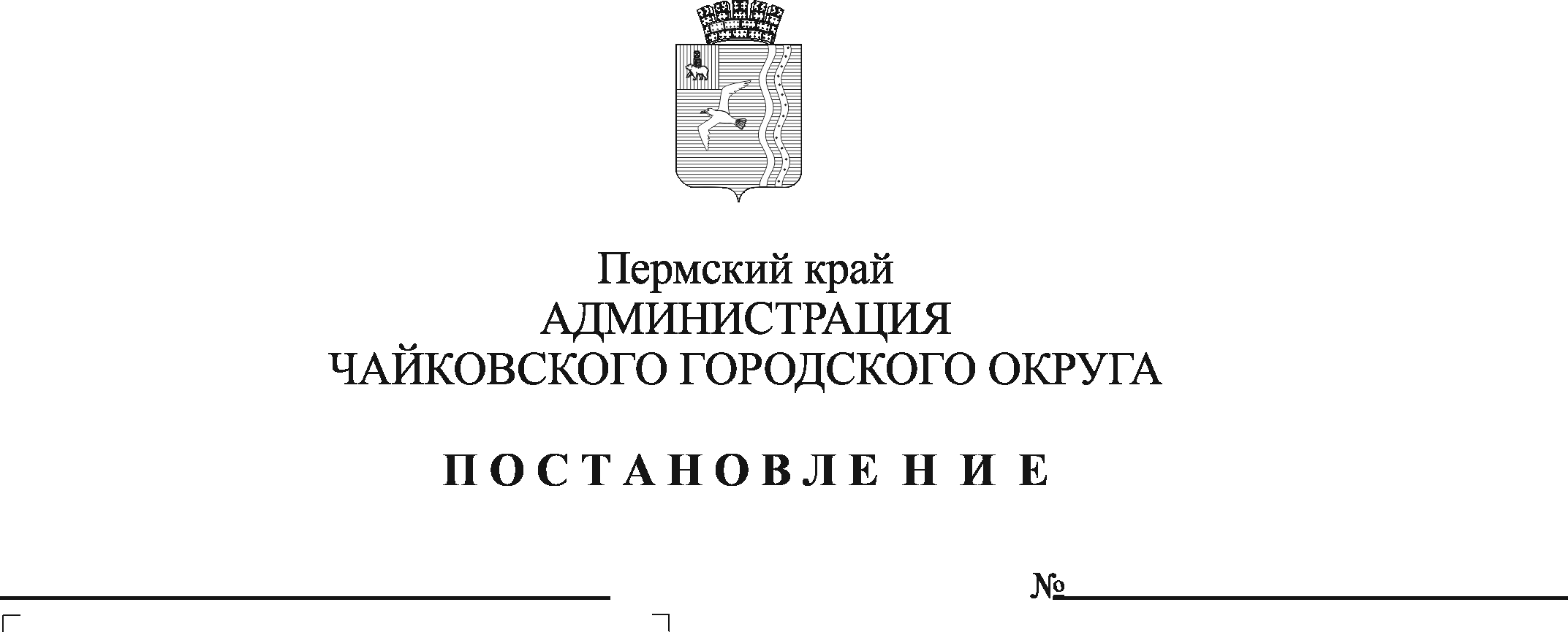 В соответствии со  статьей 179 Бюджетного кодекса Российской Федерации, Уставом Чайковского городского округа, решением Думы Чайковского городского округа от 23 декабря 2020 г. № 438 «О бюджете Чайковского городского округа на 2021 год и на плановый период 2022 и 2023 годов», решением Думы Чайковского городского округа от 09 декабря 2021 г. № 574 «О бюджете Чайковского городского округа на 2022 год и на плановый период 2023 и 2024 годов»ПОСТАНОВЛЯЮ:Утвердить прилагаемые изменения, которые вносятся в муниципальную программу по развитию Чайковского городского округа, утвержденную постановлением администрации города Чайковского  от 14 февраля 2019 г. № 209 (в редакции постановлений администрации Чайковского городского округа от 12.09.2019 г. № 1530; от 13.01.2020 № 8/1; от 07.07.2020 № 628; от 08.10.2020 № 935; от 25.02.2021 № 163; от 24.05.2021 № 498; от 06.09.2021 № 926).Опубликовать постановление в газете «Огни Камы» и разместить на официальном сайте администрации Чайковского городского округа.Постановление вступает в силу после его официального опубликования.Глава городского округа -глава администрации Чайковского городского округа					        Ю.Г. ВостриковУТВЕРЖДЕНЫ постановлением администрацииЧайковского городского округаот____________№_________ИЗМЕНЕНИЯ,которые вносятся в муниципальную программу по развитию Чайковского городского округа, утвержденную постановлением администрации города Чайковского от 14 февраля 2019 г. № 209В паспорте муниципальной программы по развитию Чайковского городского округа:позициюизложить в следующей редакции:позицииизложить в следующей редакции:Приложение 1 к муниципальной программе по развитию Чайковского городского округа изложить в следующей редакции:Приложение 1к муниципальной программепо развитию Чайковского городскогоокругаОбъем финансирования  Программы по развитию  Чайковского городского округа (в разрезе сельских территорий)Приложение 2 к муниципальной программе по развитию Чайковского городского округа изложить в следующей редакции:Приложение 2к муниципальной программе по развитию Чайковского городского округаОбъем финансирования Программы по развитию Чайковского городского округа                                                                  	(в разрезе источников финансирования, средства краевого бюджета)	Сроки реализации2019 – 2023 гг.Сроки реализации2019 – 2023 гг.Сроки реализации2019 - 2024 гг.Сроки реализации2019 - 2024 гг.Объемы и источники финансирования
(тыс. рублей)20192020202120222023ИтогоВсего, в том числе:882 570,3948 001,61 127 644,2425 597,4430 067,43 813 880,9Федеральный бюджет177 291,6123 964,8440 013,1112 706,3201 343,31 055 319,0Краевой бюджет497 689,5691 474,7379 063,8230 655,5150 726,91 949 610,3Бюджет МО190 233,3131 207,7305 247,382 235,677 997,2786 921,1Прочие источники17 355,91 354,53 320,00,00,022 030,5Объемы и источники финансирования
(тыс. рублей)201920202021202220232024ИтогоВсего, в том числе:882 570,3948 001,6949 052,7400 361,91 266 204,1267 659,84 713 850,5Федеральный бюджет177 291,6123 964,8272 221,971 758,1996 540,536 781,81 678 558,6Краевой бюджет497 689,5691 474,7373 607,7204 752,8166 677,0170 083,32 104 285,0Бюджет МО190 233,3131 207,7299 903,1123 851,0102 986,660 794,7908 976,4Прочие источники17 355,91 354,53 320,00,00,00,022 030,5№Наименование мероприятия, объектаОтветственный исполнитель мероприятияПотребность в финансировании, тыс. рублейПотребность в финансировании, тыс. рублейПотребность в финансировании, тыс. рублейПотребность в финансировании, тыс. рублейПотребность в финансировании, тыс. рублейПотребность в финансировании, тыс. рублейПотребность в финансировании, тыс. рублейПредусмотрено в бюджетах всех уровней, тыс. рублейПредусмотрено в бюджетах всех уровней, тыс. рублейПредусмотрено в бюджетах всех уровней, тыс. рублейПредусмотрено в бюджетах всех уровней, тыс. рублейПредусмотрено в бюджетах всех уровней, тыс. рублейПредусмотрено в бюджетах всех уровней, тыс. рублейПредусмотрено в бюджетах всех уровней, тыс. рублейПредусмотрено в бюджетах всех уровней, тыс. рублейПотребность в доп. фин-ии №Наименование мероприятия, объектаОтветственный исполнитель мероприятияИтогоВ том числеВ том числеВ том числеВ том числеВ том числеВ том числеИсточник финансированияИтогоВ том числеВ том числеВ том числеВ том числеВ том числеВ том числеПотребность в доп. фин-ии №Наименование мероприятия, объектаОтветственный исполнитель мероприятияИтогоВ том числеВ том числеВ том числеВ том числеВ том числеВ том числеИсточник финансированияИтогокассовые выплатыкассовые выплатыпредусмотрено в бюджетепредусмотрено в бюджетепредусмотрено в бюджетепредусмотрено в бюджетеПотребность в доп. фин-ии №Наименование мероприятия, объектаОтветственный исполнитель мероприятияИтого201920202021202220232024Источник финансированияИтого201920202021202220232024Потребность в доп. фин-ии 12345678910111213141516171819Сельская территория Чайковского городского округаСельская территория Чайковского городского округаСельская территория Чайковского городского округаСельская территория Чайковского городского округаСельская территория Чайковского городского округаСельская территория Чайковского городского округаСельская территория Чайковского городского округаСельская территория Чайковского городского округаСельская территория Чайковского городского округаСельская территория Чайковского городского округаСельская территория Чайковского городского округаСельская территория Чайковского городского округаСельская территория Чайковского городского округаСельская территория Чайковского городского округаСельская территория Чайковского городского округаСельская территория Чайковского городского округаСельская территория Чайковского городского округаСельская территория Чайковского городского округаСельская территория Чайковского городского округа1Направление 1  "Образование" Направление 1  "Образование" Направление 1  "Образование" Направление 1  "Образование" Направление 1  "Образование" Направление 1  "Образование" Направление 1  "Образование" Направление 1  "Образование" Направление 1  "Образование" Направление 1  "Образование" Направление 1  "Образование" Направление 1  "Образование" Направление 1  "Образование" Направление 1  "Образование" Направление 1  "Образование" Направление 1  "Образование" Направление 1  "Образование" Направление 1  "Образование" 1.1Мероприятие 1. Строительство ДОУ д.Гаревая Управление строительства и архитектуры администрации Чайковского городского округа (далее - УСИА)67 090,1067 704,56755 194,3304 191,2090,0000,0000,000Всего67 090,1067 704,56755 194,3304 191,2090,0000,0000,0001.1Мероприятие 1. Строительство ДОУ д.Гаревая Управление строительства и архитектуры администрации Чайковского городского округа (далее - УСИА)67 090,1067 704,56755 194,3304 191,2090,0000,0000,000Федеральный  бюджет всего, в т.ч.:**0,0000,0000,0000,0000,0000,0000,0001.1Мероприятие 1. Строительство ДОУ д.Гаревая Управление строительства и архитектуры администрации Чайковского городского округа (далее - УСИА)67 090,1067 704,56755 194,3304 191,2090,0000,0000,000- государственные программы0,0000,0001.1Мероприятие 1. Строительство ДОУ д.Гаревая Управление строительства и архитектуры администрации Чайковского городского округа (далее - УСИА)67 090,1067 704,56755 194,3304 191,2090,0000,0000,000Краевой  бюджет всего, в т.ч.:**58 611,5190,00054 876,5593 734,9600,0000,0000,0001.1Мероприятие 1. Строительство ДОУ д.Гаревая Управление строительства и архитектуры администрации Чайковского городского округа (далее - УСИА)67 090,1067 704,56755 194,3304 191,2090,0000,0000,000- государственные программы55 935,4700,00052 200,5103 734,9601.1Мероприятие 1. Строительство ДОУ д.Гаревая Управление строительства и архитектуры администрации Чайковского городского округа (далее - УСИА)67 090,1067 704,56755 194,3304 191,2090,0000,0000,000- "единая субсидия"2 676,0490,0002 676,0491.1Мероприятие 1. Строительство ДОУ д.Гаревая Управление строительства и архитектуры администрации Чайковского городского округа (далее - УСИА)67 090,1067 704,56755 194,3304 191,2090,0000,0000,000- субсидия 1:10,0001.1Мероприятие 1. Строительство ДОУ д.Гаревая Управление строительства и архитектуры администрации Чайковского городского округа (далее - УСИА)67 090,1067 704,56755 194,3304 191,2090,0000,0000,000Местный бюджет8 478,5877 704,567317,771456,2491.2Мероприятие 2. Строительство ДОУ д.ЧумнаУСИА84 487,9201 012,97014 519,07568 955,8750,0000,0000,000Всего84 487,9201 012,97014 519,07568 955,8750,0000,0000,0001.2Мероприятие 2. Строительство ДОУ д.ЧумнаУСИА84 487,9201 012,97014 519,07568 955,8750,0000,0000,000Федеральный  бюджет всего, в т.ч.:**0,0000,0000,0000,0000,0000,0000,0001.2Мероприятие 2. Строительство ДОУ д.ЧумнаУСИА84 487,9201 012,97014 519,07568 955,8750,0000,0000,000- государственные программы0,0000,0000,0001.2Мероприятие 2. Строительство ДОУ д.ЧумнаУСИА84 487,9201 012,97014 519,07568 955,8750,0000,0000,000Краевой  бюджет всего, в т.ч.:**67 356,3430,0009 899,55357 456,7900,0000,0000,0001.2Мероприятие 2. Строительство ДОУ д.ЧумнаУСИА84 487,9201 012,97014 519,07568 955,8750,0000,0000,000- государственные программы50 740,4410,0000,00050 740,4411.2Мероприятие 2. Строительство ДОУ д.ЧумнаУСИА84 487,9201 012,97014 519,07568 955,8750,0000,0000,000- "единая субсидия"16 615,9020,0009 899,5536 716,3491.2Мероприятие 2. Строительство ДОУ д.ЧумнаУСИА84 487,9201 012,97014 519,07568 955,8750,0000,0000,000- субсидия 1:10,0001.2Мероприятие 2. Строительство ДОУ д.ЧумнаУСИА84 487,9201 012,97014 519,07568 955,8750,0000,0000,000Местный бюджет17 131,5771 012,9704 619,52211 499,0851.3Мероприятие 3. Устройство септика в СОШ с.Б.БукорУСИА739,564739,5640,0000,0000,0000,0000,000Всего739,564739,5640,0000,0000,0000,0000,0001.3Мероприятие 3. Устройство септика в СОШ с.Б.БукорУСИА739,564739,5640,0000,0000,0000,0000,000Краевой  бюджет всего, в т.ч.:**0,0000,0000,0000,0000,0000,0000,0001.3Мероприятие 3. Устройство септика в СОШ с.Б.БукорУСИА739,564739,5640,0000,0000,0000,0000,000- государственные программы0,0001.3Мероприятие 3. Устройство септика в СОШ с.Б.БукорУСИА739,564739,5640,0000,0000,0000,0000,000- "единая субсидия"0,0001.3Мероприятие 3. Устройство септика в СОШ с.Б.БукорУСИА739,564739,5640,0000,0000,0000,0000,000- субсидия 1:10,0001.3Мероприятие 3. Устройство септика в СОШ с.Б.БукорУСИА739,564739,5640,0000,0000,0000,0000,000Местный бюджет739,564739,5641.4Мероприятие 4. Создание условий для беспрепятственного доступа детей с ОВЗ  к объектам и услугам сферы образованияУправление образования администрации Чайковского городского округа (далее - УО)5 328,5245 328,5240,0000,0000,0000,0000,000Всего5 328,5245 328,5240,0000,0000,0000,0000,0001.4Мероприятие 4. Создание условий для беспрепятственного доступа детей с ОВЗ  к объектам и услугам сферы образованияУправление образования администрации Чайковского городского округа (далее - УО)5 328,5245 328,5240,0000,0000,0000,0000,000Федеральный  бюджет всего, в т.ч.:**3 568,6443 568,6440,0000,0000,0000,0000,0001.4Мероприятие 4. Создание условий для беспрепятственного доступа детей с ОВЗ  к объектам и услугам сферы образованияУправление образования администрации Чайковского городского округа (далее - УО)5 328,5245 328,5240,0000,0000,0000,0000,000- государственные программы3 568,6443 568,6441.4Мероприятие 4. Создание условий для беспрепятственного доступа детей с ОВЗ  к объектам и услугам сферы образованияУправление образования администрации Чайковского городского округа (далее - УО)5 328,5245 328,5240,0000,0000,0000,0000,000Краевой  бюджет всего, в т.ч.:**1 319,9101 319,9100,0000,0000,0000,0000,0001.4Мероприятие 4. Создание условий для беспрепятственного доступа детей с ОВЗ  к объектам и услугам сферы образованияУправление образования администрации Чайковского городского округа (далее - УО)5 328,5245 328,5240,0000,0000,0000,0000,000- государственные программы0,0001.4Мероприятие 4. Создание условий для беспрепятственного доступа детей с ОВЗ  к объектам и услугам сферы образованияУправление образования администрации Чайковского городского округа (далее - УО)5 328,5245 328,5240,0000,0000,0000,0000,000- "единая субсидия"1 319,9101 319,9101.4Мероприятие 4. Создание условий для беспрепятственного доступа детей с ОВЗ  к объектам и услугам сферы образованияУправление образования администрации Чайковского городского округа (далее - УО)5 328,5245 328,5240,0000,0000,0000,0000,000- субсидия 1:10,0001.4Мероприятие 4. Создание условий для беспрепятственного доступа детей с ОВЗ  к объектам и услугам сферы образованияУправление образования администрации Чайковского городского округа (далее - УО)5 328,5245 328,5240,0000,0000,0000,0000,000Местный бюджет439,970439,9701.5Мероприятие 5. Создание в общеобразовательных организациях, расположенных в сельской местности, условий для занятий физ-рой и спортомУО17 021,3602 105,2713 932,9932 153,6355 829,4603 000,0010,000Всего17 021,3602 105,2713 932,9932 153,6355 829,4603 000,0010,0001.5Мероприятие 5. Создание в общеобразовательных организациях, расположенных в сельской местности, условий для занятий физ-рой и спортомУО17 021,3602 105,2713 932,9932 153,6355 829,4603 000,0010,000Федеральный  бюджет всего, в т.ч.:**14 306,8651 409,9522 634,0222 012,4125 447,2002 803,2790,0001.5Мероприятие 5. Создание в общеобразовательных организациях, расположенных в сельской местности, условий для занятий физ-рой и спортомУО17 021,3602 105,2713 932,9932 153,6355 829,4603 000,0010,000- государственные программы14 306,8651 409,9522 634,0222 012,4125 447,2002 803,2791.5Мероприятие 5. Создание в общеобразовательных организациях, расположенных в сельской местности, условий для занятий физ-рой и спортомУО17 021,3602 105,2713 932,9932 153,6355 829,4603 000,0010,000Краевой  бюджет всего, в т.ч.:**2 035,870521,489974,228105,917286,695147,5410,0001.5Мероприятие 5. Создание в общеобразовательных организациях, расположенных в сельской местности, условий для занятий физ-рой и спортомУО17 021,3602 105,2713 932,9932 153,6355 829,4603 000,0010,000- государственные программы0,0000,0001.5Мероприятие 5. Создание в общеобразовательных организациях, расположенных в сельской местности, условий для занятий физ-рой и спортомУО17 021,3602 105,2713 932,9932 153,6355 829,4603 000,0010,000- "единая субсидия"2 035,870521,489974,228105,917286,695147,5411.5Мероприятие 5. Создание в общеобразовательных организациях, расположенных в сельской местности, условий для занятий физ-рой и спортомУО17 021,3602 105,2713 932,9932 153,6355 829,4603 000,0010,000- субсидия 1:10,0001.5Мероприятие 5. Создание в общеобразовательных организациях, расположенных в сельской местности, условий для занятий физ-рой и спортомУО17 021,3602 105,2713 932,9932 153,6355 829,4603 000,0010,000Местный бюджет678,625173,830324,74335,30695,56549,1811.6Мероприятие 6. Приведение в нормативное состояние учреждений образованияУО, УСИА35 769,63715 220,64812 386,1938 162,7960,0000,0000,000Всего35 769,63715 220,64812 386,1938 162,7960,0000,0000,0001.6Мероприятие 6. Приведение в нормативное состояние учреждений образованияУО, УСИА35 769,63715 220,64812 386,1938 162,7960,0000,0000,000Краевой  бюджет всего, в т.ч.:**14 386,2193 580,4819 914,204891,5340,0000,0000,0001.6Мероприятие 6. Приведение в нормативное состояние учреждений образованияУО, УСИА35 769,63715 220,64812 386,1938 162,7960,0000,0000,000- государственные программы0,0001.6Мероприятие 6. Приведение в нормативное состояние учреждений образованияУО, УСИА35 769,63715 220,64812 386,1938 162,7960,0000,0000,000- "единая субсидия"1 213,244321,710891,5341.6Мероприятие 6. Приведение в нормативное состояние учреждений образованияУО, УСИА35 769,63715 220,64812 386,1938 162,7960,0000,0000,000- субсидия 1:113 172,9753 258,7719 914,2041.6Мероприятие 6. Приведение в нормативное состояние учреждений образованияУО, УСИА35 769,63715 220,64812 386,1938 162,7960,0000,0000,000Местный бюджет21 383,41811 640,1672 471,9897 271,2621.7Мероприятие 7. Ремонт пищеблоковУСИА8 690,9580,0008 690,9580,0000,0000,0000,000Всего8 690,9580,0008 690,9580,0000,0000,0000,0001.7Мероприятие 7. Ремонт пищеблоковУСИА8 690,9580,0008 690,9580,0000,0000,0000,000Краевой  бюджет всего, в т.ч.:**4 345,4790,0004 345,4790,0000,0000,0000,0001.7Мероприятие 7. Ремонт пищеблоковУСИА8 690,9580,0008 690,9580,0000,0000,0000,000- государственные программы0,0001.7Мероприятие 7. Ремонт пищеблоковУСИА8 690,9580,0008 690,9580,0000,0000,0000,000- "единая субсидия"0,0001.7Мероприятие 7. Ремонт пищеблоковУСИА8 690,9580,0008 690,9580,0000,0000,0000,000- субсидия 1:14 345,4794 345,4791.7Мероприятие 7. Ремонт пищеблоковУСИА8 690,9580,0008 690,9580,0000,0000,0000,000Местный бюджет4 345,4794 345,4791.8Мероприятие 8. Капитальный ремонт здания школы п.Буренка, ул.Клубная, д.10УСИА32 084,3080,0000,00014 436,76217 647,5460,0000,000Всего32 084,3080,0000,00014 436,76217 647,5460,0000,0001.8Мероприятие 8. Капитальный ремонт здания школы п.Буренка, ул.Клубная, д.10УСИА32 084,3080,0000,00014 436,76217 647,5460,0000,000Краевой  бюджет всего, в т.ч.:**17 999,9280,0000,00011 531,0006 468,9280,0000,0001.8Мероприятие 8. Капитальный ремонт здания школы п.Буренка, ул.Клубная, д.10УСИА32 084,3080,0000,00014 436,76217 647,5460,0000,000- государственные программы11 531,00011 531,0001.8Мероприятие 8. Капитальный ремонт здания школы п.Буренка, ул.Клубная, д.10УСИА32 084,3080,0000,00014 436,76217 647,5460,0000,000- "единая субсидия"6 468,9286 468,9281.8Мероприятие 8. Капитальный ремонт здания школы п.Буренка, ул.Клубная, д.10УСИА32 084,3080,0000,00014 436,76217 647,5460,0000,000- субсидия 1:10,0001.8Мероприятие 8. Капитальный ремонт здания школы п.Буренка, ул.Клубная, д.10УСИА32 084,3080,0000,00014 436,76217 647,5460,0000,000Местный бюджет14 084,3802 905,76211 178,6181.9Мероприятие 9. Строительство здания МДОУ в с. Большой БукорУСИА5 249,7920,0000,0000,0000,0005 249,7920,000Всего5 249,7920,0000,0000,0000,0005 249,7920,0001.9Мероприятие 9. Строительство здания МДОУ в с. Большой БукорУСИА5 249,7920,0000,0000,0000,0005 249,7920,000Краевой  бюджет всего, в т.ч.:**0,0000,0000,0000,0000,0000,0000,0001.9Мероприятие 9. Строительство здания МДОУ в с. Большой БукорУСИА5 249,7920,0000,0000,0000,0005 249,7920,000- государственные программы0,0001.9Мероприятие 9. Строительство здания МДОУ в с. Большой БукорУСИА5 249,7920,0000,0000,0000,0005 249,7920,000- "единая субсидия"0,0001.9Мероприятие 9. Строительство здания МДОУ в с. Большой БукорУСИА5 249,7920,0000,0000,0000,0005 249,7920,000- субсидия 1:10,0001.9Мероприятие 9. Строительство здания МДОУ в с. Большой БукорУСИА5 249,7920,0000,0000,0000,0005 249,7920,000Местный бюджет5 249,7925 249,7921.10Мероприятие 10. Ремонт здания МБОУ СОШ №7 по адресу: Пермский край, г. Чайковский, с. Б. Букор, ул. Юбилейная, д. 7УСИА1 228,7540,0000,0001 228,7540,0000,0000,000Всего1 228,7540,0000,0001 228,7540,0000,0000,0001.10Мероприятие 10. Ремонт здания МБОУ СОШ №7 по адресу: Пермский край, г. Чайковский, с. Б. Букор, ул. Юбилейная, д. 7УСИА1 228,7540,0000,0001 228,7540,0000,0000,000Краевой  бюджет всего, в т.ч.:**614,3770,0000,000614,3770,0000,0000,0001.10Мероприятие 10. Ремонт здания МБОУ СОШ №7 по адресу: Пермский край, г. Чайковский, с. Б. Букор, ул. Юбилейная, д. 7УСИА1 228,7540,0000,0001 228,7540,0000,0000,000- государственные программы0,0001.10Мероприятие 10. Ремонт здания МБОУ СОШ №7 по адресу: Пермский край, г. Чайковский, с. Б. Букор, ул. Юбилейная, д. 7УСИА1 228,7540,0000,0001 228,7540,0000,0000,000- "единая субсидия"0,0001.10Мероприятие 10. Ремонт здания МБОУ СОШ №7 по адресу: Пермский край, г. Чайковский, с. Б. Букор, ул. Юбилейная, д. 7УСИА1 228,7540,0000,0001 228,7540,0000,0000,000- субсидия 1:1614,377614,3771.10Мероприятие 10. Ремонт здания МБОУ СОШ №7 по адресу: Пермский край, г. Чайковский, с. Б. Букор, ул. Юбилейная, д. 7УСИА1 228,7540,0000,0001 228,7540,0000,0000,000Местный бюджет614,377614,3771.11Мероприятие 11. Ремонт здания МБОУ СОШ п. Прикамский по адресу: Пермский край, г. Чайковский, с. Сосново, ул. Школьная, д.33УСИА1 153,0820,0000,0001 153,0820,0000,0000,000Всего1 153,0820,0000,0001 153,0820,0000,0000,0001.11Мероприятие 11. Ремонт здания МБОУ СОШ п. Прикамский по адресу: Пермский край, г. Чайковский, с. Сосново, ул. Школьная, д.33УСИА1 153,0820,0000,0001 153,0820,0000,0000,000Краевой  бюджет всего, в т.ч.:**576,5410,0000,000576,5410,0000,0000,0001.11Мероприятие 11. Ремонт здания МБОУ СОШ п. Прикамский по адресу: Пермский край, г. Чайковский, с. Сосново, ул. Школьная, д.33УСИА1 153,0820,0000,0001 153,0820,0000,0000,000- государственные программы0,0001.11Мероприятие 11. Ремонт здания МБОУ СОШ п. Прикамский по адресу: Пермский край, г. Чайковский, с. Сосново, ул. Школьная, д.33УСИА1 153,0820,0000,0001 153,0820,0000,0000,000- "единая субсидия"0,0001.11Мероприятие 11. Ремонт здания МБОУ СОШ п. Прикамский по адресу: Пермский край, г. Чайковский, с. Сосново, ул. Школьная, д.33УСИА1 153,0820,0000,0001 153,0820,0000,0000,000- субсидия 1:1576,541576,5411.11Мероприятие 11. Ремонт здания МБОУ СОШ п. Прикамский по адресу: Пермский край, г. Чайковский, с. Сосново, ул. Школьная, д.33УСИА1 153,0820,0000,0001 153,0820,0000,0000,000Местный бюджет576,541576,5411.12Мероприятие 12. Ремонт здания МБОУ "Марковская СОШ" по адресу: Пермский край, г. Чайковский, п. Марковский, д.34УСИА1 030,4260,0000,0001 030,4260,0000,0000,000Всего1 030,4260,0000,0001 030,4260,0000,0000,0001.12Мероприятие 12. Ремонт здания МБОУ "Марковская СОШ" по адресу: Пермский край, г. Чайковский, п. Марковский, д.34УСИА1 030,4260,0000,0001 030,4260,0000,0000,000Краевой  бюджет всего, в т.ч.:**515,2130,0000,000515,2130,0000,0000,0001.12Мероприятие 12. Ремонт здания МБОУ "Марковская СОШ" по адресу: Пермский край, г. Чайковский, п. Марковский, д.34УСИА1 030,4260,0000,0001 030,4260,0000,0000,000- государственные программы0,0001.12Мероприятие 12. Ремонт здания МБОУ "Марковская СОШ" по адресу: Пермский край, г. Чайковский, п. Марковский, д.34УСИА1 030,4260,0000,0001 030,4260,0000,0000,000- "единая субсидия"0,0001.12Мероприятие 12. Ремонт здания МБОУ "Марковская СОШ" по адресу: Пермский край, г. Чайковский, п. Марковский, д.34УСИА1 030,4260,0000,0001 030,4260,0000,0000,000- субсидия 1:1515,213515,2131.12Мероприятие 12. Ремонт здания МБОУ "Марковская СОШ" по адресу: Пермский край, г. Чайковский, п. Марковский, д.34УСИА1 030,4260,0000,0001 030,4260,0000,0000,000Местный бюджет515,213515,2131.13Мероприятие 13. Ремонт здания МБОУ СОШ п. Прикамский по адресу: Пермский край, г. Чайковский, п. Прикамский, ул. Солнечная, д.5УСИА2 729,2890,0000,0002 729,2890,0000,0000,000Всего2 729,2890,0000,0002 729,2890,0000,0000,0001.13Мероприятие 13. Ремонт здания МБОУ СОШ п. Прикамский по адресу: Пермский край, г. Чайковский, п. Прикамский, ул. Солнечная, д.5УСИА2 729,2890,0000,0002 729,2890,0000,0000,000Краевой  бюджет всего, в т.ч.:**1 364,6440,0000,0001 364,6440,0000,0000,0001.13Мероприятие 13. Ремонт здания МБОУ СОШ п. Прикамский по адресу: Пермский край, г. Чайковский, п. Прикамский, ул. Солнечная, д.5УСИА2 729,2890,0000,0002 729,2890,0000,0000,000- государственные программы0,0001.13Мероприятие 13. Ремонт здания МБОУ СОШ п. Прикамский по адресу: Пермский край, г. Чайковский, п. Прикамский, ул. Солнечная, д.5УСИА2 729,2890,0000,0002 729,2890,0000,0000,000- "единая субсидия"0,0001.13Мероприятие 13. Ремонт здания МБОУ СОШ п. Прикамский по адресу: Пермский край, г. Чайковский, п. Прикамский, ул. Солнечная, д.5УСИА2 729,2890,0000,0002 729,2890,0000,0000,000- субсидия 1:11 364,6441 364,6441.13Мероприятие 13. Ремонт здания МБОУ СОШ п. Прикамский по адресу: Пермский край, г. Чайковский, п. Прикамский, ул. Солнечная, д.5УСИА2 729,2890,0000,0002 729,2890,0000,0000,000Местный бюджет1 364,6451 364,6451.14Мероприятие 14. Приведение в нормативное состояние загородного лагеряУО91,9310,0000,00091,9310,0000,0000,000Всего91,9310,0000,00091,9310,0000,0000,0001.14Мероприятие 14. Приведение в нормативное состояние загородного лагеряУО91,9310,0000,00091,9310,0000,0000,000Краевой  бюджет всего, в т.ч.:**0,0000,0000,0000,0000,0000,0000,0001.14Мероприятие 14. Приведение в нормативное состояние загородного лагеряУО91,9310,0000,00091,9310,0000,0000,000- государственные программы0,0001.14Мероприятие 14. Приведение в нормативное состояние загородного лагеряУО91,9310,0000,00091,9310,0000,0000,000- "единая субсидия"0,0001.14Мероприятие 14. Приведение в нормативное состояние загородного лагеряУО91,9310,0000,00091,9310,0000,0000,000- субсидия 1:10,0001.14Мероприятие 14. Приведение в нормативное состояние загородного лагеряУО91,9310,0000,00091,9310,0000,0000,000Местный бюджет91,93191,9311.15Мероприятие 15. Оснащение оборудованием и инвентаремУО7 256,9430,0000,0007 256,9430,0000,0000,000Всего7 256,9430,0000,0007 256,9430,0000,0000,0001.15Мероприятие 15. Оснащение оборудованием и инвентаремУО7 256,9430,0000,0007 256,9430,0000,0000,000Краевой  бюджет всего, в т.ч.:**0,0000,0000,0000,0000,0000,0000,0001.15Мероприятие 15. Оснащение оборудованием и инвентаремУО7 256,9430,0000,0007 256,9430,0000,0000,000- государственные программы0,0001.15Мероприятие 15. Оснащение оборудованием и инвентаремУО7 256,9430,0000,0007 256,9430,0000,0000,000- "единая субсидия"0,0001.15Мероприятие 15. Оснащение оборудованием и инвентаремУО7 256,9430,0000,0007 256,9430,0000,0000,000- субсидия 1:10,0001.15Мероприятие 15. Оснащение оборудованием и инвентаремУО7 256,9430,0000,0007 256,9430,0000,0000,000Местный бюджет7 256,9437 256,943Итого по направлению 1269 952,59432 111,54494 723,549111 390,70223 477,0068 249,7930,000Всего269 952,59432 111,54494 723,549111 390,70223 477,0068 249,7930,000Итого по направлению 1269 952,59432 111,54494 723,549111 390,70223 477,0068 249,7930,000Федеральный  бюджет всего, в т.ч.:**17 875,5094 978,5962 634,0222 012,4125 447,2002 803,2790,000Итого по направлению 1269 952,59432 111,54494 723,549111 390,70223 477,0068 249,7930,000- государственные программы17 875,5094 978,5962 634,0222 012,4125 447,2002 803,2790,000Итого по направлению 1269 952,59432 111,54494 723,549111 390,70223 477,0068 249,7930,000Краевой  бюджет всего, в т.ч.:**169 126,0435 421,88080 010,02376 790,9766 755,623147,5410,000Итого по направлению 1269 952,59432 111,54494 723,549111 390,70223 477,0068 249,7930,000- государственные программы118 206,9110,00052 200,51066 006,4010,0000,0000,000Итого по направлению 1269 952,59432 111,54494 723,549111 390,70223 477,0068 249,7930,000- "единая субсидия"30 329,9032 163,10913 549,8307 713,8006 755,623147,5410,000Итого по направлению 1269 952,59432 111,54494 723,549111 390,70223 477,0068 249,7930,000- субсидия 1:120 589,2293 258,77114 259,6833 070,7750,0000,0000,000Итого по направлению 1269 952,59432 111,54494 723,549111 390,70223 477,0068 249,7930,000Местный бюджет82 951,04221 711,06812 079,50432 587,31411 274,1835 298,9730,000Итого по направлению 1269 952,59432 111,54494 723,549111 390,70223 477,0068 249,7930,000Прочие источники0,0002Направление 2 "Физическая культура"Направление 2 "Физическая культура"Направление 2 "Физическая культура"Направление 2 "Физическая культура"Направление 2 "Физическая культура"Направление 2 "Физическая культура"Направление 2 "Физическая культура"Направление 2 "Физическая культура"Направление 2 "Физическая культура"Направление 2 "Физическая культура"Направление 2 "Физическая культура"Направление 2 "Физическая культура"Направление 2 "Физическая культура"Направление 2 "Физическая культура"Направление 2 "Физическая культура"Направление 2 "Физическая культура"Направление 2 "Физическая культура"Направление 2 "Физическая культура"2.1Мероприятие 1. Спортивная площадка СОШ с.УральскоеУО6 879,6786 281,926597,7520,0000,0000,0000,000Всего6 879,6786 281,926597,7520,0000,0000,0000,0002.1Мероприятие 1. Спортивная площадка СОШ с.УральскоеУО6 879,6786 281,926597,7520,0000,0000,0000,000Краевой  бюджет всего, в т.ч.:**4 343,2784 044,402298,8760,0000,0000,0000,0002.1Мероприятие 1. Спортивная площадка СОШ с.УральскоеУО6 879,6786 281,926597,7520,0000,0000,0000,000- государственные программы2 710,3182 710,3182.1Мероприятие 1. Спортивная площадка СОШ с.УральскоеУО6 879,6786 281,926597,7520,0000,0000,0000,000- "единая субсидия"0,0002.1Мероприятие 1. Спортивная площадка СОШ с.УральскоеУО6 879,6786 281,926597,7520,0000,0000,0000,000- субсидия 1:11 632,9601 334,084298,8762.1Мероприятие 1. Спортивная площадка СОШ с.УральскоеУО6 879,6786 281,926597,7520,0000,0000,0000,000Местный бюджет2 536,4002 237,524298,8762.2Мероприятие 2. Спортивные площадки СОШ с.АльняшУО4 448,6974 191,751256,9460,0000,0000,0000,000Всего4 448,6974 191,751256,9460,0000,0000,0000,0002.2Мероприятие 2. Спортивные площадки СОШ с.АльняшУО4 448,6974 191,751256,9460,0000,0000,0000,000Краевой  бюджет всего, в т.ч.:**3 018,3412 889,868128,4730,0000,0000,0000,0002.2Мероприятие 2. Спортивные площадки СОШ с.АльняшУО4 448,6974 191,751256,9460,0000,0000,0000,000- государственные программы2 889,8682 889,8682.2Мероприятие 2. Спортивные площадки СОШ с.АльняшУО4 448,6974 191,751256,9460,0000,0000,0000,000- "единая субсидия"0,0002.2Мероприятие 2. Спортивные площадки СОШ с.АльняшУО4 448,6974 191,751256,9460,0000,0000,0000,000- субсидия 1:1128,473128,4732.2Мероприятие 2. Спортивные площадки СОШ с.АльняшУО4 448,6974 191,751256,9460,0000,0000,0000,000Местный бюджет1 430,3561 301,883128,4732.3Мероприятие 3. Спортивная площадка СОШ с.ЗипуновоУСИА5 785,9580,0000,0005 785,9580,0000,0000,000Всего5 785,9580,0000,0005 785,9580,0000,0000,0002.3Мероприятие 3. Спортивная площадка СОШ с.ЗипуновоУСИА5 785,9580,0000,0005 785,9580,0000,0000,000Краевой  бюджет всего, в т.ч.:**4 339,4680,0000,0004 339,4680,0000,0000,0002.3Мероприятие 3. Спортивная площадка СОШ с.ЗипуновоУСИА5 785,9580,0000,0005 785,9580,0000,0000,000- государственные программы4 339,4684 339,4682.3Мероприятие 3. Спортивная площадка СОШ с.ЗипуновоУСИА5 785,9580,0000,0005 785,9580,0000,0000,000- "единая субсидия"0,0002.3Мероприятие 3. Спортивная площадка СОШ с.ЗипуновоУСИА5 785,9580,0000,0005 785,9580,0000,0000,000- субсидия 1:10,0002.3Мероприятие 3. Спортивная площадка СОШ с.ЗипуновоУСИА5 785,9580,0000,0005 785,9580,0000,0000,000Местный бюджет1 446,4901 446,4902.4Мероприятие 4. Межшкольный стадион СОШ п.ПрикамскийУСИА28 362,1010,000842,12827 519,9730,0000,0000,000Всего28 362,1010,000842,12827 519,9730,0000,0000,0002.4Мероприятие 4. Межшкольный стадион СОШ п.ПрикамскийУСИА28 362,1010,000842,12827 519,9730,0000,0000,000Краевой  бюджет всего, в т.ч.:**19 596,4530,0000,00019 596,4530,0000,0000,0002.4Мероприятие 4. Межшкольный стадион СОШ п.ПрикамскийУСИА28 362,1010,000842,12827 519,9730,0000,0000,000- государственные программы15 577,67215 577,6722.4Мероприятие 4. Межшкольный стадион СОШ п.ПрикамскийУСИА28 362,1010,000842,12827 519,9730,0000,0000,000- "единая субсидия"4 018,7814 018,7812.4Мероприятие 4. Межшкольный стадион СОШ п.ПрикамскийУСИА28 362,1010,000842,12827 519,9730,0000,0000,000- субсидия 1:10,0002.4Мероприятие 4. Межшкольный стадион СОШ п.ПрикамскийУСИА28 362,1010,000842,12827 519,9730,0000,0000,000Местный бюджет8 765,648842,1287 923,5202.5Мероприятие 5. Межшкольный стадион СОШ № 7 в с.Б.БукорУСИА10 595,7440,0000,0000,0001 743,3148 852,4300,000Всего10 595,7440,0000,0001 743,3148 852,4300,0002.5Мероприятие 5. Межшкольный стадион СОШ № 7 в с.Б.БукорУСИА10 595,7440,0000,0000,0001 743,3148 852,4300,000Краевой  бюджет всего, в т.ч.:**0,0000,0000,0000,0000,0000,0002.5Мероприятие 5. Межшкольный стадион СОШ № 7 в с.Б.БукорУСИА10 595,7440,0000,0000,0001 743,3148 852,4300,000- государственные программы0,0002.5Мероприятие 5. Межшкольный стадион СОШ № 7 в с.Б.БукорУСИА10 595,7440,0000,0000,0001 743,3148 852,4300,000- "единая субсидия"0,0002.5Мероприятие 5. Межшкольный стадион СОШ № 7 в с.Б.БукорУСИА10 595,7440,0000,0000,0001 743,3148 852,4300,000- субсидия 1:10,0002.5Мероприятие 5. Межшкольный стадион СОШ № 7 в с.Б.БукорУСИА10 595,7440,0000,0000,0001 743,3148 852,4300,000Местный бюджет10 595,7441 743,3148 852,4302.6Мероприятие 6. Спортивная площадка МБОУ Марковская СОШУСИА14 752,5240,000642,9440,00014 109,5800,0000,000Всего14 752,5240,000642,9440,00014 109,5800,0000,0002.6Мероприятие 6. Спортивная площадка МБОУ Марковская СОШУСИА14 752,5240,000642,9440,00014 109,5800,0000,000Краевой  бюджет всего, в т.ч.:**0,0000,0000,0000,0000,0000,0000,0002.6Мероприятие 6. Спортивная площадка МБОУ Марковская СОШУСИА14 752,5240,000642,9440,00014 109,5800,0000,000- государственные программы0,0000,0002.6Мероприятие 6. Спортивная площадка МБОУ Марковская СОШУСИА14 752,5240,000642,9440,00014 109,5800,0000,000- "единая субсидия"0,0002.6Мероприятие 6. Спортивная площадка МБОУ Марковская СОШУСИА14 752,5240,000642,9440,00014 109,5800,0000,000- субсидия 1:10,0002.6Мероприятие 6. Спортивная площадка МБОУ Марковская СОШУСИА14 752,5240,000642,9440,00014 109,5800,0000,000Местный бюджет14 752,524642,9440,00014 109,5802.7Мероприятие 7. Реализация проекта инициативного бюджетирования "Устройство спортивной площадки в д.Чумна"УЖКХ1 528,1580,0001 528,1580,0000,0000,0000,000Всего1 528,1580,0001 528,1580,0000,0000,0000,0002.7Мероприятие 7. Реализация проекта инициативного бюджетирования "Устройство спортивной площадки в д.Чумна"УЖКХ1 528,1580,0001 528,1580,0000,0000,0000,000Краевой  бюджет всего, в т.ч.:**1 375,3420,0001 375,3420,0000,0000,0000,0002.7Мероприятие 7. Реализация проекта инициативного бюджетирования "Устройство спортивной площадки в д.Чумна"УЖКХ1 528,1580,0001 528,1580,0000,0000,0000,000- государственные программы1 375,3421 375,3422.7Мероприятие 7. Реализация проекта инициативного бюджетирования "Устройство спортивной площадки в д.Чумна"УЖКХ1 528,1580,0001 528,1580,0000,0000,0000,000- "единая субсидия"0,0002.7Мероприятие 7. Реализация проекта инициативного бюджетирования "Устройство спортивной площадки в д.Чумна"УЖКХ1 528,1580,0001 528,1580,0000,0000,0000,000- субсидия 1:10,0002.7Мероприятие 7. Реализация проекта инициативного бюджетирования "Устройство спортивной площадки в д.Чумна"УЖКХ1 528,1580,0001 528,1580,0000,0000,0000,000Местный бюджет0,1530,1532.7Мероприятие 7. Реализация проекта инициативного бюджетирования "Устройство спортивной площадки в д.Чумна"УЖКХ1 528,1580,0001 528,1580,0000,0000,0000,000Прочие источники152,663152,6632.8Мероприятие 8. Спортивная площадка СОШ д. ВанькиУСИА1 107,2660,0000,0001 107,2660,0000,0000,000Всего1 107,2660,0000,0001 107,2660,0000,0000,0002.8Мероприятие 8. Спортивная площадка СОШ д. ВанькиУСИА1 107,2660,0000,0001 107,2660,0000,0000,000Краевой  бюджет всего, в т.ч.:**830,4490,0000,000830,4490,0000,0000,0002.8Мероприятие 8. Спортивная площадка СОШ д. ВанькиУСИА1 107,2660,0000,0001 107,2660,0000,0000,000- государственные программы830,449830,4492.8Мероприятие 8. Спортивная площадка СОШ д. ВанькиУСИА1 107,2660,0000,0001 107,2660,0000,0000,000- "единая субсидия"0,0002.8Мероприятие 8. Спортивная площадка СОШ д. ВанькиУСИА1 107,2660,0000,0001 107,2660,0000,0000,000- субсидия 1:10,0002.8Мероприятие 8. Спортивная площадка СОШ д. ВанькиУСИА1 107,2660,0000,0001 107,2660,0000,0000,000Местный бюджет276,817276,817Итого по направлению 273 460,12610 473,6773 867,92834 413,19715 852,8948 852,4300,000Всего73 460,12610 473,6773 867,92834 413,19715 852,8948 852,4300,000Итого по направлению 273 460,12610 473,6773 867,92834 413,19715 852,8948 852,4300,000Краевой  бюджет всего, в т.ч.:**33 503,3316 934,2701 802,69124 766,3700,0000,0000,000Итого по направлению 273 460,12610 473,6773 867,92834 413,19715 852,8948 852,4300,000- государственные программы27 723,1175 600,1861 375,34220 747,5890,0000,0000,000Итого по направлению 273 460,12610 473,6773 867,92834 413,19715 852,8948 852,4300,000- "единая субсидия"4 018,7810,0000,0004 018,7810,0000,0000,000Итого по направлению 273 460,12610 473,6773 867,92834 413,19715 852,8948 852,4300,000- субсидия 1:11 761,4331 334,084427,3490,0000,0000,0000,000Итого по направлению 273 460,12610 473,6773 867,92834 413,19715 852,8948 852,4300,000Местный бюджет39 804,1323 539,4071 912,5749 646,82715 852,8948 852,4300,000Итого по направлению 273 460,12610 473,6773 867,92834 413,19715 852,8948 852,4300,000Прочие источники152,6630,000152,6630,0000,0000,0000,0003Направление 3 "Культура"Направление 3 "Культура"Направление 3 "Культура"Направление 3 "Культура"Направление 3 "Культура"Направление 3 "Культура"Направление 3 "Культура"Направление 3 "Культура"Направление 3 "Культура"Направление 3 "Культура"Направление 3 "Культура"Направление 3 "Культура"Направление 3 "Культура"Направление 3 "Культура"Направление 3 "Культура"Направление 3 "Культура"Направление 3 "Культура"Направление 3 "Культура"3.1Мероприятие 1. Строительство клуба с.Буренка УСИА37 338,9460,000,001 198,980,000,0036 139,97Всего37 338,9460,0000,0001 198,9780,0000,00036 139,9683.1Мероприятие 1. Строительство клуба с.Буренка УСИА37 338,9460,000,001 198,980,000,0036 139,97Краевой  бюджет всего, в т.ч.:**34 969,3860,0000,0000,0000,0000,00034 969,3863.1Мероприятие 1. Строительство клуба с.Буренка УСИА37 338,9460,000,001 198,980,000,0036 139,97- государственные программы0,0000,0003.1Мероприятие 1. Строительство клуба с.Буренка УСИА37 338,9460,000,001 198,980,000,0036 139,97- "единая субсидия"34 969,38634 969,3863.1Мероприятие 1. Строительство клуба с.Буренка УСИА37 338,9460,000,001 198,980,000,0036 139,97- субсидия 1:10,0003.1Мероприятие 1. Строительство клуба с.Буренка УСИА37 338,9460,000,001 198,980,000,0036 139,97Местный бюджет2 369,5600,0001 198,9781 170,5823.1Мероприятие 1. Строительство клуба с.Буренка УСИА37 338,9460,000,001 198,980,000,0036 139,97Прочие источники0,0000,0003.2Мероприятие 2. Благоустройство территории сельского дома культуры с.СосновоУСИА1 164,7631 164,7630,000,0000,0000,0000,000Всего1 164,7631 164,7630,0000,0000,0000,0000,0003.2Мероприятие 2. Благоустройство территории сельского дома культуры с.СосновоУСИА1 164,7631 164,7630,000,0000,0000,0000,000Краевой  бюджет всего, в т.ч.:**0,0000,0000,0000,0000,0000,0000,0003.2Мероприятие 2. Благоустройство территории сельского дома культуры с.СосновоУСИА1 164,7631 164,7630,000,0000,0000,0000,000- государственные программы0,0000,0003.2Мероприятие 2. Благоустройство территории сельского дома культуры с.СосновоУСИА1 164,7631 164,7630,000,0000,0000,0000,000- "единая субсидия"0,0003.2Мероприятие 2. Благоустройство территории сельского дома культуры с.СосновоУСИА1 164,7631 164,7630,000,0000,0000,0000,000- субсидия 1:10,0003.2Мероприятие 2. Благоустройство территории сельского дома культуры с.СосновоУСИА1 164,7631 164,7630,000,0000,0000,0000,000Местный бюджет1 164,7631 164,7633.3Мероприятие 3. Приведение в нормативное состояние имущественных комплексов учреждений Управление культуры и молодежной политики администрации Чайковского городского округа (далее - УКиМП), УСИА10 879,8766 310,0464 455,520114,3100,0000,0000,000Всего10 879,8766 310,0464 455,520114,3100,0000,0000,0003.3Мероприятие 3. Приведение в нормативное состояние имущественных комплексов учреждений Управление культуры и молодежной политики администрации Чайковского городского округа (далее - УКиМП), УСИА10 879,8766 310,0464 455,520114,3100,0000,0000,000Краевой  бюджет всего, в т.ч.:**2 985,5980,0002 985,5980,0000,0000,0000,0003.3Мероприятие 3. Приведение в нормативное состояние имущественных комплексов учреждений Управление культуры и молодежной политики администрации Чайковского городского округа (далее - УКиМП), УСИА10 879,8766 310,0464 455,520114,3100,0000,0000,000- государственные программы0,0000,0003.3Мероприятие 3. Приведение в нормативное состояние имущественных комплексов учреждений Управление культуры и молодежной политики администрации Чайковского городского округа (далее - УКиМП), УСИА10 879,8766 310,0464 455,520114,3100,0000,0000,000- "единая субсидия"2 985,5982 985,5983.3Мероприятие 3. Приведение в нормативное состояние имущественных комплексов учреждений Управление культуры и молодежной политики администрации Чайковского городского округа (далее - УКиМП), УСИА10 879,8766 310,0464 455,520114,3100,0000,0000,000- субсидия 1:10,0003.3Мероприятие 3. Приведение в нормативное состояние имущественных комплексов учреждений Управление культуры и молодежной политики администрации Чайковского городского округа (далее - УКиМП), УСИА10 879,8766 310,0464 455,520114,3100,0000,0000,000Местный бюджет7 894,2786 310,0461 469,922114,3103.4Мероприятие 4. Капитальный ремонт объекта "Многофункциональный культурный центр "Марковский", в т.ч. разработка ПСДУСИА297,7720,0000,000285,44512,3270,0000,000Всего297,7720,0000,000285,44512,3270,0000,0003.4Мероприятие 4. Капитальный ремонт объекта "Многофункциональный культурный центр "Марковский", в т.ч. разработка ПСДУСИА297,7720,0000,000285,44512,3270,0000,000Краевой  бюджет всего, в т.ч.:**0,0000,0000,0000,0000,0000,0000,0003.4Мероприятие 4. Капитальный ремонт объекта "Многофункциональный культурный центр "Марковский", в т.ч. разработка ПСДУСИА297,7720,0000,000285,44512,3270,0000,000- государственные программы0,0000,0003.4Мероприятие 4. Капитальный ремонт объекта "Многофункциональный культурный центр "Марковский", в т.ч. разработка ПСДУСИА297,7720,0000,000285,44512,3270,0000,000- "единая субсидия"0,0003.4Мероприятие 4. Капитальный ремонт объекта "Многофункциональный культурный центр "Марковский", в т.ч. разработка ПСДУСИА297,7720,0000,000285,44512,3270,0000,000- субсидия 1:10,0003.4Мероприятие 4. Капитальный ремонт объекта "Многофункциональный культурный центр "Марковский", в т.ч. разработка ПСДУСИА297,7720,0000,000285,44512,3270,0000,000Местный бюджет297,7720,000285,44512,3273.5Мероприятие 5. Ремонт Ольховского сельского дома культуры МАУК «Чайковский центр развития культуры» по адресу: Пермский край, с.Ольховка, ул. Школьная, 2УСИА2 106,8160,0000,0002 106,8160,0000,0000,000Всего2 106,8160,0000,0002 106,8160,0000,0000,0003.5Мероприятие 5. Ремонт Ольховского сельского дома культуры МАУК «Чайковский центр развития культуры» по адресу: Пермский край, с.Ольховка, ул. Школьная, 2УСИА2 106,8160,0000,0002 106,8160,0000,0000,000Краевой  бюджет всего, в т.ч.:**553,7870,0000,000553,7870,0000,0000,0003.5Мероприятие 5. Ремонт Ольховского сельского дома культуры МАУК «Чайковский центр развития культуры» по адресу: Пермский край, с.Ольховка, ул. Школьная, 2УСИА2 106,8160,0000,0002 106,8160,0000,0000,000- государственные программы0,0000,0003.5Мероприятие 5. Ремонт Ольховского сельского дома культуры МАУК «Чайковский центр развития культуры» по адресу: Пермский край, с.Ольховка, ул. Школьная, 2УСИА2 106,8160,0000,0002 106,8160,0000,0000,000- "единая субсидия"0,0003.5Мероприятие 5. Ремонт Ольховского сельского дома культуры МАУК «Чайковский центр развития культуры» по адресу: Пермский край, с.Ольховка, ул. Школьная, 2УСИА2 106,8160,0000,0002 106,8160,0000,0000,000- субсидия 1:1553,787553,7873.5Мероприятие 5. Ремонт Ольховского сельского дома культуры МАУК «Чайковский центр развития культуры» по адресу: Пермский край, с.Ольховка, ул. Школьная, 2УСИА2 106,8160,0000,0002 106,8160,0000,0000,000Местный бюджет1 553,0290,0001 553,029Итого по направлению 351 788,1737 474,8094 455,5203 705,54912,3270,00036 139,968Всего51 788,1737 474,8094 455,5203 705,54912,3270,00036 139,968Итого по направлению 351 788,1737 474,8094 455,5203 705,54912,3270,00036 139,968Краевой  бюджет всего, в т.ч.:**38 508,7710,0002 985,598553,7870,0000,00034 969,386Итого по направлению 351 788,1737 474,8094 455,5203 705,54912,3270,00036 139,968- государственные программы0,0000,0000,0000,0000,0000,0000,000Итого по направлению 351 788,1737 474,8094 455,5203 705,54912,3270,00036 139,968- "единая субсидия"37 954,9840,0002 985,5980,0000,0000,00034 969,386Итого по направлению 351 788,1737 474,8094 455,5203 705,54912,3270,00036 139,968- субсидия 1:1553,7870,0000,000553,7870,0000,0000,000Итого по направлению 351 788,1737 474,8094 455,5203 705,54912,3270,00036 139,968Местный бюджет13 279,4027 474,8091 469,9223 151,76212,3270,0001 170,582Итого по направлению 351 788,1737 474,8094 455,5203 705,54912,3270,00036 139,968Прочие источники0,0000,0000,0000,0000,0000,0000,0004Направление 4 "Строительство газопроводных сетей"Направление 4 "Строительство газопроводных сетей"Направление 4 "Строительство газопроводных сетей"Направление 4 "Строительство газопроводных сетей"Направление 4 "Строительство газопроводных сетей"Направление 4 "Строительство газопроводных сетей"Направление 4 "Строительство газопроводных сетей"Направление 4 "Строительство газопроводных сетей"Направление 4 "Строительство газопроводных сетей"Направление 4 "Строительство газопроводных сетей"Направление 4 "Строительство газопроводных сетей"Направление 4 "Строительство газопроводных сетей"Направление 4 "Строительство газопроводных сетей"Направление 4 "Строительство газопроводных сетей"Направление 4 "Строительство газопроводных сетей"Направление 4 "Строительство газопроводных сетей"Направление 4 "Строительство газопроводных сетей"Направление 4 "Строительство газопроводных сетей"4.1Мероприятие 1. Распределительные газопроводы д.М.БукорУСИА14 072,85114 072,8510,0000,0000,0000,0000,000Всего14 072,85114 072,8510,0000,0000,0000,0000,0004.1Мероприятие 1. Распределительные газопроводы д.М.БукорУСИА14 072,85114 072,8510,0000,0000,0000,0000,000Федеральный  бюджет всего, в т.ч.:**9 334,1729 334,1720,0000,0000,0000,0000,0004.1Мероприятие 1. Распределительные газопроводы д.М.БукорУСИА14 072,85114 072,8510,0000,0000,0000,0000,000- государственные программы9 334,1729 334,1724.1Мероприятие 1. Распределительные газопроводы д.М.БукорУСИА14 072,85114 072,8510,0000,0000,0000,0000,000Краевой  бюджет всего, в т.ч.:**3 452,3653 452,3650,0000,0000,0000,0000,0004.1Мероприятие 1. Распределительные газопроводы д.М.БукорУСИА14 072,85114 072,8510,0000,0000,0000,0000,000- государственные программы0,0004.1Мероприятие 1. Распределительные газопроводы д.М.БукорУСИА14 072,85114 072,8510,0000,0000,0000,0000,000- "единая субсидия"3 452,3653 452,3654.1Мероприятие 1. Распределительные газопроводы д.М.БукорУСИА14 072,85114 072,8510,0000,0000,0000,0000,000- субсидия 1:10,0004.1Мероприятие 1. Распределительные газопроводы д.М.БукорУСИА14 072,85114 072,8510,0000,0000,0000,0000,000Местный бюджет1 286,3141 286,3144.2Мероприятие 2. Распределительные газопроводы д.КаршаУСИА20 672,45520 672,4550,0000,0000,0000,0000,000Всего20 672,45520 672,4550,0000,0000,0000,0000,0004.2Мероприятие 2. Распределительные газопроводы д.КаршаУСИА20 672,45520 672,4550,0000,0000,0000,0000,000Краевой  бюджет всего, в т.ч.:**15 323,37815 323,3780,0000,0000,0000,0000,0004.2Мероприятие 2. Распределительные газопроводы д.КаршаУСИА20 672,45520 672,4550,0000,0000,0000,0000,000- государственные программы0,0004.2Мероприятие 2. Распределительные газопроводы д.КаршаУСИА20 672,45520 672,4550,0000,0000,0000,0000,000- "единая субсидия"15 323,37815 323,3784.2Мероприятие 2. Распределительные газопроводы д.КаршаУСИА20 672,45520 672,4550,0000,0000,0000,0000,000- субсидия 1:10,0004.2Мероприятие 2. Распределительные газопроводы д.КаршаУСИА20 672,45520 672,4550,0000,0000,0000,0000,000Местный бюджет5 349,0775 349,0774.3Мероприятие 3. Газификация д.МарковоУСИА0,0000,0000,0000,0000,0000,0000,000Всего0,0000,0000,0000,0000,0000,0000,0004.3Мероприятие 3. Газификация д.МарковоУСИА0,0000,0000,0000,0000,0000,0000,000Краевой  бюджет всего, в т.ч.:**0,0000,0000,0000,0000,0000,0000,0004.3Мероприятие 3. Газификация д.МарковоУСИА0,0000,0000,0000,0000,0000,0000,000- государственные программы0,0004.3Мероприятие 3. Газификация д.МарковоУСИА0,0000,0000,0000,0000,0000,0000,000- "единая субсидия"0,0004.3Мероприятие 3. Газификация д.МарковоУСИА0,0000,0000,0000,0000,0000,0000,000- субсидия 1:10,0000,0004.3Мероприятие 3. Газификация д.МарковоУСИА0,0000,0000,0000,0000,0000,0000,000Местный бюджет0,0000,0000,0000,0004.3Мероприятие 3. Распределительные газопроводы в д. ДубоваяУСИА2 700,6080,0000,0002 700,6080,0000,0000,000Всего2 700,6080,0000,0002 700,6080,0000,0000,0004.3Мероприятие 3. Распределительные газопроводы в д. ДубоваяУСИА2 700,6080,0000,0002 700,6080,0000,0000,000Краевой  бюджет всего, в т.ч.:**0,0000,0000,0000,0000,0000,0000,0004.3Мероприятие 3. Распределительные газопроводы в д. ДубоваяУСИА2 700,6080,0000,0002 700,6080,0000,0000,000- государственные программы0,0004.3Мероприятие 3. Распределительные газопроводы в д. ДубоваяУСИА2 700,6080,0000,0002 700,6080,0000,0000,000- "единая субсидия"0,0004.3Мероприятие 3. Распределительные газопроводы в д. ДубоваяУСИА2 700,6080,0000,0002 700,6080,0000,0000,000- субсидия 1:10,0004.3Мероприятие 3. Распределительные газопроводы в д. ДубоваяУСИА2 700,6080,0000,0002 700,6080,0000,0000,000Местный бюджет2 700,6080,0000,0002 700,6084.4Мероприятие 4. Распределительные газопроводы д. ДедушкиноУСИА6 199,0410,0005 705,682493,3590,0000,0000,000Всего6 199,0410,0005 705,682493,3590,0000,0000,0004.4Мероприятие 4. Распределительные газопроводы д. ДедушкиноУСИА6 199,0410,0005 705,682493,3590,0000,0000,000Краевой  бюджет всего, в т.ч.:**5 824,6230,0005 396,586428,0370,0000,0000,0004.4Мероприятие 4. Распределительные газопроводы д. ДедушкиноУСИА6 199,0410,0005 705,682493,3590,0000,0000,000- государственные программы0,0004.4Мероприятие 4. Распределительные газопроводы д. ДедушкиноУСИА6 199,0410,0005 705,682493,3590,0000,0000,000- "единая субсидия"5 824,6235 396,586428,0374.4Мероприятие 4. Распределительные газопроводы д. ДедушкиноУСИА6 199,0410,0005 705,682493,3590,0000,0000,000- субсидия 1:10,0004.4Мероприятие 4. Распределительные газопроводы д. ДедушкиноУСИА6 199,0410,0005 705,682493,3590,0000,0000,000Местный бюджет374,4180,000309,09665,3224.5Мероприятие 5. Распределительные газопроводы в д. ГареваяУСИА1 193,1430,0000,0001 193,1430,000,000,00Всего1 193,1430,0000,0001 193,1430,0000,0000,0004.5Мероприятие 5. Распределительные газопроводы в д. ГареваяУСИА1 193,1430,0000,0001 193,1430,000,000,00Краевой  бюджет всего, в т.ч.:**0,0000,0000,0000,0000,0000,0000,0004.5Мероприятие 5. Распределительные газопроводы в д. ГареваяУСИА1 193,1430,0000,0001 193,1430,000,000,00- государственные программы0,0004.5Мероприятие 5. Распределительные газопроводы в д. ГареваяУСИА1 193,1430,0000,0001 193,1430,000,000,00- "единая субсидия"0,0004.5Мероприятие 5. Распределительные газопроводы в д. ГареваяУСИА1 193,1430,0000,0001 193,1430,000,000,00- субсидия 1:10,0004.5Мероприятие 5. Распределительные газопроводы в д. ГареваяУСИА1 193,1430,0000,0001 193,1430,000,000,00Местный бюджет1 193,1430,0001 193,1434.6Мероприятие 6. Газопровод в д. Каменный Ключ (ул. Центральная, Молодежная)УСИА1 306,7790,0000,0001 306,7790,0000,0000,000Всего1 306,7790,0000,0001 306,7790,0000,0000,0004.6Мероприятие 6. Газопровод в д. Каменный Ключ (ул. Центральная, Молодежная)УСИА1 306,7790,0000,0001 306,7790,0000,0000,000Краевой  бюджет всего, в т.ч.:**0,0000,0000,0000,0000,0000,0000,0004.6Мероприятие 6. Газопровод в д. Каменный Ключ (ул. Центральная, Молодежная)УСИА1 306,7790,0000,0001 306,7790,0000,0000,000- государственные программы0,0004.6Мероприятие 6. Газопровод в д. Каменный Ключ (ул. Центральная, Молодежная)УСИА1 306,7790,0000,0001 306,7790,0000,0000,000- "единая субсидия"0,0004.6Мероприятие 6. Газопровод в д. Каменный Ключ (ул. Центральная, Молодежная)УСИА1 306,7790,0000,0001 306,7790,0000,0000,000- субсидия 1:10,0004.6Мероприятие 6. Газопровод в д. Каменный Ключ (ул. Центральная, Молодежная)УСИА1 306,7790,0000,0001 306,7790,0000,0000,000Местный бюджет1 306,7790,0001 306,7794.7Мероприятие 7. Газопровод ГРС - д. Каменный КлючУСИА1 113,1400,0000,0001 113,1400,0000,0000,000Всего1 113,1400,0000,0001 113,1400,0000,0000,0004.7Мероприятие 7. Газопровод ГРС - д. Каменный КлючУСИА1 113,1400,0000,0001 113,1400,0000,0000,000Краевой  бюджет всего, в т.ч.:**0,0000,0000,0000,0000,0000,0000,0004.7Мероприятие 7. Газопровод ГРС - д. Каменный КлючУСИА1 113,1400,0000,0001 113,1400,0000,0000,000- государственные программы0,0004.7Мероприятие 7. Газопровод ГРС - д. Каменный КлючУСИА1 113,1400,0000,0001 113,1400,0000,0000,000- "единая субсидия"0,0004.7Мероприятие 7. Газопровод ГРС - д. Каменный КлючУСИА1 113,1400,0000,0001 113,1400,0000,0000,000- субсидия 1:10,0004.7Мероприятие 7. Газопровод ГРС - д. Каменный КлючУСИА1 113,1400,0000,0001 113,1400,0000,0000,000Местный бюджет1 113,1400,0001 113,1404.8Мероприятие 8. Распределительные газопроводы в с. ФокиУСИА1 268,3410,0000,0001 268,3410,0000,0000,000Всего1 268,3410,0000,0001 268,3410,0000,0000,0004.8Мероприятие 8. Распределительные газопроводы в с. ФокиУСИА1 268,3410,0000,0001 268,3410,0000,0000,000Краевой  бюджет всего, в т.ч.:**0,0000,0000,0000,0000,0000,0000,0004.8Мероприятие 8. Распределительные газопроводы в с. ФокиУСИА1 268,3410,0000,0001 268,3410,0000,0000,000- государственные программы0,0004.8Мероприятие 8. Распределительные газопроводы в с. ФокиУСИА1 268,3410,0000,0001 268,3410,0000,0000,000- "единая субсидия"0,0004.8Мероприятие 8. Распределительные газопроводы в с. ФокиУСИА1 268,3410,0000,0001 268,3410,0000,0000,000- субсидия 1:10,0004.8Мероприятие 8. Распределительные газопроводы в с. ФокиУСИА1 268,3410,0000,0001 268,3410,0000,0000,000Местный бюджет1 268,3410,0001 268,341Итого по направлению 448 526,35834 745,3065 705,6828 075,3700,0000,0000,000Всего48 526,35834 745,3065 705,6828 075,3700,0000,0000,000Итого по направлению 448 526,35834 745,3065 705,6828 075,3700,0000,0000,000Федеральный  бюджет всего, в т.ч.:**9 334,1729 334,1720,0000,0000,0000,0000,000Итого по направлению 448 526,35834 745,3065 705,6828 075,3700,0000,0000,000- государственные программы9 334,1729 334,1720,0000,0000,0000,0000,000Итого по направлению 448 526,35834 745,3065 705,6828 075,3700,0000,0000,000Краевой  бюджет всего, в т.ч.:**24 600,36618 775,7435 396,586428,0370,0000,0000,000Итого по направлению 448 526,35834 745,3065 705,6828 075,3700,0000,0000,000- государственные программы0,0000,0000,0000,0000,0000,0000,000Итого по направлению 448 526,35834 745,3065 705,6828 075,3700,0000,0000,000- "единая субсидия"24 600,36618 775,7435 396,586428,0370,0000,0000,000Итого по направлению 448 526,35834 745,3065 705,6828 075,3700,0000,0000,000- субсидия 1:10,0000,0000,0000,0000,0000,0000,000Итого по направлению 448 526,35834 745,3065 705,6828 075,3700,0000,0000,000Местный бюджет14 591,8206 635,391309,0967 647,3330,0000,0000,0005Направление 5 "Ремонт и строительство объектов водоснабжения"Направление 5 "Ремонт и строительство объектов водоснабжения"Направление 5 "Ремонт и строительство объектов водоснабжения"Направление 5 "Ремонт и строительство объектов водоснабжения"Направление 5 "Ремонт и строительство объектов водоснабжения"Направление 5 "Ремонт и строительство объектов водоснабжения"Направление 5 "Ремонт и строительство объектов водоснабжения"Направление 5 "Ремонт и строительство объектов водоснабжения"Направление 5 "Ремонт и строительство объектов водоснабжения"Направление 5 "Ремонт и строительство объектов водоснабжения"Направление 5 "Ремонт и строительство объектов водоснабжения"Направление 5 "Ремонт и строительство объектов водоснабжения"Направление 5 "Ремонт и строительство объектов водоснабжения"Направление 5 "Ремонт и строительство объектов водоснабжения"Направление 5 "Ремонт и строительство объектов водоснабжения"Направление 5 "Ремонт и строительство объектов водоснабжения"Направление 5 "Ремонт и строительство объектов водоснабжения"Направление 5 "Ремонт и строительство объектов водоснабжения"5.1Мероприятие 1. Водопровод в д. ДубоваяУСИА57 923,2120,0000,0002 001,9140,00027 933,70027 987,598Всего57 923,2120,0000,0002 001,9140,00027 933,70027 987,5985.1Мероприятие 1. Водопровод в д. ДубоваяУСИА57 923,2120,0000,0002 001,9140,00027 933,70027 987,598Краевой  бюджет всего, в т.ч.:**41 940,9540,0000,0000,0000,00020 950,25420 990,7005.1Мероприятие 1. Водопровод в д. ДубоваяУСИА57 923,2120,0000,0002 001,9140,00027 933,70027 987,598- государственные программы0,0005.1Мероприятие 1. Водопровод в д. ДубоваяУСИА57 923,2120,0000,0002 001,9140,00027 933,70027 987,598- "единая субсидия"41 940,95420 950,25420 990,7005.1Мероприятие 1. Водопровод в д. ДубоваяУСИА57 923,2120,0000,0002 001,9140,00027 933,70027 987,598- субсидия 1:10,0005.1Мероприятие 1. Водопровод в д. ДубоваяУСИА57 923,2120,0000,0002 001,9140,00027 933,70027 987,598Местный бюджет15 982,2580,0002 001,9146 983,4466 996,8985.2Мероприятие 2. Строительство водопровода п.ПрикамскийУСИА11 701,7600,0000,00010 057,5001 644,2600,0000,000Всего11 701,7600,0000,00010 057,5001 644,2600,0000,0005.2Мероприятие 2. Строительство водопровода п.ПрикамскийУСИА11 701,7600,0000,00010 057,5001 644,2600,0000,000Краевой  бюджет всего, в т.ч.:**4 350,0000,0000,0004 350,0000,0000,0000,0005.2Мероприятие 2. Строительство водопровода п.ПрикамскийУСИА11 701,7600,0000,00010 057,5001 644,2600,0000,000- государственные программы0,0005.2Мероприятие 2. Строительство водопровода п.ПрикамскийУСИА11 701,7600,0000,00010 057,5001 644,2600,0000,000- "единая субсидия"0,0005.2Мероприятие 2. Строительство водопровода п.ПрикамскийУСИА11 701,7600,0000,00010 057,5001 644,2600,0000,000- субсидия 1:14 350,0004 350,0005.2Мероприятие 2. Строительство водопровода п.ПрикамскийУСИА11 701,7600,0000,00010 057,5001 644,2600,0000,000Местный бюджет7 351,7600,0005 707,5001 644,2605.3Мероприятие 3. Строительство очистных сооружений в д. Дубовая (Канализационная насосная станция и напорные сети канализации)УСИА27 206,9360,0001 392,89225 814,0440,0000,0000,000Всего27 206,9360,0001 392,89225 814,0440,0000,0000,0005.3Мероприятие 3. Строительство очистных сооружений в д. Дубовая (Канализационная насосная станция и напорные сети канализации)УСИА27 206,9360,0001 392,89225 814,0440,0000,0000,000Краевой  бюджет всего, в т.ч.:**12 826,9300,0000,00012 826,9300,0000,0000,0005.3Мероприятие 3. Строительство очистных сооружений в д. Дубовая (Канализационная насосная станция и напорные сети канализации)УСИА27 206,9360,0001 392,89225 814,0440,0000,0000,000- государственные программы0,0005.3Мероприятие 3. Строительство очистных сооружений в д. Дубовая (Канализационная насосная станция и напорные сети канализации)УСИА27 206,9360,0001 392,89225 814,0440,0000,0000,000- "единая субсидия"0,0005.3Мероприятие 3. Строительство очистных сооружений в д. Дубовая (Канализационная насосная станция и напорные сети канализации)УСИА27 206,9360,0001 392,89225 814,0440,0000,0000,000- субсидия 1:112 826,93012 826,9305.3Мероприятие 3. Строительство очистных сооружений в д. Дубовая (Канализационная насосная станция и напорные сети канализации)УСИА27 206,9360,0001 392,89225 814,0440,0000,0000,000Местный бюджет14 380,0061 392,89212 987,1145.4Мероприятие 4. Ремонт сетей водоснабженияУЖКХ6 382,2802 310,320570,8142 967,866177,760177,760177,760Всего6 382,2802 310,320570,8142 967,866177,760177,760177,7605.4Мероприятие 4. Ремонт сетей водоснабженияУЖКХ6 382,2802 310,320570,8142 967,866177,760177,760177,760Краевой  бюджет всего, в т.ч.:**864,500864,5000,0000,0000,0000,0000,0005.4Мероприятие 4. Ремонт сетей водоснабженияУЖКХ6 382,2802 310,320570,8142 967,866177,760177,760177,760- государственные программы0,0005.4Мероприятие 4. Ремонт сетей водоснабженияУЖКХ6 382,2802 310,320570,8142 967,866177,760177,760177,760- "единая субсидия"0,0005.4Мероприятие 4. Ремонт сетей водоснабженияУЖКХ6 382,2802 310,320570,8142 967,866177,760177,760177,760- субсидия 1:1864,500864,5005.4Мероприятие 4. Ремонт сетей водоснабженияУЖКХ6 382,2802 310,320570,8142 967,866177,760177,760177,760Местный бюджет5 517,7801 445,820570,8142 967,866177,760177,760177,7605.5Мероприятие 5. Строительство очистных сооружений в с. Б.БукорУСИА6 196,8220,0000,0000,0000,0006 196,8220,000Всего6 196,8220,0000,0000,0000,0006 196,8220,0005.5Мероприятие 5. Строительство очистных сооружений в с. Б.БукорУСИА6 196,8220,0000,0000,0000,0006 196,8220,000Краевой  бюджет всего, в т.ч.:**0,0000,0000,0000,0000,0000,0000,0005.5Мероприятие 5. Строительство очистных сооружений в с. Б.БукорУСИА6 196,8220,0000,0000,0000,0006 196,8220,000- государственные программы0,0005.5Мероприятие 5. Строительство очистных сооружений в с. Б.БукорУСИА6 196,8220,0000,0000,0000,0006 196,8220,000- "единая субсидия"0,0005.5Мероприятие 5. Строительство очистных сооружений в с. Б.БукорУСИА6 196,8220,0000,0000,0000,0006 196,8220,000- субсидия 1:10,0005.5Мероприятие 5. Строительство очистных сооружений в с. Б.БукорУСИА6 196,8220,0000,0000,0000,0006 196,8220,000Местный бюджет6 196,8226 196,8225.6Мероприятие 6. Строительство водопровода в д. МарковоУСИА2 350,2880,0000,0000,0000,0002 350,2880,000Всего2 350,2880,0000,0000,0000,0002 350,2880,0005.6Мероприятие 6. Строительство водопровода в д. МарковоУСИА2 350,2880,0000,0000,0000,0002 350,2880,000Краевой  бюджет всего, в т.ч.:**0,0000,0000,0000,0000,0000,0000,0005.6Мероприятие 6. Строительство водопровода в д. МарковоУСИА2 350,2880,0000,0000,0000,0002 350,2880,000- государственные программы0,0005.6Мероприятие 6. Строительство водопровода в д. МарковоУСИА2 350,2880,0000,0000,0000,0002 350,2880,000- "единая субсидия"0,0005.6Мероприятие 6. Строительство водопровода в д. МарковоУСИА2 350,2880,0000,0000,0000,0002 350,2880,000- субсидия 1:10,0005.6Мероприятие 6. Строительство водопровода в д. МарковоУСИА2 350,2880,0000,0000,0000,0002 350,2880,000Местный бюджет2 350,2882 350,2885.7Мероприятие 7. Реконструкция системы водоподготовки села Ваньки Чайковского городского округаУСИА4 454,4870,0000,0000,0004 454,4870,0000,000Всего4 454,4870,0000,0000,0004 454,4870,0000,0005.7Мероприятие 7. Реконструкция системы водоподготовки села Ваньки Чайковского городского округаУСИА4 454,4870,0000,0000,0004 454,4870,0000,000Краевой  бюджет всего, в т.ч.:**4 450,0320,000000,000000,0004 450,0320,0000,0005.7Мероприятие 7. Реконструкция системы водоподготовки села Ваньки Чайковского городского округаУСИА4 454,4870,0000,0000,0004 454,4870,0000,000- государственные программы4 450,0324 450,0325.7Мероприятие 7. Реконструкция системы водоподготовки села Ваньки Чайковского городского округаУСИА4 454,4870,0000,0000,0004 454,4870,0000,000- "единая субсидия"0,0005.7Мероприятие 7. Реконструкция системы водоподготовки села Ваньки Чайковского городского округаУСИА4 454,4870,0000,0000,0004 454,4870,0000,000- субсидия 1:10,0005.7Мероприятие 7. Реконструкция системы водоподготовки села Ваньки Чайковского городского округаУСИА4 454,4870,0000,0000,0004 454,4870,0000,000Местный бюджет4,4554,455Итого по направлению 5116 215,7852 310,3201 963,70640 841,3246 276,50736 658,57028 165,358Всего116 215,7852 310,3201 963,70640 841,3246 276,50736 658,57028 165,358Итого по направлению 5116 215,7852 310,3201 963,70640 841,3246 276,50736 658,57028 165,358Краевой  бюджет всего, в т.ч.:**64 432,416864,5000,00017 176,9304 450,03220 950,25420 990,700Итого по направлению 5116 215,7852 310,3201 963,70640 841,3246 276,50736 658,57028 165,358- государственные программы4 450,0320,0000,0000,0004 450,0320,0000,000Итого по направлению 5116 215,7852 310,3201 963,70640 841,3246 276,50736 658,57028 165,358- "единая субсидия"41 940,9540,0000,0000,0000,00020 950,25420 990,700Итого по направлению 5116 215,7852 310,3201 963,70640 841,3246 276,50736 658,57028 165,358- субсидия 1:118 041,430864,5000,00017 176,9300,0000,0000,000Итого по направлению 5116 215,7852 310,3201 963,70640 841,3246 276,50736 658,57028 165,358Местный бюджет51 783,3691 445,8201 963,70623 664,3941 826,47515 708,3167 174,6586Направление 6 "Ремонт и строительство объектов теплоснабжения"Направление 6 "Ремонт и строительство объектов теплоснабжения"Направление 6 "Ремонт и строительство объектов теплоснабжения"Направление 6 "Ремонт и строительство объектов теплоснабжения"Направление 6 "Ремонт и строительство объектов теплоснабжения"Направление 6 "Ремонт и строительство объектов теплоснабжения"Направление 6 "Ремонт и строительство объектов теплоснабжения"Направление 6 "Ремонт и строительство объектов теплоснабжения"Направление 6 "Ремонт и строительство объектов теплоснабжения"Направление 6 "Ремонт и строительство объектов теплоснабжения"Направление 6 "Ремонт и строительство объектов теплоснабжения"Направление 6 "Ремонт и строительство объектов теплоснабжения"Направление 6 "Ремонт и строительство объектов теплоснабжения"Направление 6 "Ремонт и строительство объектов теплоснабжения"Направление 6 "Ремонт и строительство объектов теплоснабжения"Направление 6 "Ремонт и строительство объектов теплоснабжения"Направление 6 "Ремонт и строительство объектов теплоснабжения"Направление 6 "Ремонт и строительство объектов теплоснабжения"6.1Мероприятие 1. Ремонт котельных и теплотрассУЖКХ7 299,9302 987,1262 019,484798,180498,380498,380498,380Всего7 299,9302 987,1262 019,484798,180498,380498,380498,3806.1Мероприятие 1. Ремонт котельных и теплотрассУЖКХ7 299,9302 987,1262 019,484798,180498,380498,380498,380Краевой  бюджет всего, в т.ч.:**1 705,000265,5961 439,4040,0000,0000,0000,0006.1Мероприятие 1. Ремонт котельных и теплотрассУЖКХ7 299,9302 987,1262 019,484798,180498,380498,380498,380- государственные программы0,0006.1Мероприятие 1. Ремонт котельных и теплотрассУЖКХ7 299,9302 987,1262 019,484798,180498,380498,380498,380- "единая субсидия"0,0006.1Мероприятие 1. Ремонт котельных и теплотрассУЖКХ7 299,9302 987,1262 019,484798,180498,380498,380498,380- субсидия 1:11 705,000265,5961 439,4046.1Мероприятие 1. Ремонт котельных и теплотрассУЖКХ7 299,9302 987,1262 019,484798,180498,380498,380498,380Местный бюджет5 594,9302 721,530580,080798,180498,380498,380498,3806.2Мероприятие 2. Строительство объекта «Модульная котельная с. Сосново»УСИА14 814,98850,7360,00014 764,2520,0000,0000,000Всего14 814,98850,7360,00014 764,2520,0000,0000,0006.2Мероприятие 2. Строительство объекта «Модульная котельная с. Сосново»УСИА14 814,98850,7360,00014 764,2520,0000,0000,000Краевой  бюджет всего, в т.ч.:**13 931,7400,0000,00013 931,7400,0000,0000,0006.2Мероприятие 2. Строительство объекта «Модульная котельная с. Сосново»УСИА14 814,98850,7360,00014 764,2520,0000,0000,000- государственные программы13 931,74013 931,7406.2Мероприятие 2. Строительство объекта «Модульная котельная с. Сосново»УСИА14 814,98850,7360,00014 764,2520,0000,0000,000- "единая субсидия"0,0006.2Мероприятие 2. Строительство объекта «Модульная котельная с. Сосново»УСИА14 814,98850,7360,00014 764,2520,0000,0000,000- субсидия 1:10,0006.2Мероприятие 2. Строительство объекта «Модульная котельная с. Сосново»УСИА14 814,98850,7360,00014 764,2520,0000,0000,000Местный бюджет883,24850,736832,5126.3Мероприятие 3. Разработка ПСД на реконструкцию котельной в п. МарковскийУСИА86,0000,00086,0000,0000,0000,0000,000Всего86,0000,00086,0000,0000,0000,0000,0006.3Мероприятие 3. Разработка ПСД на реконструкцию котельной в п. МарковскийУСИА86,0000,00086,0000,0000,0000,0000,000Краевой  бюджет всего, в т.ч.:**0,0000,0000,0000,0000,0000,0000,0006.3Мероприятие 3. Разработка ПСД на реконструкцию котельной в п. МарковскийУСИА86,0000,00086,0000,0000,0000,0000,000- государственные программы0,0000,0000,0006.3Мероприятие 3. Разработка ПСД на реконструкцию котельной в п. МарковскийУСИА86,0000,00086,0000,0000,0000,0000,000- "единая субсидия"0,0006.3Мероприятие 3. Разработка ПСД на реконструкцию котельной в п. МарковскийУСИА86,0000,00086,0000,0000,0000,0000,000- субсидия 1:10,0006.3Мероприятие 3. Разработка ПСД на реконструкцию котельной в п. МарковскийУСИА86,0000,00086,0000,0000,0000,0000,000Местный бюджет86,00086,0006.4Мероприятие 4. Разработка ПСД на капитальный ремонт трубопроводов горячего водоснабжения и теплоснабжения в п. МарковскийУСИА995,0000,00049,750945,2500,0000,0000,000Всего995,0000,00049,750945,2500,0000,0000,0006.4Мероприятие 4. Разработка ПСД на капитальный ремонт трубопроводов горячего водоснабжения и теплоснабжения в п. МарковскийУСИА995,0000,00049,750945,2500,0000,0000,000Краевой  бюджет всего, в т.ч.:**945,2500,0000,000945,2500,0000,0000,0006.4Мероприятие 4. Разработка ПСД на капитальный ремонт трубопроводов горячего водоснабжения и теплоснабжения в п. МарковскийУСИА995,0000,00049,750945,2500,0000,0000,000- государственные программы945,2500,000945,2506.4Мероприятие 4. Разработка ПСД на капитальный ремонт трубопроводов горячего водоснабжения и теплоснабжения в п. МарковскийУСИА995,0000,00049,750945,2500,0000,0000,000- "единая субсидия"0,0006.4Мероприятие 4. Разработка ПСД на капитальный ремонт трубопроводов горячего водоснабжения и теплоснабжения в п. МарковскийУСИА995,0000,00049,750945,2500,0000,0000,000- субсидия 1:10,0006.4Мероприятие 4. Разработка ПСД на капитальный ремонт трубопроводов горячего водоснабжения и теплоснабжения в п. МарковскийУСИА995,0000,00049,750945,2500,0000,0000,000Местный бюджет49,75049,7506.5Мероприятие 5. Разработка ПСД на строительство модульной газовой котельной в с. СосновоУСИА2 033,2920,0002 033,2920,0000,0000,0000,000Всего2 033,2920,0002 033,2920,0000,0000,0000,0006.5Мероприятие 5. Разработка ПСД на строительство модульной газовой котельной в с. СосновоУСИА2 033,2920,0002 033,2920,0000,0000,0000,000Краевой  бюджет всего, в т.ч.:**1 931,6270,0001 931,6270,0000,0000,0000,0006.5Мероприятие 5. Разработка ПСД на строительство модульной газовой котельной в с. СосновоУСИА2 033,2920,0002 033,2920,0000,0000,0000,000- государственные программы1 931,6271 931,6270,0006.5Мероприятие 5. Разработка ПСД на строительство модульной газовой котельной в с. СосновоУСИА2 033,2920,0002 033,2920,0000,0000,0000,000- "единая субсидия"0,0006.5Мероприятие 5. Разработка ПСД на строительство модульной газовой котельной в с. СосновоУСИА2 033,2920,0002 033,2920,0000,0000,0000,000- субсидия 1:10,0006.5Мероприятие 5. Разработка ПСД на строительство модульной газовой котельной в с. СосновоУСИА2 033,2920,0002 033,2920,0000,0000,0000,000Местный бюджет101,665101,6656.6Мероприятие 6. Разработка ПСД на капитальный ремонт трубопроводов в с. СосновоУСИА617,9840,000617,9840,0000,0000,0000,000Всего617,9840,000617,9840,0000,0000,0000,0006.6Мероприятие 6. Разработка ПСД на капитальный ремонт трубопроводов в с. СосновоУСИА617,9840,000617,9840,0000,0000,0000,000Краевой  бюджет всего, в т.ч.:**583,9840,000583,9840,0000,0000,0000,0006.6Мероприятие 6. Разработка ПСД на капитальный ремонт трубопроводов в с. СосновоУСИА617,9840,000617,9840,0000,0000,0000,000- государственные программы583,984583,9840,0006.6Мероприятие 6. Разработка ПСД на капитальный ремонт трубопроводов в с. СосновоУСИА617,9840,000617,9840,0000,0000,0000,000- "единая субсидия"0,0006.6Мероприятие 6. Разработка ПСД на капитальный ремонт трубопроводов в с. СосновоУСИА617,9840,000617,9840,0000,0000,0000,000- субсидия 1:10,0006.6Мероприятие 6. Разработка ПСД на капитальный ремонт трубопроводов в с. СосновоУСИА617,9840,000617,9840,0000,0000,0000,000Местный бюджет34,00034,0006.7Мероприятие 7. Строительство модульной котельной в п. Прикамский, в т.ч. разработка ПСДУСИА999,3250,00049,966949,3590,0000,0000,000Всего999,3250,00049,966949,3590,0000,0000,0006.7Мероприятие 7. Строительство модульной котельной в п. Прикамский, в т.ч. разработка ПСДУСИА999,3250,00049,966949,3590,0000,0000,000Краевой  бюджет всего, в т.ч.:**949,3590,0000,000949,3590,0000,0000,0006.7Мероприятие 7. Строительство модульной котельной в п. Прикамский, в т.ч. разработка ПСДУСИА999,3250,00049,966949,3590,0000,0000,000- государственные программы949,3590,000949,3596.7Мероприятие 7. Строительство модульной котельной в п. Прикамский, в т.ч. разработка ПСДУСИА999,3250,00049,966949,3590,0000,0000,000- "единая субсидия"0,0006.7Мероприятие 7. Строительство модульной котельной в п. Прикамский, в т.ч. разработка ПСДУСИА999,3250,00049,966949,3590,0000,0000,000- субсидия 1:10,0006.7Мероприятие 7. Строительство модульной котельной в п. Прикамский, в т.ч. разработка ПСДУСИА999,3250,00049,966949,3590,0000,0000,000Местный бюджет49,96649,9666.8Мероприятие 8. Разработка ПСД на капитальный ремонт трубопроводов в п. ПрикамскийУСИА1 368,7590,00017,000323,0001 028,7590,0000,000Всего1 368,7590,00017,000323,0001 028,7590,0000,0006.8Мероприятие 8. Разработка ПСД на капитальный ремонт трубопроводов в п. ПрикамскийУСИА1 368,7590,00017,000323,0001 028,7590,0000,000Краевой  бюджет всего, в т.ч.:**323,0000,0000,000323,0000,0000,0000,0006.8Мероприятие 8. Разработка ПСД на капитальный ремонт трубопроводов в п. ПрикамскийУСИА1 368,7590,00017,000323,0001 028,7590,0000,000- государственные программы323,0000,000323,0006.8Мероприятие 8. Разработка ПСД на капитальный ремонт трубопроводов в п. ПрикамскийУСИА1 368,7590,00017,000323,0001 028,7590,0000,000- "единая субсидия"0,0006.8Мероприятие 8. Разработка ПСД на капитальный ремонт трубопроводов в п. ПрикамскийУСИА1 368,7590,00017,000323,0001 028,7590,0000,000- субсидия 1:10,0006.8Мероприятие 8. Разработка ПСД на капитальный ремонт трубопроводов в п. ПрикамскийУСИА1 368,7590,00017,000323,0001 028,7590,0000,000Местный бюджет1 045,75917,0001 028,7596.9Мероприятие 9. Разработка ПСД на капитальный ремонт теплотрассы и техническое перевооружение котельной в с. Б. БукорУСИА917,3300,00042,767874,5630,0000,0000,000Всего917,3300,00042,767874,5630,0000,0000,0006.9Мероприятие 9. Разработка ПСД на капитальный ремонт теплотрассы и техническое перевооружение котельной в с. Б. БукорУСИА917,3300,00042,767874,5630,0000,0000,000Краевой  бюджет всего, в т.ч.:**812,5630,0000,000812,5630,0000,0000,0006.9Мероприятие 9. Разработка ПСД на капитальный ремонт теплотрассы и техническое перевооружение котельной в с. Б. БукорУСИА917,3300,00042,767874,5630,0000,0000,000- государственные программы812,5630,000812,5636.9Мероприятие 9. Разработка ПСД на капитальный ремонт теплотрассы и техническое перевооружение котельной в с. Б. БукорУСИА917,3300,00042,767874,5630,0000,0000,000- "единая субсидия"0,0006.9Мероприятие 9. Разработка ПСД на капитальный ремонт теплотрассы и техническое перевооружение котельной в с. Б. БукорУСИА917,3300,00042,767874,5630,0000,0000,000- субсидия 1:10,0006.9Мероприятие 9. Разработка ПСД на капитальный ремонт теплотрассы и техническое перевооружение котельной в с. Б. БукорУСИА917,3300,00042,767874,5630,0000,0000,000Местный бюджет104,76742,76762,0006.10Мероприятие 10. Реконструкция котельной "Школа" в с. Фоки, в т.ч. разработка ПСДУСИА1 886,3410,00048,997930,944906,4000,0000,000Всего1 886,3410,00048,997930,944906,4000,0000,0006.10Мероприятие 10. Реконструкция котельной "Школа" в с. Фоки, в т.ч. разработка ПСДУСИА1 886,3410,00048,997930,944906,4000,0000,000Краевой  бюджет всего, в т.ч.:**930,9440,0000,000930,9440,0000,0000,0006.10Мероприятие 10. Реконструкция котельной "Школа" в с. Фоки, в т.ч. разработка ПСДУСИА1 886,3410,00048,997930,944906,4000,0000,000- государственные программы930,9440,000930,9446.10Мероприятие 10. Реконструкция котельной "Школа" в с. Фоки, в т.ч. разработка ПСДУСИА1 886,3410,00048,997930,944906,4000,0000,000- "единая субсидия"0,0006.10Мероприятие 10. Реконструкция котельной "Школа" в с. Фоки, в т.ч. разработка ПСДУСИА1 886,3410,00048,997930,944906,4000,0000,000- субсидия 1:10,0006.10Мероприятие 10. Реконструкция котельной "Школа" в с. Фоки, в т.ч. разработка ПСДУСИА1 886,3410,00048,997930,944906,4000,0000,000Местный бюджет955,39748,997906,4006.11Мероприятие 11. Реконструкция котельной "Светлячок" в с. Фоки, в т.ч. разработка ПСДУСИА1 818,3500,00050,000950,000818,3500,0000,000Всего1 818,3500,00050,000950,000818,3500,0000,0006.11Мероприятие 11. Реконструкция котельной "Светлячок" в с. Фоки, в т.ч. разработка ПСДУСИА1 818,3500,00050,000950,000818,3500,0000,000Краевой  бюджет всего, в т.ч.:**950,0000,0000,000950,0000,0000,0000,0006.11Мероприятие 11. Реконструкция котельной "Светлячок" в с. Фоки, в т.ч. разработка ПСДУСИА1 818,3500,00050,000950,000818,3500,0000,000- государственные программы950,0000,000950,0006.11Мероприятие 11. Реконструкция котельной "Светлячок" в с. Фоки, в т.ч. разработка ПСДУСИА1 818,3500,00050,000950,000818,3500,0000,000- "единая субсидия"0,0006.11Мероприятие 11. Реконструкция котельной "Светлячок" в с. Фоки, в т.ч. разработка ПСДУСИА1 818,3500,00050,000950,000818,3500,0000,000- субсидия 1:10,0006.11Мероприятие 11. Реконструкция котельной "Светлячок" в с. Фоки, в т.ч. разработка ПСДУСИА1 818,3500,00050,000950,000818,3500,0000,000Местный бюджет868,35050,000818,3506.12Мероприятие 12. Разработка ПСД на реконструкцию теплотрассы в с. АльняшУСИА0,0000,0000,0000,0000,0000,0000,000Всего0,0000,0000,0000,0000,0000,0000,0006.12Мероприятие 12. Разработка ПСД на реконструкцию теплотрассы в с. АльняшУСИА0,0000,0000,0000,0000,0000,0000,000Краевой  бюджет всего, в т.ч.:**0,0000,0000,0000,0000,0000,0000,0006.12Мероприятие 12. Разработка ПСД на реконструкцию теплотрассы в с. АльняшУСИА0,0000,0000,0000,0000,0000,0000,000- государственные программы0,0000,0000,0006.12Мероприятие 12. Разработка ПСД на реконструкцию теплотрассы в с. АльняшУСИА0,0000,0000,0000,0000,0000,0000,000- "единая субсидия"0,0006.12Мероприятие 12. Разработка ПСД на реконструкцию теплотрассы в с. АльняшУСИА0,0000,0000,0000,0000,0000,0000,000- субсидия 1:10,0006.12Мероприятие 12. Разработка ПСД на реконструкцию теплотрассы в с. АльняшУСИА0,0000,0000,0000,0000,0000,0000,000Местный бюджет0,0000,000Итого по направлению 632 837,2993 037,8625 015,24020 535,5483 251,889498,380498,380Всего32 837,2993 037,8625 015,24020 535,5483 251,889498,380498,380Итого по направлению 632 837,2993 037,8625 015,24020 535,5483 251,889498,380498,380Краевой  бюджет всего, в т.ч.:**23 063,467265,5963 955,01518 842,8560,0000,0000,000Итого по направлению 632 837,2993 037,8625 015,24020 535,5483 251,889498,380498,380- государственные программы21 358,4670,0002 515,61118 842,8560,0000,0000,000Итого по направлению 632 837,2993 037,8625 015,24020 535,5483 251,889498,380498,380- "единая субсидия"0,0000,0000,0000,0000,0000,0000,000Итого по направлению 632 837,2993 037,8625 015,24020 535,5483 251,889498,380498,380- субсидия 1:11 705,000265,5961 439,4040,0000,0000,0000,000Итого по направлению 632 837,2993 037,8625 015,24020 535,5483 251,889498,380498,380Местный бюджет9 773,8322 772,2661 060,2251 692,6923 251,889498,380498,3807Направление 7 "Переселение из аварийного жилищного фонда"Направление 7 "Переселение из аварийного жилищного фонда"Направление 7 "Переселение из аварийного жилищного фонда"Направление 7 "Переселение из аварийного жилищного фонда"Направление 7 "Переселение из аварийного жилищного фонда"Направление 7 "Переселение из аварийного жилищного фонда"Направление 7 "Переселение из аварийного жилищного фонда"Направление 7 "Переселение из аварийного жилищного фонда"Направление 7 "Переселение из аварийного жилищного фонда"Направление 7 "Переселение из аварийного жилищного фонда"Направление 7 "Переселение из аварийного жилищного фонда"Направление 7 "Переселение из аварийного жилищного фонда"Направление 7 "Переселение из аварийного жилищного фонда"Направление 7 "Переселение из аварийного жилищного фонда"Направление 7 "Переселение из аварийного жилищного фонда"Направление 7 "Переселение из аварийного жилищного фонда"Направление 7 "Переселение из аварийного жилищного фонда"Направление 7 "Переселение из аварийного жилищного фонда"7.1Мероприятие 1. Переселение граждан с.ФокиУправление земельно-имущественных отношений администрации Чайковского городского округа (далее - УЗИО)45 872,6243 341,3607 318,33227 956,3670,0007 256,5650,000Всего45 872,6243 341,3607 318,33227 956,3670,0007 256,5650,0007.1Мероприятие 1. Переселение граждан с.ФокиУправление земельно-имущественных отношений администрации Чайковского городского округа (далее - УЗИО)45 872,6243 341,3607 318,33227 956,3670,0007 256,5650,000Федеральный  бюджет всего, в т.ч.:**41 400,1170,0007 318,33226 825,2200,0007 256,5650,0007.1Мероприятие 1. Переселение граждан с.ФокиУправление земельно-имущественных отношений администрации Чайковского городского округа (далее - УЗИО)45 872,6243 341,3607 318,33227 956,3670,0007 256,5650,000- государственные программы41 400,1177 318,33226 825,2207 256,5657.1Мероприятие 1. Переселение граждан с.ФокиУправление земельно-имущественных отношений администрации Чайковского городского округа (далее - УЗИО)45 872,6243 341,3607 318,33227 956,3670,0007 256,5650,000Краевой  бюджет всего, в т.ч.:**3 569,6752 506,0200,0001 063,6550,0000,0000,0007.1Мероприятие 1. Переселение граждан с.ФокиУправление земельно-имущественных отношений администрации Чайковского городского округа (далее - УЗИО)45 872,6243 341,3607 318,33227 956,3670,0007 256,5650,000- государственные программы1 063,6551 063,6557.1Мероприятие 1. Переселение граждан с.ФокиУправление земельно-имущественных отношений администрации Чайковского городского округа (далее - УЗИО)45 872,6243 341,3607 318,33227 956,3670,0007 256,5650,000- "единая субсидия"2 506,0202 506,0207.1Мероприятие 1. Переселение граждан с.ФокиУправление земельно-имущественных отношений администрации Чайковского городского округа (далее - УЗИО)45 872,6243 341,3607 318,33227 956,3670,0007 256,5650,000- субсидия 1:10,0007.1Мероприятие 1. Переселение граждан с.ФокиУправление земельно-имущественных отношений администрации Чайковского городского округа (далее - УЗИО)45 872,6243 341,3607 318,33227 956,3670,0007 256,5650,000Местный бюджет902,832835,34067,4927.2Мероприятие 2. Переселение граждан с.Ольховка УЗИО15 246,0420,0000,00015 246,0420,0000,0000,000Всего15 246,0420,0000,00015 246,0420,0000,0000,0007.2Мероприятие 2. Переселение граждан с.Ольховка УЗИО15 246,0420,0000,00015 246,0420,0000,0000,000Федеральный  бюджет всего, в т.ч.:**0,0000,0000,0000,0000,0000,0000,0007.2Мероприятие 2. Переселение граждан с.Ольховка УЗИО15 246,0420,0000,00015 246,0420,0000,0000,000- государственные программы0,0007.2Мероприятие 2. Переселение граждан с.Ольховка УЗИО15 246,0420,0000,00015 246,0420,0000,0000,000Краевой  бюджет всего, в т.ч.:**10 754,6970,0000,00010 754,6970,0000,0000,0007.2Мероприятие 2. Переселение граждан с.Ольховка УЗИО15 246,0420,0000,00015 246,0420,0000,0000,000- государственные программы0,0007.2Мероприятие 2. Переселение граждан с.Ольховка УЗИО15 246,0420,0000,00015 246,0420,0000,0000,000- "единая субсидия"10 754,69710 754,6977.2Мероприятие 2. Переселение граждан с.Ольховка УЗИО15 246,0420,0000,00015 246,0420,0000,0000,000- субсидия 1:10,0007.2Мероприятие 2. Переселение граждан с.Ольховка УЗИО15 246,0420,0000,00015 246,0420,0000,0000,000Местный бюджет4 491,3454 491,345Итого по направлению 761 118,6663 341,3607 318,33243 202,4090,0007 256,5650,000Всего61 118,6663 341,3607 318,33243 202,4090,0007 256,5650,000Итого по направлению 761 118,6663 341,3607 318,33243 202,4090,0007 256,5650,000Федеральный  бюджет всего, в т.ч.:**41 400,1170,0007 318,33226 825,2200,0007 256,5650,000Итого по направлению 761 118,6663 341,3607 318,33243 202,4090,0007 256,5650,000- государственные программы41 400,1170,0007 318,33226 825,2200,0007 256,5650,000Итого по направлению 761 118,6663 341,3607 318,33243 202,4090,0007 256,5650,000Краевой  бюджет всего, в т.ч.:**14 324,3722 506,0200,00011 818,3520,0000,0000,000Итого по направлению 761 118,6663 341,3607 318,33243 202,4090,0007 256,5650,000- государственные программы1 063,6550,0000,0001 063,6550,0000,0000,000Итого по направлению 761 118,6663 341,3607 318,33243 202,4090,0007 256,5650,000- "единая субсидия"13 260,7172 506,0200,00010 754,6970,0000,0000,000Итого по направлению 761 118,6663 341,3607 318,33243 202,4090,0007 256,5650,000- субсидия 1:10,0000,0000,0000,0000,0000,0000,000Итого по направлению 761 118,6663 341,3607 318,33243 202,4090,0007 256,5650,000Местный бюджет5 394,177835,3400,0004 558,8370,0000,0000,0008Направление 8 "Дороги"Направление 8 "Дороги"Направление 8 "Дороги"Направление 8 "Дороги"Направление 8 "Дороги"Направление 8 "Дороги"Направление 8 "Дороги"Направление 8 "Дороги"Направление 8 "Дороги"Направление 8 "Дороги"Направление 8 "Дороги"Направление 8 "Дороги"Направление 8 "Дороги"Направление 8 "Дороги"Направление 8 "Дороги"Направление 8 "Дороги"Направление 8 "Дороги"Направление 8 "Дороги"8.1Мероприятие 1. Ремонт автомобильных дорогУСИА, УЖКХ215 797,64066 609,07861 702,53580 754,3452 731,6822 000,0002 000,000Всего215 797,64066 609,07861 702,53580 754,3452 731,6822 000,0002 000,0008.1Мероприятие 1. Ремонт автомобильных дорогУСИА, УЖКХ215 797,64066 609,07861 702,53580 754,3452 731,6822 000,0002 000,000Краевой  бюджет всего, в т.ч.:**171 961,95650 414,77054 223,79167 323,3950,0000,0000,0008.1Мероприятие 1. Ремонт автомобильных дорогУСИА, УЖКХ215 797,64066 609,07861 702,53580 754,3452 731,6822 000,0002 000,000- средства дорожного фонда ПК171 961,95650 414,77054 223,79167 323,3950,0000,0000,0008.1Мероприятие 1. Ремонт автомобильных дорогУСИА, УЖКХ215 797,64066 609,07861 702,53580 754,3452 731,6822 000,0002 000,000- государственные программы0,0008.1Мероприятие 1. Ремонт автомобильных дорогУСИА, УЖКХ215 797,64066 609,07861 702,53580 754,3452 731,6822 000,0002 000,000- "единая субсидия"0,0008.1Мероприятие 1. Ремонт автомобильных дорогУСИА, УЖКХ215 797,64066 609,07861 702,53580 754,3452 731,6822 000,0002 000,000- субсидия 1:10,0008.1Мероприятие 1. Ремонт автомобильных дорогУСИА, УЖКХ215 797,64066 609,07861 702,53580 754,3452 731,6822 000,0002 000,000Местный бюджет43 835,68416 194,3087 478,74413 430,9502 731,6822 000,0002 000,0008.2Мероприятие 2. Электроосвещение участков автомобильных дорог УСИА, УЖКХ23 013,25711 038,188847,21111 127,8580,0000,0000,000Всего23 013,25711 038,188847,21111 127,8580,0000,0000,0008.2Мероприятие 2. Электроосвещение участков автомобильных дорог УСИА, УЖКХ23 013,25711 038,188847,21111 127,8580,0000,0000,000Краевой  бюджет всего, в т.ч.:**0,0000,0000,0000,0000,0000,0000,0008.2Мероприятие 2. Электроосвещение участков автомобильных дорог УСИА, УЖКХ23 013,25711 038,188847,21111 127,8580,0000,0000,000- средства дорожного фонда ПК0,0008.2Мероприятие 2. Электроосвещение участков автомобильных дорог УСИА, УЖКХ23 013,25711 038,188847,21111 127,8580,0000,0000,000- государственные программы0,0008.2Мероприятие 2. Электроосвещение участков автомобильных дорог УСИА, УЖКХ23 013,25711 038,188847,21111 127,8580,0000,0000,000- "единая субсидия"0,0000,0008.2Мероприятие 2. Электроосвещение участков автомобильных дорог УСИА, УЖКХ23 013,25711 038,188847,21111 127,8580,0000,0000,000- субсидия 1:10,0008.2Мероприятие 2. Электроосвещение участков автомобильных дорог УСИА, УЖКХ23 013,25711 038,188847,21111 127,8580,0000,0000,000Местный бюджет23 013,25711 038,188847,21111 127,8580,0000,0000,0008.3Мероприятие 3.  Строительство пешеходной дорожки в п. Прикамский по ул. СпортивнаяУЖКХ691,204691,2040,0000,0000,0000,0000,000Всего691,204691,2040,0000,0000,0000,0000,0008.3Мероприятие 3.  Строительство пешеходной дорожки в п. Прикамский по ул. СпортивнаяУЖКХ691,204691,2040,0000,0000,0000,0000,000Краевой  бюджет всего, в т.ч.:**0,0000,0000,0000,0000,0000,0000,0008.3Мероприятие 3.  Строительство пешеходной дорожки в п. Прикамский по ул. СпортивнаяУЖКХ691,204691,2040,0000,0000,0000,0000,000- средства дорожного фонда ПК0,0008.3Мероприятие 3.  Строительство пешеходной дорожки в п. Прикамский по ул. СпортивнаяУЖКХ691,204691,2040,0000,0000,0000,0000,000- государственные программы0,0008.3Мероприятие 3.  Строительство пешеходной дорожки в п. Прикамский по ул. СпортивнаяУЖКХ691,204691,2040,0000,0000,0000,0000,000- "единая субсидия"0,0000,0000,0000,0000,0000,0008.3Мероприятие 3.  Строительство пешеходной дорожки в п. Прикамский по ул. СпортивнаяУЖКХ691,204691,2040,0000,0000,0000,0000,000- субсидия 1:10,0008.3Мероприятие 3.  Строительство пешеходной дорожки в п. Прикамский по ул. СпортивнаяУЖКХ691,204691,2040,0000,0000,0000,0000,000Местный бюджет691,204691,2040,0000,0000,0000,0008.4Мероприятие 4.  Капитальный ремонт автомобильных дорогУЖКХ4 946,9990,0000,0004 946,9990,0000,0000,000Всего4 946,9990,0000,0004 946,9990,0000,0000,0008.4Мероприятие 4.  Капитальный ремонт автомобильных дорогУЖКХ4 946,9990,0000,0004 946,9990,0000,0000,000Краевой  бюджет всего, в т.ч.:**0,0000,0000,0000,0000,0000,0000,0008.4Мероприятие 4.  Капитальный ремонт автомобильных дорогУЖКХ4 946,9990,0000,0004 946,9990,0000,0000,000- средства дорожного фонда ПК0,0008.4Мероприятие 4.  Капитальный ремонт автомобильных дорогУЖКХ4 946,9990,0000,0004 946,9990,0000,0000,000- государственные программы0,0008.4Мероприятие 4.  Капитальный ремонт автомобильных дорогУЖКХ4 946,9990,0000,0004 946,9990,0000,0000,000- "единая субсидия"0,0000,0000,0000,0000,0000,0008.4Мероприятие 4.  Капитальный ремонт автомобильных дорогУЖКХ4 946,9990,0000,0004 946,9990,0000,0000,000- субсидия 1:10,0008.4Мероприятие 4.  Капитальный ремонт автомобильных дорогУЖКХ4 946,9990,0000,0004 946,9990,0000,0000,000Местный бюджет4 946,9994 946,9990,0000,0000,000Итого по направлению 8244 449,10078 338,47062 549,74696 829,2022 731,6822 000,0002 000,000Всего244 449,10078 338,47062 549,74696 829,2022 731,6822 000,0002 000,000Итого по направлению 8244 449,10078 338,47062 549,74696 829,2022 731,6822 000,0002 000,000Краевой  бюджет всего, в т.ч.:**171 961,95650 414,77054 223,79167 323,3950,0000,0000,000Итого по направлению 8244 449,10078 338,47062 549,74696 829,2022 731,6822 000,0002 000,000- средства дорожного фонда ПК171 961,95650 414,77054 223,79167 323,3950,0000,0000,000Итого по направлению 8244 449,10078 338,47062 549,74696 829,2022 731,6822 000,0002 000,000- государственные программы0,0000,0000,0000,0000,0000,0000,000Итого по направлению 8244 449,10078 338,47062 549,74696 829,2022 731,6822 000,0002 000,000- "единая субсидия"0,0000,0000,0000,0000,0000,0000,000Итого по направлению 8244 449,10078 338,47062 549,74696 829,2022 731,6822 000,0002 000,000- субсидия 1:10,0000,0000,0000,0000,0000,0000,000Итого по направлению 8244 449,10078 338,47062 549,74696 829,2022 731,6822 000,0002 000,000Местный бюджет72 487,14427 923,7008 325,95529 505,8072 731,6822 000,0002 000,0009Направление 9 "Здравоохранение"Направление 9 "Здравоохранение"Направление 9 "Здравоохранение"Направление 9 "Здравоохранение"Направление 9 "Здравоохранение"Направление 9 "Здравоохранение"Направление 9 "Здравоохранение"Направление 9 "Здравоохранение"Направление 9 "Здравоохранение"Направление 9 "Здравоохранение"Направление 9 "Здравоохранение"Направление 9 "Здравоохранение"Направление 9 "Здравоохранение"Направление 9 "Здравоохранение"Направление 9 "Здравоохранение"Направление 9 "Здравоохранение"Направление 9 "Здравоохранение"Направление 9 "Здравоохранение"9.1Мероприятие 1. Технологическое присоединение ФАП с.Уральское к инженерным коммуникациям, благоустройствоУСИА1 025,6481 025,6480,0000,0000,0000,0000,000Всего1 025,6481 025,6480,0000,0000,0000,0000,0009.1Мероприятие 1. Технологическое присоединение ФАП с.Уральское к инженерным коммуникациям, благоустройствоУСИА1 025,6481 025,6480,0000,0000,0000,0000,000Краевой  бюджет всего, в т.ч.:**525,335525,3350,0000,0000,0000,0000,0009.1Мероприятие 1. Технологическое присоединение ФАП с.Уральское к инженерным коммуникациям, благоустройствоУСИА1 025,6481 025,6480,0000,0000,0000,0000,000- государственные программы525,335525,3359.1Мероприятие 1. Технологическое присоединение ФАП с.Уральское к инженерным коммуникациям, благоустройствоУСИА1 025,6481 025,6480,0000,0000,0000,0000,000- "единая субсидия"0,0009.1Мероприятие 1. Технологическое присоединение ФАП с.Уральское к инженерным коммуникациям, благоустройствоУСИА1 025,6481 025,6480,0000,0000,0000,0000,000- субсидия 1:10,0009.1Мероприятие 1. Технологическое присоединение ФАП с.Уральское к инженерным коммуникациям, благоустройствоУСИА1 025,6481 025,6480,0000,0000,0000,0000,000Местный бюджет500,313500,313Итого по направлению 91 025,6481 025,6480,0000,0000,0000,0000,000Всего1 025,6481 025,6480,0000,0000,0000,0000,000Итого по направлению 91 025,6481 025,6480,0000,0000,0000,0000,000Краевой  бюджет всего, в т.ч.:**525,335525,3350,0000,0000,0000,0000,000Итого по направлению 91 025,6481 025,6480,0000,0000,0000,0000,000- государственные программы525,335525,3350,0000,0000,0000,0000,000Итого по направлению 91 025,6481 025,6480,0000,0000,0000,0000,000- "единая субсидия"0,0000,0000,0000,0000,0000,0000,000Итого по направлению 91 025,6481 025,6480,0000,0000,0000,0000,000- субсидия 1:10,0000,0000,0000,0000,0000,0000,000Итого по направлению 91 025,6481 025,6480,0000,0000,0000,0000,000Местный бюджет500,313500,3130,0000,0000,0000,0000,00010Направление 10 "Формирование комфортной городской среды"Направление 10 "Формирование комфортной городской среды"Направление 10 "Формирование комфортной городской среды"Направление 10 "Формирование комфортной городской среды"Направление 10 "Формирование комфортной городской среды"Направление 10 "Формирование комфортной городской среды"Направление 10 "Формирование комфортной городской среды"Направление 10 "Формирование комфортной городской среды"Направление 10 "Формирование комфортной городской среды"Направление 10 "Формирование комфортной городской среды"Направление 10 "Формирование комфортной городской среды"Направление 10 "Формирование комфортной городской среды"Направление 10 "Формирование комфортной городской среды"Направление 10 "Формирование комфортной городской среды"Направление 10 "Формирование комфортной городской среды"Направление 10 "Формирование комфортной городской среды"Направление 10 "Формирование комфортной городской среды"Направление 10 "Формирование комфортной городской среды"10.1Мероприятие 1. Благоустройство общественной территории п. МарковскийУЖКХ6 624,2786 624,2780,0000,0000,0000,0000,000Всего6 624,2786 624,2780,0000,0000,0000,0000,00010.1Мероприятие 1. Благоустройство общественной территории п. МарковскийУЖКХ6 624,2786 624,2780,0000,0000,0000,0000,000Федеральный  бюджет всего, в т.ч.:**3 920,1973 920,1970,0000,0000,0000,0000,00010.1Мероприятие 1. Благоустройство общественной территории п. МарковскийУЖКХ6 624,2786 624,2780,0000,0000,0000,0000,000- государственные программы3 920,1973 920,19710.1Мероприятие 1. Благоустройство общественной территории п. МарковскийУЖКХ6 624,2786 624,2780,0000,0000,0000,0000,000Краевой  бюджет всего, в т.ч.:**2 041,6532 041,6530,0000,0000,0000,0000,00010.1Мероприятие 1. Благоустройство общественной территории п. МарковскийУЖКХ6 624,2786 624,2780,0000,0000,0000,0000,000- государственные программы2 041,6532 041,65310.1Мероприятие 1. Благоустройство общественной территории п. МарковскийУЖКХ6 624,2786 624,2780,0000,0000,0000,0000,000- "единая субсидия"0,00010.1Мероприятие 1. Благоустройство общественной территории п. МарковскийУЖКХ6 624,2786 624,2780,0000,0000,0000,0000,000- субсидия 1:10,00010.1Мероприятие 1. Благоустройство общественной территории п. МарковскийУЖКХ6 624,2786 624,2780,0000,0000,0000,0000,000Местный бюджет662,428662,42810.2Мероприятие 2. Благоустройство общественной территории  с. ФокиУЖКХ5 127,2785 127,2780,0000,0000,0000,0000,000Всего5 127,2785 127,2780,0000,0000,0000,0000,00010.2Мероприятие 2. Благоустройство общественной территории  с. ФокиУЖКХ5 127,2785 127,2780,0000,0000,0000,0000,000Федеральный  бюджет всего, в т.ч.:**3 034,2543 034,2540,00010.2Мероприятие 2. Благоустройство общественной территории  с. ФокиУЖКХ5 127,2785 127,2780,0000,0000,0000,0000,000- государственные программы3 034,2543 034,25410.2Мероприятие 2. Благоустройство общественной территории  с. ФокиУЖКХ5 127,2785 127,2780,0000,0000,0000,0000,000Краевой  бюджет всего, в т.ч.:**1 580,2511 580,2510,0000,0000,0000,0000,00010.2Мероприятие 2. Благоустройство общественной территории  с. ФокиУЖКХ5 127,2785 127,2780,0000,0000,0000,0000,000- государственные программы1 580,2511 580,25110.2Мероприятие 2. Благоустройство общественной территории  с. ФокиУЖКХ5 127,2785 127,2780,0000,0000,0000,0000,000- "единая субсидия"0,00010.2Мероприятие 2. Благоустройство общественной территории  с. ФокиУЖКХ5 127,2785 127,2780,0000,0000,0000,0000,000- субсидия 1:10,00010.2Мероприятие 2. Благоустройство общественной территории  с. ФокиУЖКХ5 127,2785 127,2780,0000,0000,0000,0000,000Местный бюджет512,773512,773Итого по направлению 1011 751,55611 751,5560,0000,0000,0000,0000,000Всего11 751,55611 751,5560,0000,0000,0000,0000,000Итого по направлению 1011 751,55611 751,5560,0000,0000,0000,0000,000Федеральный  бюджет всего, в т.ч.:**6 954,4516 954,4510,0000,0000,0000,0000,000Итого по направлению 1011 751,55611 751,5560,0000,0000,0000,0000,000- государственные программы6 954,4516 954,4510,0000,0000,0000,0000,000Итого по направлению 1011 751,55611 751,5560,0000,0000,0000,0000,000Краевой  бюджет всего, в т.ч.:**3 621,9043 621,9040,0000,0000,0000,0000,000Итого по направлению 1011 751,55611 751,5560,0000,0000,0000,0000,000- государственные программы3 621,9043 621,9040,0000,0000,0000,0000,000Итого по направлению 1011 751,55611 751,5560,0000,0000,0000,0000,000- "единая субсидия"0,0000,0000,0000,0000,0000,0000,000Итого по направлению 1011 751,55611 751,5560,0000,0000,0000,0000,000- субсидия 1:10,0000,0000,0000,0000,0000,0000,000Итого по направлению 1011 751,55611 751,5560,0000,0000,0000,0000,000Местный бюджет1 175,2011 175,2010,0000,0000,0000,0000,00011Направление 11 "Безопасность"Направление 11 "Безопасность"Направление 11 "Безопасность"Направление 11 "Безопасность"Направление 11 "Безопасность"Направление 11 "Безопасность"Направление 11 "Безопасность"Направление 11 "Безопасность"Направление 11 "Безопасность"Направление 11 "Безопасность"Направление 11 "Безопасность"Направление 11 "Безопасность"Направление 11 "Безопасность"Направление 11 "Безопасность"Направление 11 "Безопасность"Направление 11 "Безопасность"Направление 11 "Безопасность"Направление 11 "Безопасность"11.1Мероприятие 1. Приведение в нормативное состояние помещений, приобретение и установка модульных конструкцийУСИА3 515,9043 076,238439,6660,0000,0000,0000,000Всего3 515,9043 076,238439,6660,0000,0000,0000,00011.1Мероприятие 1. Приведение в нормативное состояние помещений, приобретение и установка модульных конструкцийУСИА3 515,9043 076,238439,6660,0000,0000,0000,000Краевой  бюджет всего, в т.ч.:**3 472,2373 032,571439,6660,0000,0000,0000,00011.1Мероприятие 1. Приведение в нормативное состояние помещений, приобретение и установка модульных конструкцийУСИА3 515,9043 076,238439,6660,0000,0000,0000,000- государственные программы3 472,2373 032,571439,66611.1Мероприятие 1. Приведение в нормативное состояние помещений, приобретение и установка модульных конструкцийУСИА3 515,9043 076,238439,6660,0000,0000,0000,000- "единая субсидия"0,00011.1Мероприятие 1. Приведение в нормативное состояние помещений, приобретение и установка модульных конструкцийУСИА3 515,9043 076,238439,6660,0000,0000,0000,000- субсидия 1:10,00011.1Мероприятие 1. Приведение в нормативное состояние помещений, приобретение и установка модульных конструкцийУСИА3 515,9043 076,238439,6660,0000,0000,0000,000Местный бюджет43,66743,66711.2Мероприятие 2. Устройство пожарных пирсовУСИА3 031,4400,0000,0000,0001 010,4801 010,4801 010,480Всего3 031,4400,0000,0000,0001 010,4801 010,4801 010,48011.2Мероприятие 2. Устройство пожарных пирсовУСИА3 031,4400,0000,0000,0001 010,4801 010,4801 010,480Краевой  бюджет всего, в т.ч.:**0,0000,0000,0000,0000,0000,0000,00011.2Мероприятие 2. Устройство пожарных пирсовУСИА3 031,4400,0000,0000,0001 010,4801 010,4801 010,480- государственные программы0,00011.2Мероприятие 2. Устройство пожарных пирсовУСИА3 031,4400,0000,0000,0001 010,4801 010,4801 010,480- "единая субсидия"0,00011.2Мероприятие 2. Устройство пожарных пирсовУСИА3 031,4400,0000,0000,0001 010,4801 010,4801 010,480- субсидия 1:10,00011.2Мероприятие 2. Устройство пожарных пирсовУСИА3 031,4400,0000,0000,0001 010,4801 010,4801 010,480Местный бюджет3 031,4401 010,4801 010,4801 010,48011.3Мероприятие 3. Установка пожарных резервуаровУСИА4 330,8940,0000,0000,0002 165,4472 165,4470,000Всего4 330,8940,0000,0000,0002 165,4472 165,4470,00011.3Мероприятие 3. Установка пожарных резервуаровУСИА4 330,8940,0000,0000,0002 165,4472 165,4470,000Краевой  бюджет всего, в т.ч.:**0,0000,0000,0000,0000,0000,0000,00011.3Мероприятие 3. Установка пожарных резервуаровУСИА4 330,8940,0000,0000,0002 165,4472 165,4470,000- государственные программы0,00011.3Мероприятие 3. Установка пожарных резервуаровУСИА4 330,8940,0000,0000,0002 165,4472 165,4470,000- "единая субсидия"0,00011.3Мероприятие 3. Установка пожарных резервуаровУСИА4 330,8940,0000,0000,0002 165,4472 165,4470,000- субсидия 1:10,00011.3Мероприятие 3. Установка пожарных резервуаровУСИА4 330,8940,0000,0000,0002 165,4472 165,4470,000Местный бюджет4 330,8940,0002 165,4472 165,447Итого по направлению 1110 878,2383 076,238439,6660,0003 175,9273 175,9271 010,480Всего10 878,2383 076,238439,6660,0003 175,9273 175,9271 010,480Итого по направлению 1110 878,2383 076,238439,6660,0003 175,9273 175,9271 010,480Краевой  бюджет всего, в т.ч.:**3 472,2373 032,571439,6660,0000,0000,0000,000Итого по направлению 1110 878,2383 076,238439,6660,0003 175,9273 175,9271 010,480- государственные программы3 472,2373 032,571439,6660,0000,0000,0000,000Итого по направлению 1110 878,2383 076,238439,6660,0003 175,9273 175,9271 010,480- "единая субсидия"0,0000,0000,0000,0000,0000,0000,000Итого по направлению 1110 878,2383 076,238439,6660,0003 175,9273 175,9271 010,480- субсидия 1:10,0000,0000,0000,0000,0000,0000,000Итого по направлению 1110 878,2383 076,238439,6660,0003 175,9273 175,9271 010,480Местный бюджет7 406,00143,6670,0000,0003 175,9273 175,9271 010,48012Направление 12 "Благоустройство"Направление 12 "Благоустройство"Направление 12 "Благоустройство"Направление 12 "Благоустройство"Направление 12 "Благоустройство"Направление 12 "Благоустройство"Направление 12 "Благоустройство"Направление 12 "Благоустройство"Направление 12 "Благоустройство"Направление 12 "Благоустройство"Направление 12 "Благоустройство"Направление 12 "Благоустройство"Направление 12 "Благоустройство"Направление 12 "Благоустройство"Направление 12 "Благоустройство"Направление 12 "Благоустройство"Направление 12 "Благоустройство"Направление 12 "Благоустройство"12.1Мероприятие 1. Реализация проекта инициативного бюджетирования "Приобретение игровых комплексов для детей от 3 до 7 лет и от 7 до 14 лет для детской игровой площадки в д. Гаревая Чайковского городского округа"УЖКХ420,9700,000420,9700,0000,0000,0000,000Всего420,9700,000420,9700,0000,0000,0000,00012.1Мероприятие 1. Реализация проекта инициативного бюджетирования "Приобретение игровых комплексов для детей от 3 до 7 лет и от 7 до 14 лет для детской игровой площадки в д. Гаревая Чайковского городского округа"УЖКХ420,9700,000420,9700,0000,0000,0000,000Краевой  бюджет всего, в т.ч.:**378,8730,000378,8730,0000,0000,0000,00012.1Мероприятие 1. Реализация проекта инициативного бюджетирования "Приобретение игровых комплексов для детей от 3 до 7 лет и от 7 до 14 лет для детской игровой площадки в д. Гаревая Чайковского городского округа"УЖКХ420,9700,000420,9700,0000,0000,0000,000- государственные программы378,8730,000378,87312.1Мероприятие 1. Реализация проекта инициативного бюджетирования "Приобретение игровых комплексов для детей от 3 до 7 лет и от 7 до 14 лет для детской игровой площадки в д. Гаревая Чайковского городского округа"УЖКХ420,9700,000420,9700,0000,0000,0000,000- "единая субсидия"0,00012.1Мероприятие 1. Реализация проекта инициативного бюджетирования "Приобретение игровых комплексов для детей от 3 до 7 лет и от 7 до 14 лет для детской игровой площадки в д. Гаревая Чайковского городского округа"УЖКХ420,9700,000420,9700,0000,0000,0000,000- субсидия 1:10,00012.1Мероприятие 1. Реализация проекта инициативного бюджетирования "Приобретение игровых комплексов для детей от 3 до 7 лет и от 7 до 14 лет для детской игровой площадки в д. Гаревая Чайковского городского округа"УЖКХ420,9700,000420,9700,0000,0000,0000,000Местный бюджет0,3300,33012.1Мероприятие 1. Реализация проекта инициативного бюджетирования "Приобретение игровых комплексов для детей от 3 до 7 лет и от 7 до 14 лет для детской игровой площадки в д. Гаревая Чайковского городского округа"УЖКХ420,9700,000420,9700,0000,0000,0000,000Прочие источники41,76741,76712.2Мероприятие 2. Реализация социально-значимого проекта ТОС "Покупка и установка беседки для детской игровой площадки в с. Завод Михайловский"УЖКХ99,30199,3010,0000,0000,0000,0000,000Всего99,30199,3010,0000,0000,0000,0000,00012.2Мероприятие 2. Реализация социально-значимого проекта ТОС "Покупка и установка беседки для детской игровой площадки в с. Завод Михайловский"УЖКХ99,30199,3010,0000,0000,0000,0000,000Краевой  бюджет всего, в т.ч.:**74,47574,4750,0000,0000,0000,0000,00012.2Мероприятие 2. Реализация социально-значимого проекта ТОС "Покупка и установка беседки для детской игровой площадки в с. Завод Михайловский"УЖКХ99,30199,3010,0000,0000,0000,0000,000- государственные программы74,47574,47512.2Мероприятие 2. Реализация социально-значимого проекта ТОС "Покупка и установка беседки для детской игровой площадки в с. Завод Михайловский"УЖКХ99,30199,3010,0000,0000,0000,0000,000- "единая субсидия"0,00012.2Мероприятие 2. Реализация социально-значимого проекта ТОС "Покупка и установка беседки для детской игровой площадки в с. Завод Михайловский"УЖКХ99,30199,3010,0000,0000,0000,0000,000- субсидия 1:10,00012.2Мероприятие 2. Реализация социально-значимого проекта ТОС "Покупка и установка беседки для детской игровой площадки в с. Завод Михайловский"УЖКХ99,30199,3010,0000,0000,0000,0000,000Местный бюджет9,5339,53312.2Мероприятие 2. Реализация социально-значимого проекта ТОС "Покупка и установка беседки для детской игровой площадки в с. Завод Михайловский"УЖКХ99,30199,3010,0000,0000,0000,0000,000Прочие источники15,29315,29312.3Мероприятие 3. Реализация проекта инициативного бюджетирования "Установка памятника участникам Великой Отечественной войны 1941-1945 годов в деревне Аманеево"УЖКХ857,6600,000857,6600,0000,0000,0000,000Всего857,6600,000857,6600,0000,0000,0000,00012.3Мероприятие 3. Реализация проекта инициативного бюджетирования "Установка памятника участникам Великой Отечественной войны 1941-1945 годов в деревне Аманеево"УЖКХ857,6600,000857,6600,0000,0000,0000,000Краевой  бюджет всего, в т.ч.:**771,8940,000771,8940,0000,0000,0000,00012.3Мероприятие 3. Реализация проекта инициативного бюджетирования "Установка памятника участникам Великой Отечественной войны 1941-1945 годов в деревне Аманеево"УЖКХ857,6600,000857,6600,0000,0000,0000,000- государственные программы771,894771,89412.3Мероприятие 3. Реализация проекта инициативного бюджетирования "Установка памятника участникам Великой Отечественной войны 1941-1945 годов в деревне Аманеево"УЖКХ857,6600,000857,6600,0000,0000,0000,000- "единая субсидия"0,00012.3Мероприятие 3. Реализация проекта инициативного бюджетирования "Установка памятника участникам Великой Отечественной войны 1941-1945 годов в деревне Аманеево"УЖКХ857,6600,000857,6600,0000,0000,0000,000- субсидия 1:10,00012.3Мероприятие 3. Реализация проекта инициативного бюджетирования "Установка памятника участникам Великой Отечественной войны 1941-1945 годов в деревне Аманеево"УЖКХ857,6600,000857,6600,0000,0000,0000,000Местный бюджет0,8580,85812.3Мероприятие 3. Реализация проекта инициативного бюджетирования "Установка памятника участникам Великой Отечественной войны 1941-1945 годов в деревне Аманеево"УЖКХ857,6600,000857,6600,0000,0000,0000,000Прочие источники84,90884,90812.4Мероприятие 4. Комплексное развитие сельских территорий (Благоустройство сельских территорий)УЖКХ36 206,9700,00024 584,8106 921,1181 884,1691 353,5871 463,286Всего36 206,9700,00024 584,8106 921,1181 884,1691 353,5871 463,28612.4Мероприятие 4. Комплексное развитие сельских территорий (Благоустройство сельских территорий)УЖКХ36 206,9700,00024 584,8106 921,1181 884,1691 353,5871 463,286Федеральный  бюджет всего, в т.ч.:**19 993,3800,00012 562,8384 602,542954,800900,100973,10012.4Мероприятие 4. Комплексное развитие сельских территорий (Благоустройство сельских территорий)УЖКХ36 206,9700,00024 584,8106 921,1181 884,1691 353,5871 463,286- государственные программы19 993,38012 562,8384 602,542954,800900,100973,10012.4Мероприятие 4. Комплексное развитие сельских территорий (Благоустройство сельских территорий)УЖКХ36 206,9700,00024 584,8106 921,1181 884,1691 353,5871 463,286Краевой  бюджет всего, в т.ч.:**5 037,6680,0004 646,529242,23950,30047,40051,20012.4Мероприятие 4. Комплексное развитие сельских территорий (Благоустройство сельских территорий)УЖКХ36 206,9700,00024 584,8106 921,1181 884,1691 353,5871 463,286- государственные программы5 037,6684 646,529242,23950,30047,40051,20012.4Мероприятие 4. Комплексное развитие сельских территорий (Благоустройство сельских территорий)УЖКХ36 206,9700,00024 584,8106 921,1181 884,1691 353,5871 463,286- "единая субсидия"0,00012.4Мероприятие 4. Комплексное развитие сельских территорий (Благоустройство сельских территорий)УЖКХ36 206,9700,00024 584,8106 921,1181 884,1691 353,5871 463,286- субсидия 1:10,00012.4Мероприятие 4. Комплексное развитие сельских территорий (Благоустройство сельских территорий)УЖКХ36 206,9700,00024 584,8106 921,1181 884,1691 353,5871 463,286Местный бюджет11 175,9227 375,4432 076,337879,069406,087438,98612.5Мероприятие 5. Реализация проекта инициативного бюджетирования "Школьный двор" МБОУ Фокинская СОШУЖКХ2 490,8610,0000,0002 490,8610,0000,0000,000Всего2 490,8610,0000,0002 490,8610,0000,0000,00012.5Мероприятие 5. Реализация проекта инициативного бюджетирования "Школьный двор" МБОУ Фокинская СОШУЖКХ2 490,8610,0000,0002 490,8610,0000,0000,000Краевой  бюджет всего, в т.ч.:**2 240,3320,0000,0002 240,3320,0000,0000,00012.5Мероприятие 5. Реализация проекта инициативного бюджетирования "Школьный двор" МБОУ Фокинская СОШУЖКХ2 490,8610,0000,0002 490,8610,0000,0000,000- государственные программы2 240,3320,0002 240,33212.5Мероприятие 5. Реализация проекта инициативного бюджетирования "Школьный двор" МБОУ Фокинская СОШУЖКХ2 490,8610,0000,0002 490,8610,0000,0000,000- "единая субсидия"0,00012.5Мероприятие 5. Реализация проекта инициативного бюджетирования "Школьный двор" МБОУ Фокинская СОШУЖКХ2 490,8610,0000,0002 490,8610,0000,0000,000- субсидия 1:10,00012.5Мероприятие 5. Реализация проекта инициативного бюджетирования "Школьный двор" МБОУ Фокинская СОШУЖКХ2 490,8610,0000,0002 490,8610,0000,0000,000Местный бюджет0,2500,0000,25012.5Мероприятие 5. Реализация проекта инициативного бюджетирования "Школьный двор" МБОУ Фокинская СОШУЖКХ2 490,8610,0000,0002 490,8610,0000,0000,000Прочие источники250,2790,000250,27912.6Мероприятие 6. Реализация проекта инициативного бюджетирования "Обустройство детской площадки в д. Карша"УЖКХ3 750,2580,0000,0003 750,2580,0000,0000,000Всего3 750,2580,0000,0003 750,2580,0000,0000,00012.6Мероприятие 6. Реализация проекта инициативного бюджетирования "Обустройство детской площадки в д. Карша"УЖКХ3 750,2580,0000,0003 750,2580,0000,0000,000Краевой  бюджет всего, в т.ч.:**2 244,9040,0000,0002 244,9040,0000,0000,00012.6Мероприятие 6. Реализация проекта инициативного бюджетирования "Обустройство детской площадки в д. Карша"УЖКХ3 750,2580,0000,0003 750,2580,0000,0000,000- государственные программы2 244,9040,0002 244,90412.6Мероприятие 6. Реализация проекта инициативного бюджетирования "Обустройство детской площадки в д. Карша"УЖКХ3 750,2580,0000,0003 750,2580,0000,0000,000- "единая субсидия"0,00012.6Мероприятие 6. Реализация проекта инициативного бюджетирования "Обустройство детской площадки в д. Карша"УЖКХ3 750,2580,0000,0003 750,2580,0000,0000,000- субсидия 1:10,00012.6Мероприятие 6. Реализация проекта инициативного бюджетирования "Обустройство детской площадки в д. Карша"УЖКХ3 750,2580,0000,0003 750,2580,0000,0000,000Местный бюджет0,2500,0000,25012.6Мероприятие 6. Реализация проекта инициативного бюджетирования "Обустройство детской площадки в д. Карша"УЖКХ3 750,2580,0000,0003 750,2580,0000,0000,000Прочие источники1 505,1040,0001 505,10412.7Мероприятие 7. Реализация проекта инициативного бюджетирования "Спорт доступный всем (для детей и взрослых)"УЖКХ400,0000,0000,000400,0000,0000,0000,000Всего400,0000,0000,000400,0000,0000,0000,00012.7Мероприятие 7. Реализация проекта инициативного бюджетирования "Спорт доступный всем (для детей и взрослых)"УЖКХ400,0000,0000,000400,0000,0000,0000,000Краевой  бюджет всего, в т.ч.:**360,0000,0000,000360,0000,0000,0000,00012.7Мероприятие 7. Реализация проекта инициативного бюджетирования "Спорт доступный всем (для детей и взрослых)"УЖКХ400,0000,0000,000400,0000,0000,0000,000- государственные программы360,0000,000360,00012.7Мероприятие 7. Реализация проекта инициативного бюджетирования "Спорт доступный всем (для детей и взрослых)"УЖКХ400,0000,0000,000400,0000,0000,0000,000- "единая субсидия"0,00012.7Мероприятие 7. Реализация проекта инициативного бюджетирования "Спорт доступный всем (для детей и взрослых)"УЖКХ400,0000,0000,000400,0000,0000,0000,000- субсидия 1:10,00012.7Мероприятие 7. Реализация проекта инициативного бюджетирования "Спорт доступный всем (для детей и взрослых)"УЖКХ400,0000,0000,000400,0000,0000,0000,000Местный бюджет0,4000,0000,40012.7Мероприятие 7. Реализация проекта инициативного бюджетирования "Спорт доступный всем (для детей и взрослых)"УЖКХ400,0000,0000,000400,0000,0000,0000,000Прочие источники39,6000,00039,60012.8Мероприятие 8. Реализация проекта инициативного бюджетирования "Покупка спортивного оборудования и обустройство универсальной спортивной площадки в селе Завод Михайловский"УЖКХ388,3960,0000,000388,3960,0000,0000,000Всего388,3960,0000,000388,3960,0000,0000,00012.8Мероприятие 8. Реализация проекта инициативного бюджетирования "Покупка спортивного оборудования и обустройство универсальной спортивной площадки в селе Завод Михайловский"УЖКХ388,3960,0000,000388,3960,0000,0000,000Краевой  бюджет всего, в т.ч.:**349,5560,0000,000349,5560,0000,0000,00012.8Мероприятие 8. Реализация проекта инициативного бюджетирования "Покупка спортивного оборудования и обустройство универсальной спортивной площадки в селе Завод Михайловский"УЖКХ388,3960,0000,000388,3960,0000,0000,000- государственные программы349,5560,000349,55612.8Мероприятие 8. Реализация проекта инициативного бюджетирования "Покупка спортивного оборудования и обустройство универсальной спортивной площадки в селе Завод Михайловский"УЖКХ388,3960,0000,000388,3960,0000,0000,000- "единая субсидия"0,00012.8Мероприятие 8. Реализация проекта инициативного бюджетирования "Покупка спортивного оборудования и обустройство универсальной спортивной площадки в селе Завод Михайловский"УЖКХ388,3960,0000,000388,3960,0000,0000,000- субсидия 1:10,00012.8Мероприятие 8. Реализация проекта инициативного бюджетирования "Покупка спортивного оборудования и обустройство универсальной спортивной площадки в селе Завод Михайловский"УЖКХ388,3960,0000,000388,3960,0000,0000,000Местный бюджет0,0390,0000,03912.8Мероприятие 8. Реализация проекта инициативного бюджетирования "Покупка спортивного оборудования и обустройство универсальной спортивной площадки в селе Завод Михайловский"УЖКХ388,3960,0000,000388,3960,0000,0000,000Прочие источники38,8010,00038,801Итого по направлению 1244 614,41699,30125 863,44013 950,6331 884,1691 353,5871 463,286Всего44 614,41699,30125 863,44013 950,6331 884,1691 353,5871 463,286Итого по направлению 1244 614,41699,30125 863,44013 950,6331 884,1691 353,5871 463,286Федеральный  бюджет всего, в т.ч.:**19 993,3800,00012 562,8384 602,542954,800900,100973,100Итого по направлению 1244 614,41699,30125 863,44013 950,6331 884,1691 353,5871 463,286- государственные программы19 993,3800,00012 562,8384 602,542954,800900,100973,100Итого по направлению 1244 614,41699,30125 863,44013 950,6331 884,1691 353,5871 463,286Краевой  бюджет всего, в т.ч.:**11 457,70274,4755 797,2965 437,03150,30047,40051,200Итого по направлению 1244 614,41699,30125 863,44013 950,6331 884,1691 353,5871 463,286- государственные программы11 457,70274,4755 797,2965 437,03150,30047,40051,200Итого по направлению 1244 614,41699,30125 863,44013 950,6331 884,1691 353,5871 463,286- "единая субсидия"0,0000,0000,0000,0000,0000,0000,000Итого по направлению 1244 614,41699,30125 863,44013 950,6331 884,1691 353,5871 463,286- субсидия 1:10,0000,0000,0000,0000,0000,0000,000Итого по направлению 1244 614,41699,30125 863,44013 950,6331 884,1691 353,5871 463,286Местный бюджет11 187,5829,5337 376,6312 077,276879,069406,087438,986Итого по направлению 1244 614,41699,30125 863,44013 950,6331 884,1691 353,5871 463,286Прочие источники1 975,75215,293126,6751 833,7840,0000,0000,00013Направление 13 "Прочие"Направление 13 "Прочие"Направление 13 "Прочие"Направление 13 "Прочие"Направление 13 "Прочие"Направление 13 "Прочие"Направление 13 "Прочие"Направление 13 "Прочие"Направление 13 "Прочие"Направление 13 "Прочие"Направление 13 "Прочие"Направление 13 "Прочие"Направление 13 "Прочие"Направление 13 "Прочие"Направление 13 "Прочие"Направление 13 "Прочие"Направление 13 "Прочие"Направление 13 "Прочие"13.1Мероприятие 1. Реконструкция ГТС пруда в п.Завод МихайловскийУСИА, УЖКХ5 664,902394,3255 270,5770,0000,0000,0000,000Всего5 664,902394,3255 270,5770,0000,0000,0000,00013.1Мероприятие 1. Реконструкция ГТС пруда в п.Завод МихайловскийУСИА, УЖКХ5 664,902394,3255 270,5770,0000,0000,0000,000Краевой  бюджет всего, в т.ч.:**0,0000,0000,0000,0000,0000,0000,00013.1Мероприятие 1. Реконструкция ГТС пруда в п.Завод МихайловскийУСИА, УЖКХ5 664,902394,3255 270,5770,0000,0000,0000,000- государственные программы0,00013.1Мероприятие 1. Реконструкция ГТС пруда в п.Завод МихайловскийУСИА, УЖКХ5 664,902394,3255 270,5770,0000,0000,0000,000- "единая субсидия"0,00013.1Мероприятие 1. Реконструкция ГТС пруда в п.Завод МихайловскийУСИА, УЖКХ5 664,902394,3255 270,5770,0000,0000,0000,000- субсидия 1:10,00013.1Мероприятие 1. Реконструкция ГТС пруда в п.Завод МихайловскийУСИА, УЖКХ5 664,902394,3255 270,5770,0000,0000,0000,000Местный бюджет5 664,902394,3255 270,57713.2Мероприятие 2. Предоставление социальных выплат на строительство (приобретение) жилья гражданам, проживающим на сельских территорияхУЗИО4 736,7120,0003 363,667519,299715,091138,6550,000Всего4 736,7120,0003 363,667519,299715,091138,6550,00013.2Мероприятие 2. Предоставление социальных выплат на строительство (приобретение) жилья гражданам, проживающим на сельских территорияхУЗИО4 736,7120,0003 363,667519,299715,091138,6550,000Федеральный  бюджет всего, в т.ч.:**3 406,1762 252,731485,246668,1990,0000,00013.2Мероприятие 2. Предоставление социальных выплат на строительство (приобретение) жилья гражданам, проживающим на сельских территорияхУЗИО4 736,7120,0003 363,667519,299715,091138,6550,000- государственные программы3 406,1762 252,731485,246668,19913.2Мероприятие 2. Предоставление социальных выплат на строительство (приобретение) жилья гражданам, проживающим на сельских территорияхУЗИО4 736,7120,0003 363,667519,299715,091138,6550,000Краевой  бюджет всего, в т.ч.:**893,910833,20225,53935,1690,0000,00013.2Мероприятие 2. Предоставление социальных выплат на строительство (приобретение) жилья гражданам, проживающим на сельских территорияхУЗИО4 736,7120,0003 363,667519,299715,091138,6550,000- государственные программы0,00013.2Мероприятие 2. Предоставление социальных выплат на строительство (приобретение) жилья гражданам, проживающим на сельских территорияхУЗИО4 736,7120,0003 363,667519,299715,091138,6550,000- "единая субсидия"893,910833,20225,53935,16913.2Мероприятие 2. Предоставление социальных выплат на строительство (приобретение) жилья гражданам, проживающим на сельских территорияхУЗИО4 736,7120,0003 363,667519,299715,091138,6550,000- субсидия 1:10,00013.2Мероприятие 2. Предоставление социальных выплат на строительство (приобретение) жилья гражданам, проживающим на сельских территорияхУЗИО4 736,7120,0003 363,667519,299715,091138,6550,000Местный бюджет436,626277,7348,51411,723138,65513.3Мероприятие 3. Приобретение передвижной автомастерскойУЖКХ3 007,0000,0000,0003 007,0000,0000,0000,000Всего3 007,0000,0000,0003 007,0000,0000,0000,00013.3Мероприятие 3. Приобретение передвижной автомастерскойУЖКХ3 007,0000,0000,0003 007,0000,0000,0000,000Краевой  бюджет всего, в т.ч.:**1 503,5000,0000,0001 503,5000,0000,0000,00013.3Мероприятие 3. Приобретение передвижной автомастерскойУЖКХ3 007,0000,0000,0003 007,0000,0000,0000,000- государственные программы0,00013.3Мероприятие 3. Приобретение передвижной автомастерскойУЖКХ3 007,0000,0000,0003 007,0000,0000,0000,000- "единая субсидия"0,00013.3Мероприятие 3. Приобретение передвижной автомастерскойУЖКХ3 007,0000,0000,0003 007,0000,0000,0000,000- субсидия 1:11 503,5001 503,50013.3Мероприятие 3. Приобретение передвижной автомастерскойУЖКХ3 007,0000,0000,0003 007,0000,0000,0000,000Местный бюджет1 503,5001 503,500Итого по направлению 1313 408,614394,3258 634,2443 526,299715,091138,6550,000Всего13 408,614394,3258 634,2443 526,299715,091138,6550,000Итого по направлению 1313 408,614394,3258 634,2443 526,299715,091138,6550,000Федеральный  бюджет всего, в т.ч.:**3 406,1760,0002 252,731485,246668,1990,0000,000Итого по направлению 1313 408,614394,3258 634,2443 526,299715,091138,6550,000- государственные программы3 406,1760,0002 252,731485,246668,1990,0000,000Итого по направлению 1313 408,614394,3258 634,2443 526,299715,091138,6550,000Краевой  бюджет всего, в т.ч.:**2 397,4100,000833,2021 529,03935,1690,0000,000Итого по направлению 1313 408,614394,3258 634,2443 526,299715,091138,6550,000- государственные программы0,0000,0000,0000,0000,0000,0000,000Итого по направлению 1313 408,614394,3258 634,2443 526,299715,091138,6550,000- "единая субсидия"893,9100,000833,20225,53935,1690,0000,000Итого по направлению 1313 408,614394,3258 634,2443 526,299715,091138,6550,000- субсидия 1:11 503,5000,0000,0001 503,5000,0000,0000,000Итого по направлению 1313 408,614394,3258 634,2443 526,299715,091138,6550,000Местный бюджет7 605,028394,3255 548,3111 512,01411,723138,6550,000ВСЕГО по  сельской территории 980 026,573188 180,416220 537,053376 470,23357 377,49268 183,90769 277,472Всего980 026,573188 180,416220 537,053376 470,23357 377,49268 183,90769 277,472ВСЕГО по  сельской территории 980 026,573188 180,416220 537,053376 470,23357 377,49268 183,90769 277,472Федеральный  бюджет всего, в т.ч.:**98 963,80521 267,21924 767,92333 925,4207 070,19910 959,944973,100ВСЕГО по  сельской территории 980 026,573188 180,416220 537,053376 470,23357 377,49268 183,90769 277,472- государственные программы98 963,80521 267,21924 767,92333 925,4207 070,19910 959,944973,100ВСЕГО по  сельской территории 980 026,573188 180,416220 537,053376 470,23357 377,49268 183,90769 277,472Краевой  бюджет всего, в т.ч.:**560 995,31092 437,064155 443,868224 666,77311 291,12421 145,19556 011,286ВСЕГО по  сельской территории 980 026,573188 180,416220 537,053376 470,23357 377,49268 183,90769 277,472- средства дорожного фонда ПК171 961,95650 414,77054 223,79167 323,3950,0000,0000,000ВСЕГО по  сельской территории 980 026,573188 180,416220 537,053376 470,23357 377,49268 183,90769 277,472- государственные программы191 879,36012 854,47162 328,425112 097,5324 500,33247,40051,200ВСЕГО по  сельской территории 980 026,573188 180,416220 537,053376 470,23357 377,49268 183,90769 277,472- "единая субсидия"152 999,61523 444,87222 765,21622 940,8546 790,79221 097,79555 960,086ВСЕГО по  сельской территории 980 026,573188 180,416220 537,053376 470,23357 377,49268 183,90769 277,472- субсидия 1:144 154,3795 722,95116 126,43622 304,9920,0000,0000,000ВСЕГО по  сельской территории 980 026,573188 180,416220 537,053376 470,23357 377,49268 183,90769 277,472Местный бюджет317 939,04374 460,84040 045,924116 044,25639 016,16936 078,76812 293,086ВСЕГО по  сельской территории 980 026,573188 180,416220 537,053376 470,23357 377,49268 183,90769 277,472Прочие источники2 128,41515,293279,3381 833,7840,0000,0000,000Административный центр Чайковского городского округаАдминистративный центр Чайковского городского округаАдминистративный центр Чайковского городского округаАдминистративный центр Чайковского городского округаАдминистративный центр Чайковского городского округаАдминистративный центр Чайковского городского округаАдминистративный центр Чайковского городского округаАдминистративный центр Чайковского городского округаАдминистративный центр Чайковского городского округаАдминистративный центр Чайковского городского округаАдминистративный центр Чайковского городского округаАдминистративный центр Чайковского городского округаАдминистративный центр Чайковского городского округаАдминистративный центр Чайковского городского округаАдминистративный центр Чайковского городского округаАдминистративный центр Чайковского городского округаАдминистративный центр Чайковского городского округаАдминистративный центр Чайковского городского округаАдминистративный центр Чайковского городского округа1Направление 1  "Образование" Направление 1  "Образование" Направление 1  "Образование" Направление 1  "Образование" Направление 1  "Образование" Направление 1  "Образование" Направление 1  "Образование" Направление 1  "Образование" Направление 1  "Образование" Направление 1  "Образование" Направление 1  "Образование" Направление 1  "Образование" Направление 1  "Образование" Направление 1  "Образование" Направление 1  "Образование" Направление 1  "Образование" Направление 1  "Образование" Направление 1  "Образование" 1.1Мероприятие 1. Строительство СОШ м/р Сайгатский г.Чайковский УСИА660 167,108283 064,412362 280,63814 822,0580,0000,0000,000Всего660 167,108283 064,412362 280,63814 822,0580,0000,0000,0001.1Мероприятие 1. Строительство СОШ м/р Сайгатский г.Чайковский УСИА660 167,108283 064,412362 280,63814 822,0580,0000,0000,000Краевой  бюджет всего, в т.ч.:**620 852,501251 044,104355 294,61114 513,7860,0000,0000,0001.1Мероприятие 1. Строительство СОШ м/р Сайгатский г.Чайковский УСИА660 167,108283 064,412362 280,63814 822,0580,0000,0000,000- государственные программы519 893,400238 355,318272 826,0658 712,0171.1Мероприятие 1. Строительство СОШ м/р Сайгатский г.Чайковский УСИА660 167,108283 064,412362 280,63814 822,0580,0000,0000,000- "единая субсидия"100 959,10112 688,78682 468,5465 801,7691.1Мероприятие 1. Строительство СОШ м/р Сайгатский г.Чайковский УСИА660 167,108283 064,412362 280,63814 822,0580,0000,0000,000- субсидия 1:10,0001.1Мероприятие 1. Строительство СОШ м/р Сайгатский г.Чайковский УСИА660 167,108283 064,412362 280,63814 822,0580,0000,0000,000Местный бюджет39 314,60732 020,3086 986,027308,2721.2.Мероприятие 2. Ремонт бассейнов в ДОУ и СОШУО, УСИА3 485,9402 484,0001 001,9400,0000,0000,0000,000Всего3 485,9402 484,0001 001,9400,0000,0000,0000,0001.2.Мероприятие 2. Ремонт бассейнов в ДОУ и СОШУО, УСИА3 485,9402 484,0001 001,9400,0000,0000,0000,000Краевой  бюджет всего, в т.ч.:**1 742,9701 242,000500,9700,0000,0000,0000,0001.2.Мероприятие 2. Ремонт бассейнов в ДОУ и СОШУО, УСИА3 485,9402 484,0001 001,9400,0000,0000,0000,000- государственные программы0,0000,0001.2.Мероприятие 2. Ремонт бассейнов в ДОУ и СОШУО, УСИА3 485,9402 484,0001 001,9400,0000,0000,0000,000- "единая субсидия"0,0001.2.Мероприятие 2. Ремонт бассейнов в ДОУ и СОШУО, УСИА3 485,9402 484,0001 001,9400,0000,0000,0000,000- субсидия 1:11 742,9701 242,000500,9701.2.Мероприятие 2. Ремонт бассейнов в ДОУ и СОШУО, УСИА3 485,9402 484,0001 001,9400,0000,0000,0000,000Местный бюджет1 742,9701 242,000500,9701.3Мероприятие 3. Ремонт площадки детского автогородкаУО1 620,3371 620,3370,0000,0000,0000,0000,000Всего1 620,3371 620,3371.3Мероприятие 3. Ремонт площадки детского автогородкаУО1 620,3371 620,3370,0000,0000,0000,0000,000Краевой  бюджет всего, в т.ч.:**0,0000,0000,0000,0000,0000,0001.3Мероприятие 3. Ремонт площадки детского автогородкаУО1 620,3371 620,3370,0000,0000,0000,0000,000- государственные программы0,0000,0001.3Мероприятие 3. Ремонт площадки детского автогородкаУО1 620,3371 620,3370,0000,0000,0000,0000,000- "единая субсидия"0,0001.3Мероприятие 3. Ремонт площадки детского автогородкаУО1 620,3371 620,3370,0000,0000,0000,0000,000- субсидия 1:10,0001.3Мероприятие 3. Ремонт площадки детского автогородкаУО1 620,3371 620,3370,0000,0000,0000,0000,000Местный бюджет1 620,3371 620,3371.4Мероприятие 4. Создание условий для беспрепятственного доступа детей с ОВЗ УО8 116,8492 817,4535 299,3960,0000,0000,0000,000Всего8 116,8492 817,4535 299,3960,0000,0000,0000,0001.4Мероприятие 4. Создание условий для беспрепятственного доступа детей с ОВЗ УО8 116,8492 817,4535 299,3960,0000,0000,0000,000Федеральный  бюджет всего, в т.ч.:**5 436,0551 886,9183 549,1370,0000,0000,0000,0001.4Мероприятие 4. Создание условий для беспрепятственного доступа детей с ОВЗ УО8 116,8492 817,4535 299,3960,0000,0000,0000,000- государственные программы5 436,0551 886,9183 549,1371.4Мероприятие 4. Создание условий для беспрепятственного доступа детей с ОВЗ УО8 116,8492 817,4535 299,3960,0000,0000,0000,000Краевой  бюджет всего, в т.ч.:**2 010,595697,9011 312,6940,0000,0000,0000,0001.4Мероприятие 4. Создание условий для беспрепятственного доступа детей с ОВЗ УО8 116,8492 817,4535 299,3960,0000,0000,0000,000- государственные программы0,0000,0001.4Мероприятие 4. Создание условий для беспрепятственного доступа детей с ОВЗ УО8 116,8492 817,4535 299,3960,0000,0000,0000,000- "единая субсидия"2 010,595697,9011 312,6941.4Мероприятие 4. Создание условий для беспрепятственного доступа детей с ОВЗ УО8 116,8492 817,4535 299,3960,0000,0000,0000,000- субсидия 1:10,0001.4Мероприятие 4. Создание условий для беспрепятственного доступа детей с ОВЗ УО8 116,8492 817,4535 299,3960,0000,0000,0000,000Местный бюджет670,199232,634437,5651.5Мероприятие 5. Приведение в нормативное состояние учреждений образования УО, УСИА 36 566,51012 681,5865 387,14112 373,3325 713,856410,5950,000Всего36 566,51012 681,5865 387,14112 373,3325 713,856410,5950,0001.5Мероприятие 5. Приведение в нормативное состояние учреждений образования УО, УСИА 36 566,51012 681,5865 387,14112 373,3325 713,856410,5950,000Краевой  бюджет всего, в т.ч.:**17 007,1435 187,4062 258,8525 552,5274 008,3580,0000,0001.5Мероприятие 5. Приведение в нормативное состояние учреждений образования УО, УСИА 36 566,51012 681,5865 387,14112 373,3325 713,856410,5950,000- государственные программы0,0000,0001.5Мероприятие 5. Приведение в нормативное состояние учреждений образования УО, УСИА 36 566,51012 681,5865 387,14112 373,3325 713,856410,5950,000- "единая субсидия"9 757,019196,1345 552,5274 008,3581.5Мероприятие 5. Приведение в нормативное состояние учреждений образования УО, УСИА 36 566,51012 681,5865 387,14112 373,3325 713,856410,5950,000- субсидия 1:17 250,1244 991,2722 258,8521.5Мероприятие 5. Приведение в нормативное состояние учреждений образования УО, УСИА 36 566,51012 681,5865 387,14112 373,3325 713,856410,5950,000Местный бюджет19 559,3677 494,1803 128,2896 820,8051 705,498410,5950,0001.6Мероприятие 6. Реализация проекта инициативного бюджетирования "Мы вместе - обустройство спортивной площадки МАДОУ д./с № 27 "Чебурашка""УО1 100,0001 100,0000,0000,0000,0000,0000,000Всего1 100,0001 100,0000,0000,0000,0000,0000,0001.6Мероприятие 6. Реализация проекта инициативного бюджетирования "Мы вместе - обустройство спортивной площадки МАДОУ д./с № 27 "Чебурашка""УО1 100,0001 100,0000,0000,0000,0000,0000,000Федеральный  бюджет всего, в т.ч.:**0,0000,0000,0000,0000,0000,0000,0001.6Мероприятие 6. Реализация проекта инициативного бюджетирования "Мы вместе - обустройство спортивной площадки МАДОУ д./с № 27 "Чебурашка""УО1 100,0001 100,0000,0000,0000,0000,0000,000- государственные программы0,0001.6Мероприятие 6. Реализация проекта инициативного бюджетирования "Мы вместе - обустройство спортивной площадки МАДОУ д./с № 27 "Чебурашка""УО1 100,0001 100,0000,0000,0000,0000,0000,000Краевой  бюджет всего, в т.ч.:**990,000990,0000,0000,0000,0000,0000,0001.6Мероприятие 6. Реализация проекта инициативного бюджетирования "Мы вместе - обустройство спортивной площадки МАДОУ д./с № 27 "Чебурашка""УО1 100,0001 100,0000,0000,0000,0000,0000,000- государственные программы990,000990,0001.6Мероприятие 6. Реализация проекта инициативного бюджетирования "Мы вместе - обустройство спортивной площадки МАДОУ д./с № 27 "Чебурашка""УО1 100,0001 100,0000,0000,0000,0000,0000,000- "единая субсидия"0,0001.6Мероприятие 6. Реализация проекта инициативного бюджетирования "Мы вместе - обустройство спортивной площадки МАДОУ д./с № 27 "Чебурашка""УО1 100,0001 100,0000,0000,0000,0000,0000,000- субсидия 1:10,0001.6Мероприятие 6. Реализация проекта инициативного бюджетирования "Мы вместе - обустройство спортивной площадки МАДОУ д./с № 27 "Чебурашка""УО1 100,0001 100,0000,0000,0000,0000,0000,000Местный бюджет0,7700,7701.6Мероприятие 6. Реализация проекта инициативного бюджетирования "Мы вместе - обустройство спортивной площадки МАДОУ д./с № 27 "Чебурашка""УО1 100,0001 100,0000,0000,0000,0000,0000,000Прочие источники109,230109,2301.7Мероприятие 7. Реализация проекта инициативного бюджетирования "Обустройство детского автогородка "Перекресток" специализированным оборудованием"УО1 388,8301 388,8300,0000,0000,0000,0000,000Всего1 388,8301 388,8300,0000,0000,0000,0000,0001.7Мероприятие 7. Реализация проекта инициативного бюджетирования "Обустройство детского автогородка "Перекресток" специализированным оборудованием"УО1 388,8301 388,8300,0000,0000,0000,0000,000Федеральный  бюджет всего, в т.ч.:**0,0000,0000,0000,0000,0000,0000,0001.7Мероприятие 7. Реализация проекта инициативного бюджетирования "Обустройство детского автогородка "Перекресток" специализированным оборудованием"УО1 388,8301 388,8300,0000,0000,0000,0000,000- государственные программы0,0001.7Мероприятие 7. Реализация проекта инициативного бюджетирования "Обустройство детского автогородка "Перекресток" специализированным оборудованием"УО1 388,8301 388,8300,0000,0000,0000,0000,000Краевой  бюджет всего, в т.ч.:**1 249,9471 249,9470,0000,0000,0000,0000,0001.7Мероприятие 7. Реализация проекта инициативного бюджетирования "Обустройство детского автогородка "Перекресток" специализированным оборудованием"УО1 388,8301 388,8300,0000,0000,0000,0000,000- государственные программы1 249,9471 249,9471.7Мероприятие 7. Реализация проекта инициативного бюджетирования "Обустройство детского автогородка "Перекресток" специализированным оборудованием"УО1 388,8301 388,8300,0000,0000,0000,0000,000- "единая субсидия"0,0001.7Мероприятие 7. Реализация проекта инициативного бюджетирования "Обустройство детского автогородка "Перекресток" специализированным оборудованием"УО1 388,8301 388,8300,0000,0000,0000,0000,000- субсидия 1:10,0001.7Мероприятие 7. Реализация проекта инициативного бюджетирования "Обустройство детского автогородка "Перекресток" специализированным оборудованием"УО1 388,8301 388,8300,0000,0000,0000,0000,000Местный бюджет1,4161,4161.7Мероприятие 7. Реализация проекта инициативного бюджетирования "Обустройство детского автогородка "Перекресток" специализированным оборудованием"УО1 388,8301 388,8300,0000,0000,0000,0000,000Прочие источники137,467137,4671.8Мероприятие 8. Ремонт пищеблоковУСИА2 754,0240,0002 754,0240,0000,0000,0000,000Всего2 754,0240,0002 754,0240,0000,0000,0000,0001.8Мероприятие 8. Ремонт пищеблоковУСИА2 754,0240,0002 754,0240,0000,0000,0000,000Краевой  бюджет всего, в т.ч.:**1 377,0120,0001 377,0120,0000,0000,0000,0001.8Мероприятие 8. Ремонт пищеблоковУСИА2 754,0240,0002 754,0240,0000,0000,0000,000- государственные программы0,0001.8Мероприятие 8. Ремонт пищеблоковУСИА2 754,0240,0002 754,0240,0000,0000,0000,000- "единая субсидия"0,0001.8Мероприятие 8. Ремонт пищеблоковУСИА2 754,0240,0002 754,0240,0000,0000,0000,000- субсидия 1:11 377,0121 377,0121.8Мероприятие 8. Ремонт пищеблоковУСИА2 754,0240,0002 754,0240,0000,0000,0000,000Местный бюджет1 377,0121 377,0121.9Мероприятие 9. Ремонт здания МБДОУ Д/с № 17 "Ромашка" по адресу: Пермский край, г. Чайковский, ул. Кабалевского, д.36аУСИА1 089,3640,0000,0001 089,3640,0000,0000,000Всего1 089,3640,0000,0001 089,3640,0000,0000,0001.9Мероприятие 9. Ремонт здания МБДОУ Д/с № 17 "Ромашка" по адресу: Пермский край, г. Чайковский, ул. Кабалевского, д.36аУСИА1 089,3640,0000,0001 089,3640,0000,0000,000Краевой  бюджет всего, в т.ч.:**544,6820,0000,000544,6820,0000,0000,0001.9Мероприятие 9. Ремонт здания МБДОУ Д/с № 17 "Ромашка" по адресу: Пермский край, г. Чайковский, ул. Кабалевского, д.36аУСИА1 089,3640,0000,0001 089,3640,0000,0000,000- государственные программы0,0001.9Мероприятие 9. Ремонт здания МБДОУ Д/с № 17 "Ромашка" по адресу: Пермский край, г. Чайковский, ул. Кабалевского, д.36аУСИА1 089,3640,0000,0001 089,3640,0000,0000,000- "единая субсидия"0,0001.9Мероприятие 9. Ремонт здания МБДОУ Д/с № 17 "Ромашка" по адресу: Пермский край, г. Чайковский, ул. Кабалевского, д.36аУСИА1 089,3640,0000,0001 089,3640,0000,0000,000- субсидия 1:1544,682544,6821.9Мероприятие 9. Ремонт здания МБДОУ Д/с № 17 "Ромашка" по адресу: Пермский край, г. Чайковский, ул. Кабалевского, д.36аУСИА1 089,3640,0000,0001 089,3640,0000,0000,000Местный бюджет544,682544,6821.10Мероприятие 10. Ремонт здания МАДОУ Д/С № 1 "Журавушка" по адресу: Пермский край, г. Чайковский, ул. Проспект Победы, д.8УСИА2 175,7340,0000,0002 175,7340,0000,0000,000Всего2 175,7340,0000,0002 175,7340,0000,0000,0001.10Мероприятие 10. Ремонт здания МАДОУ Д/С № 1 "Журавушка" по адресу: Пермский край, г. Чайковский, ул. Проспект Победы, д.8УСИА2 175,7340,0000,0002 175,7340,0000,0000,000Краевой  бюджет всего, в т.ч.:**1 087,8670,0000,0001 087,8670,0000,0000,0001.10Мероприятие 10. Ремонт здания МАДОУ Д/С № 1 "Журавушка" по адресу: Пермский край, г. Чайковский, ул. Проспект Победы, д.8УСИА2 175,7340,0000,0002 175,7340,0000,0000,000- государственные программы0,0001.10Мероприятие 10. Ремонт здания МАДОУ Д/С № 1 "Журавушка" по адресу: Пермский край, г. Чайковский, ул. Проспект Победы, д.8УСИА2 175,7340,0000,0002 175,7340,0000,0000,000- "единая субсидия"0,0001.10Мероприятие 10. Ремонт здания МАДОУ Д/С № 1 "Журавушка" по адресу: Пермский край, г. Чайковский, ул. Проспект Победы, д.8УСИА2 175,7340,0000,0002 175,7340,0000,0000,000- субсидия 1:11 087,8671 087,8671.10Мероприятие 10. Ремонт здания МАДОУ Д/С № 1 "Журавушка" по адресу: Пермский край, г. Чайковский, ул. Проспект Победы, д.8УСИА2 175,7340,0000,0002 175,7340,0000,0000,000Местный бюджет1 087,8671 087,8671.11Мероприятие 11. Ремонт здания МБДОУ Д/с № 4 "Березка" по адресу: Пермский край, г. Чайковский, ул. Мира, д. 9аУСИА2 229,5860,0000,0002 229,5860,0000,0000,000Всего2 229,5860,0000,0002 229,5860,0000,0000,0001.11Мероприятие 11. Ремонт здания МБДОУ Д/с № 4 "Березка" по адресу: Пермский край, г. Чайковский, ул. Мира, д. 9аУСИА2 229,5860,0000,0002 229,5860,0000,0000,000Краевой  бюджет всего, в т.ч.:**1 114,7930,0000,0001 114,7930,0000,0000,0001.11Мероприятие 11. Ремонт здания МБДОУ Д/с № 4 "Березка" по адресу: Пермский край, г. Чайковский, ул. Мира, д. 9аУСИА2 229,5860,0000,0002 229,5860,0000,0000,000- государственные программы0,0001.11Мероприятие 11. Ремонт здания МБДОУ Д/с № 4 "Березка" по адресу: Пермский край, г. Чайковский, ул. Мира, д. 9аУСИА2 229,5860,0000,0002 229,5860,0000,0000,000- "единая субсидия"0,0001.11Мероприятие 11. Ремонт здания МБДОУ Д/с № 4 "Березка" по адресу: Пермский край, г. Чайковский, ул. Мира, д. 9аУСИА2 229,5860,0000,0002 229,5860,0000,0000,000- субсидия 1:11 114,7931 114,7931.11Мероприятие 11. Ремонт здания МБДОУ Д/с № 4 "Березка" по адресу: Пермский край, г. Чайковский, ул. Мира, д. 9аУСИА2 229,5860,0000,0002 229,5860,0000,0000,000Местный бюджет1 114,7931 114,7931.12Мероприятие 12. Ремонт МАДОУ Д/с № 31 "Гусельки" по адресу: Пермский край, г. Чайковский, ул.Камская, д.5/1УСИА1 780,1420,0000,0001 780,1420,0000,0000,000Всего1 780,1420,0000,0001 780,1420,0000,0000,0001.12Мероприятие 12. Ремонт МАДОУ Д/с № 31 "Гусельки" по адресу: Пермский край, г. Чайковский, ул.Камская, д.5/1УСИА1 780,1420,0000,0001 780,1420,0000,0000,000Краевой  бюджет всего, в т.ч.:**890,0710,0000,000890,0710,0000,0000,0001.12Мероприятие 12. Ремонт МАДОУ Д/с № 31 "Гусельки" по адресу: Пермский край, г. Чайковский, ул.Камская, д.5/1УСИА1 780,1420,0000,0001 780,1420,0000,0000,000- государственные программы0,0001.12Мероприятие 12. Ремонт МАДОУ Д/с № 31 "Гусельки" по адресу: Пермский край, г. Чайковский, ул.Камская, д.5/1УСИА1 780,1420,0000,0001 780,1420,0000,0000,000- "единая субсидия"0,0001.12Мероприятие 12. Ремонт МАДОУ Д/с № 31 "Гусельки" по адресу: Пермский край, г. Чайковский, ул.Камская, д.5/1УСИА1 780,1420,0000,0001 780,1420,0000,0000,000- субсидия 1:1890,071890,0711.12Мероприятие 12. Ремонт МАДОУ Д/с № 31 "Гусельки" по адресу: Пермский край, г. Чайковский, ул.Камская, д.5/1УСИА1 780,1420,0000,0001 780,1420,0000,0000,000Местный бюджет890,071890,0711.13Мероприятие 13. Ремонт здания МАДОУ Д/с № 28 "Лесная сказка" по адресу: Пермский край, г. Чайковский, ул. Вокзальная, д. 41/1УСИА1 043,2940,0000,0001 043,2940,0000,0000,000Всего1 043,2940,0000,0001 043,2940,0000,0000,0001.13Мероприятие 13. Ремонт здания МАДОУ Д/с № 28 "Лесная сказка" по адресу: Пермский край, г. Чайковский, ул. Вокзальная, д. 41/1УСИА1 043,2940,0000,0001 043,2940,0000,0000,000Краевой  бюджет всего, в т.ч.:**521,6470,0000,000521,6470,0000,0000,0001.13Мероприятие 13. Ремонт здания МАДОУ Д/с № 28 "Лесная сказка" по адресу: Пермский край, г. Чайковский, ул. Вокзальная, д. 41/1УСИА1 043,2940,0000,0001 043,2940,0000,0000,000- государственные программы0,0001.13Мероприятие 13. Ремонт здания МАДОУ Д/с № 28 "Лесная сказка" по адресу: Пермский край, г. Чайковский, ул. Вокзальная, д. 41/1УСИА1 043,2940,0000,0001 043,2940,0000,0000,000- "единая субсидия"0,0001.13Мероприятие 13. Ремонт здания МАДОУ Д/с № 28 "Лесная сказка" по адресу: Пермский край, г. Чайковский, ул. Вокзальная, д. 41/1УСИА1 043,2940,0000,0001 043,2940,0000,0000,000- субсидия 1:1521,647521,6471.13Мероприятие 13. Ремонт здания МАДОУ Д/с № 28 "Лесная сказка" по адресу: Пермский край, г. Чайковский, ул. Вокзальная, д. 41/1УСИА1 043,2940,0000,0001 043,2940,0000,0000,000Местный бюджет521,647521,6471.14Мероприятие 14. Ремонт здания МАДОУ Д/с № 27 «Чебурашка» по адресу: Пермский край, г. Чайковский, ул. Вокзальная, д. 5/1УСИА1 001,2440,0000,0001 001,2440,0000,0000,000Всего1 001,2440,0000,0001 001,2440,0000,0000,0001.14Мероприятие 14. Ремонт здания МАДОУ Д/с № 27 «Чебурашка» по адресу: Пермский край, г. Чайковский, ул. Вокзальная, д. 5/1УСИА1 001,2440,0000,0001 001,2440,0000,0000,000Краевой  бюджет всего, в т.ч.:**500,6220,0000,000500,6220,0000,0000,0001.14Мероприятие 14. Ремонт здания МАДОУ Д/с № 27 «Чебурашка» по адресу: Пермский край, г. Чайковский, ул. Вокзальная, д. 5/1УСИА1 001,2440,0000,0001 001,2440,0000,0000,000- государственные программы0,0001.14Мероприятие 14. Ремонт здания МАДОУ Д/с № 27 «Чебурашка» по адресу: Пермский край, г. Чайковский, ул. Вокзальная, д. 5/1УСИА1 001,2440,0000,0001 001,2440,0000,0000,000- "единая субсидия"0,0001.14Мероприятие 14. Ремонт здания МАДОУ Д/с № 27 «Чебурашка» по адресу: Пермский край, г. Чайковский, ул. Вокзальная, д. 5/1УСИА1 001,2440,0000,0001 001,2440,0000,0000,000- субсидия 1:1500,622500,6221.14Мероприятие 14. Ремонт здания МАДОУ Д/с № 27 «Чебурашка» по адресу: Пермский край, г. Чайковский, ул. Вокзальная, д. 5/1УСИА1 001,2440,0000,0001 001,2440,0000,0000,000Местный бюджет500,622500,6221.15Мероприятие 15. ремонт здания МБДОУ Д/с № 34 "Лукоморье" по адресу: Пермский край, г. Чайковский, ул. Декабристов, д. 7/2УСИА1 155,5700,0000,0001 155,5700,0000,0000,000Всего1 155,5700,0000,0001 155,5700,0000,0000,0001.15Мероприятие 15. ремонт здания МБДОУ Д/с № 34 "Лукоморье" по адресу: Пермский край, г. Чайковский, ул. Декабристов, д. 7/2УСИА1 155,5700,0000,0001 155,5700,0000,0000,000Краевой  бюджет всего, в т.ч.:**577,7850,0000,000577,7850,0000,0000,0001.15Мероприятие 15. ремонт здания МБДОУ Д/с № 34 "Лукоморье" по адресу: Пермский край, г. Чайковский, ул. Декабристов, д. 7/2УСИА1 155,5700,0000,0001 155,5700,0000,0000,000- государственные программы0,0001.15Мероприятие 15. ремонт здания МБДОУ Д/с № 34 "Лукоморье" по адресу: Пермский край, г. Чайковский, ул. Декабристов, д. 7/2УСИА1 155,5700,0000,0001 155,5700,0000,0000,000- "единая субсидия"0,0001.15Мероприятие 15. ремонт здания МБДОУ Д/с № 34 "Лукоморье" по адресу: Пермский край, г. Чайковский, ул. Декабристов, д. 7/2УСИА1 155,5700,0000,0001 155,5700,0000,0000,000- субсидия 1:1577,785577,7851.15Мероприятие 15. ремонт здания МБДОУ Д/с № 34 "Лукоморье" по адресу: Пермский край, г. Чайковский, ул. Декабристов, д. 7/2УСИА1 155,5700,0000,0001 155,5700,0000,0000,000Местный бюджет577,785577,7851.16Мероприятие 16. Ремонт здания МАОУ "Гимназия" по адресу: Пермский край, г. Чайковский, ул. Кабалевского, д.35аУСИА1 474,6680,0000,0001 474,6680,0000,0000,000Всего1 474,6680,0000,0001 474,6680,0000,0000,0001.16Мероприятие 16. Ремонт здания МАОУ "Гимназия" по адресу: Пермский край, г. Чайковский, ул. Кабалевского, д.35аУСИА1 474,6680,0000,0001 474,6680,0000,0000,000Краевой  бюджет всего, в т.ч.:**737,3340,0000,000737,3340,0000,0000,0001.16Мероприятие 16. Ремонт здания МАОУ "Гимназия" по адресу: Пермский край, г. Чайковский, ул. Кабалевского, д.35аУСИА1 474,6680,0000,0001 474,6680,0000,0000,000- государственные программы0,0001.16Мероприятие 16. Ремонт здания МАОУ "Гимназия" по адресу: Пермский край, г. Чайковский, ул. Кабалевского, д.35аУСИА1 474,6680,0000,0001 474,6680,0000,0000,000- "единая субсидия"0,0001.16Мероприятие 16. Ремонт здания МАОУ "Гимназия" по адресу: Пермский край, г. Чайковский, ул. Кабалевского, д.35аУСИА1 474,6680,0000,0001 474,6680,0000,0000,000- субсидия 1:1737,334737,3341.16Мероприятие 16. Ремонт здания МАОУ "Гимназия" по адресу: Пермский край, г. Чайковский, ул. Кабалевского, д.35аУСИА1 474,6680,0000,0001 474,6680,0000,0000,000Местный бюджет737,334737,3341.17Мероприятие 17. Ремонт здания МБОУ СОШ № 7 по адресу: Пермский край, г. Чайковский, ул. Проспект Победы, д. 2УСИА825,0640,0000,000825,0640,0000,0000,000Всего825,0640,0000,000825,0640,0000,0000,0001.17Мероприятие 17. Ремонт здания МБОУ СОШ № 7 по адресу: Пермский край, г. Чайковский, ул. Проспект Победы, д. 2УСИА825,0640,0000,000825,0640,0000,0000,000Краевой  бюджет всего, в т.ч.:**825,0640,0000,000825,0640,0000,0000,0001.17Мероприятие 17. Ремонт здания МБОУ СОШ № 7 по адресу: Пермский край, г. Чайковский, ул. Проспект Победы, д. 2УСИА825,0640,0000,000825,0640,0000,0000,000- государственные программы0,0001.17Мероприятие 17. Ремонт здания МБОУ СОШ № 7 по адресу: Пермский край, г. Чайковский, ул. Проспект Победы, д. 2УСИА825,0640,0000,000825,0640,0000,0000,000- "единая субсидия"0,0001.17Мероприятие 17. Ремонт здания МБОУ СОШ № 7 по адресу: Пермский край, г. Чайковский, ул. Проспект Победы, д. 2УСИА825,0640,0000,000825,0640,0000,0000,000- субсидия 1:1825,064825,0641.17Мероприятие 17. Ремонт здания МБОУ СОШ № 7 по адресу: Пермский край, г. Чайковский, ул. Проспект Победы, д. 2УСИА825,0640,0000,000825,0640,0000,0000,000Местный бюджет0,0001.18Мероприятие 18. ремонт здания МБДОУ Д/с № 34 "Лукоморье" по адресу: Пермский край, г. Чайковский, ул. Декабристов, д. 7/2 (заявка 2)УСИА652,1840,0000,000652,1840,0000,0000,000Всего652,1840,0000,000652,1840,0000,0000,0001.18Мероприятие 18. ремонт здания МБДОУ Д/с № 34 "Лукоморье" по адресу: Пермский край, г. Чайковский, ул. Декабристов, д. 7/2 (заявка 2)УСИА652,1840,0000,000652,1840,0000,0000,000Краевой  бюджет всего, в т.ч.:**326,0920,0000,000326,0920,0000,0000,0001.18Мероприятие 18. ремонт здания МБДОУ Д/с № 34 "Лукоморье" по адресу: Пермский край, г. Чайковский, ул. Декабристов, д. 7/2 (заявка 2)УСИА652,1840,0000,000652,1840,0000,0000,000- государственные программы0,0001.18Мероприятие 18. ремонт здания МБДОУ Д/с № 34 "Лукоморье" по адресу: Пермский край, г. Чайковский, ул. Декабристов, д. 7/2 (заявка 2)УСИА652,1840,0000,000652,1840,0000,0000,000- "единая субсидия"0,0001.18Мероприятие 18. ремонт здания МБДОУ Д/с № 34 "Лукоморье" по адресу: Пермский край, г. Чайковский, ул. Декабристов, д. 7/2 (заявка 2)УСИА652,1840,0000,000652,1840,0000,0000,000- субсидия 1:1326,092326,0921.18Мероприятие 18. ремонт здания МБДОУ Д/с № 34 "Лукоморье" по адресу: Пермский край, г. Чайковский, ул. Декабристов, д. 7/2 (заявка 2)УСИА652,1840,0000,000652,1840,0000,0000,000Местный бюджет326,092326,0921.19Мероприятие 19. Оснащение оборудованием и инвентарем УО 13 953,1290,0000,00012 453,1290,0001 500,0000,000Всего13 953,1290,0000,00012 453,1290,0001 500,0000,0001.19Мероприятие 19. Оснащение оборудованием и инвентарем УО 13 953,1290,0000,00012 453,1290,0001 500,0000,000Краевой  бюджет всего, в т.ч.:**0,0000,0000,0000,0000,0000,0000,0001.19Мероприятие 19. Оснащение оборудованием и инвентарем УО 13 953,1290,0000,00012 453,1290,0001 500,0000,000- государственные программы0,0001.19Мероприятие 19. Оснащение оборудованием и инвентарем УО 13 953,1290,0000,00012 453,1290,0001 500,0000,000- "единая субсидия"0,0001.19Мероприятие 19. Оснащение оборудованием и инвентарем УО 13 953,1290,0000,00012 453,1290,0001 500,0000,000- субсидия 1:10,0001.19Мероприятие 19. Оснащение оборудованием и инвентарем УО 13 953,1290,0000,00012 453,1290,0001 500,0000,000Местный бюджет13 953,12912 453,1291 500,000Итого по направлению 1742 579,577305 156,618376 723,13953 075,3695 713,8561 910,5950,000Всего742 579,577305 156,618376 723,13953 075,3695 713,8561 910,5950,000Итого по направлению 1742 579,577305 156,618376 723,13953 075,3695 713,8561 910,5950,000Федеральный  бюджет всего, в т.ч.:**5 436,0551 886,9183 549,1370,0000,0000,0000,000Итого по направлению 1742 579,577305 156,618376 723,13953 075,3695 713,8561 910,5950,000- государственные программы5 436,0551 886,9183 549,1370,0000,0000,0000,000Итого по направлению 1742 579,577305 156,618376 723,13953 075,3695 713,8561 910,5950,000Краевой  бюджет всего, в т.ч.:**652 356,125260 411,358360 744,13927 192,2704 008,3580,0000,000Итого по направлению 1742 579,577305 156,618376 723,13953 075,3695 713,8561 910,5950,000- государственные программы522 133,347240 595,265272 826,0658 712,0170,0000,0000,000Итого по направлению 1742 579,577305 156,618376 723,13953 075,3695 713,8561 910,5950,000- "единая субсидия"112 726,71513 582,82183 781,24011 354,2964 008,3580,0000,000Итого по направлению 1742 579,577305 156,618376 723,13953 075,3695 713,8561 910,5950,000- субсидия 1:117 496,0636 233,2724 136,8347 125,9570,0000,0000,000Итого по направлению 1742 579,577305 156,618376 723,13953 075,3695 713,8561 910,5950,000Местный бюджет84 540,70042 611,64512 429,86325 883,0991 705,4981 910,5950,000Итого по направлению 1742 579,577305 156,618376 723,13953 075,3695 713,8561 910,5950,000Прочие источники246,697246,6970,0000,0000,0000,0000,0002Направление 2 "Физическая культура"Направление 2 "Физическая культура"Направление 2 "Физическая культура"Направление 2 "Физическая культура"Направление 2 "Физическая культура"Направление 2 "Физическая культура"Направление 2 "Физическая культура"Направление 2 "Физическая культура"Направление 2 "Физическая культура"Направление 2 "Физическая культура"Направление 2 "Физическая культура"Направление 2 "Физическая культура"Направление 2 "Физическая культура"Направление 2 "Физическая культура"Направление 2 "Физическая культура"Направление 2 "Физическая культура"Направление 2 "Физическая культура"Направление 2 "Физическая культура"2.1Мероприятие 1. Строительство межшкольного стадиона СОШ №1УСИА19 787,48019 787,4800,0000,0000,0000,0000,000Всего19 787,48019 787,4800,0000,0000,0000,0000,0002.1Мероприятие 1. Строительство межшкольного стадиона СОШ №1УСИА19 787,48019 787,4800,0000,0000,0000,0000,000Краевой  бюджет всего, в т.ч.:**9 893,7409 893,7400,0000,0000,0000,0000,0002.1Мероприятие 1. Строительство межшкольного стадиона СОШ №1УСИА19 787,48019 787,4800,0000,0000,0000,0000,000- государственные программы0,0002.1Мероприятие 1. Строительство межшкольного стадиона СОШ №1УСИА19 787,48019 787,4800,0000,0000,0000,0000,000- "единая субсидия"0,0002.1Мероприятие 1. Строительство межшкольного стадиона СОШ №1УСИА19 787,48019 787,4800,0000,0000,0000,0000,000- субсидия 1:19 893,7409 893,7402.1Мероприятие 1. Строительство межшкольного стадиона СОШ №1УСИА19 787,48019 787,4800,0000,0000,0000,0000,000Местный бюджет9 893,7409 893,7402.2Мероприятие 2. Ремонт крытой спортивной площадки (СОШ №4)УСИА1 832,9900,0001 832,9900,0000,0000,0000,000Всего1 832,9900,0001 832,9900,0000,0000,0000,0002.2Мероприятие 2. Ремонт крытой спортивной площадки (СОШ №4)УСИА1 832,9900,0001 832,9900,0000,0000,0000,000Краевой  бюджет всего, в т.ч.:**1 374,7420,0001 374,7420,0000,0000,0000,0002.2Мероприятие 2. Ремонт крытой спортивной площадки (СОШ №4)УСИА1 832,9900,0001 832,9900,0000,0000,0000,000- государственные программы1 374,7421 374,7422.2Мероприятие 2. Ремонт крытой спортивной площадки (СОШ №4)УСИА1 832,9900,0001 832,9900,0000,0000,0000,000- "единая субсидия"0,0002.2Мероприятие 2. Ремонт крытой спортивной площадки (СОШ №4)УСИА1 832,9900,0001 832,9900,0000,0000,0000,000- субсидия 1:10,0002.2Мероприятие 2. Ремонт крытой спортивной площадки (СОШ №4)УСИА1 832,9900,0001 832,9900,0000,0000,0000,000Местный бюджет458,248458,2482.3Мероприятие 3. Ремонт крытой спортивной площадки (СОШ №8)УСИА1 519,2060,0001 519,2060,0000,0000,0000,000Всего1 519,2060,0001 519,2060,0000,0000,0000,0002.3Мероприятие 3. Ремонт крытой спортивной площадки (СОШ №8)УСИА1 519,2060,0001 519,2060,0000,0000,0000,000Краевой  бюджет всего, в т.ч.:**1 139,4050,0001 139,4050,0000,0000,0000,0002.3Мероприятие 3. Ремонт крытой спортивной площадки (СОШ №8)УСИА1 519,2060,0001 519,2060,0000,0000,0000,000- государственные программы1 139,4051 139,4052.3Мероприятие 3. Ремонт крытой спортивной площадки (СОШ №8)УСИА1 519,2060,0001 519,2060,0000,0000,0000,000- "единая субсидия"0,0002.3Мероприятие 3. Ремонт крытой спортивной площадки (СОШ №8)УСИА1 519,2060,0001 519,2060,0000,0000,0000,000- субсидия 1:10,0002.3Мероприятие 3. Ремонт крытой спортивной площадки (СОШ №8)УСИА1 519,2060,0001 519,2060,0000,0000,0000,000Местный бюджет379,801379,8012.4Мероприятие 4. Ремонт крытой спортивной площадки (Гимназия)УСИА1 999,9500,0001 999,9500,0000,0000,0000,000Всего1 999,9500,0001 999,9500,0000,0000,0000,0002.4Мероприятие 4. Ремонт крытой спортивной площадки (Гимназия)УСИА1 999,9500,0001 999,9500,0000,0000,0000,000Краевой  бюджет всего, в т.ч.:**1 499,9620,0001 499,9620,0000,0000,0000,0002.4Мероприятие 4. Ремонт крытой спортивной площадки (Гимназия)УСИА1 999,9500,0001 999,9500,0000,0000,0000,000- государственные программы1 499,9621 499,9622.4Мероприятие 4. Ремонт крытой спортивной площадки (Гимназия)УСИА1 999,9500,0001 999,9500,0000,0000,0000,000- "единая субсидия"0,0002.4Мероприятие 4. Ремонт крытой спортивной площадки (Гимназия)УСИА1 999,9500,0001 999,9500,0000,0000,0000,000- субсидия 1:10,0002.4Мероприятие 4. Ремонт крытой спортивной площадки (Гимназия)УСИА1 999,9500,0001 999,9500,0000,0000,0000,000Местный бюджет499,988499,9882.5Мероприятие 5. Ремонт крытой спортивной площадки (СОШ № 10)УСИА1 999,6280,0001 999,6280,0000,0000,0000,000Всего1 999,6280,0001 999,6280,0000,0000,0000,0002.5Мероприятие 5. Ремонт крытой спортивной площадки (СОШ № 10)УСИА1 999,6280,0001 999,6280,0000,0000,0000,000Краевой  бюджет всего, в т.ч.:**1 499,7210,0001 499,7210,0000,0000,0000,0002.5Мероприятие 5. Ремонт крытой спортивной площадки (СОШ № 10)УСИА1 999,6280,0001 999,6280,0000,0000,0000,000- государственные программы1 499,7211 499,7212.5Мероприятие 5. Ремонт крытой спортивной площадки (СОШ № 10)УСИА1 999,6280,0001 999,6280,0000,0000,0000,000- "единая субсидия"0,0002.5Мероприятие 5. Ремонт крытой спортивной площадки (СОШ № 10)УСИА1 999,6280,0001 999,6280,0000,0000,0000,000- субсидия 1:10,0002.5Мероприятие 5. Ремонт крытой спортивной площадки (СОШ № 10)УСИА1 999,6280,0001 999,6280,0000,0000,0000,000Местный бюджет499,907499,9072.6Мероприятие 6. Ремонт крытой спортивной площадки (СОШ № 1)УСИА1 999,9880,0001 999,9880,0000,0000,0000,000Всего1 999,9880,0001 999,9880,0000,0000,0000,0002.6Мероприятие 6. Ремонт крытой спортивной площадки (СОШ № 1)УСИА1 999,9880,0001 999,9880,0000,0000,0000,000Краевой  бюджет всего, в т.ч.:**1 499,9910,0001 499,9910,0000,0000,0000,0002.6Мероприятие 6. Ремонт крытой спортивной площадки (СОШ № 1)УСИА1 999,9880,0001 999,9880,0000,0000,0000,000- государственные программы1 499,9911 499,9912.6Мероприятие 6. Ремонт крытой спортивной площадки (СОШ № 1)УСИА1 999,9880,0001 999,9880,0000,0000,0000,000- "единая субсидия"0,0002.6Мероприятие 6. Ремонт крытой спортивной площадки (СОШ № 1)УСИА1 999,9880,0001 999,9880,0000,0000,0000,000- субсидия 1:10,0002.6Мероприятие 6. Ремонт крытой спортивной площадки (СОШ № 1)УСИА1 999,9880,0001 999,9880,0000,0000,0000,000Местный бюджет499,997499,9972.7Мероприятие 7. Ремонт крытой спортивной площадки (СДЮТЭ)УСИА1 841,0320,0001 841,0320,0000,0000,0000,000Всего1 841,0320,0001 841,0320,0000,0000,0000,0002.7Мероприятие 7. Ремонт крытой спортивной площадки (СДЮТЭ)УСИА1 841,0320,0001 841,0320,0000,0000,0000,000Краевой  бюджет всего, в т.ч.:**1 380,7740,0001 380,7740,0000,0000,0000,0002.7Мероприятие 7. Ремонт крытой спортивной площадки (СДЮТЭ)УСИА1 841,0320,0001 841,0320,0000,0000,0000,000- государственные программы1 380,7741 380,7742.7Мероприятие 7. Ремонт крытой спортивной площадки (СДЮТЭ)УСИА1 841,0320,0001 841,0320,0000,0000,0000,000- "единая субсидия"0,0002.7Мероприятие 7. Ремонт крытой спортивной площадки (СДЮТЭ)УСИА1 841,0320,0001 841,0320,0000,0000,0000,000- субсидия 1:10,0002.7Мероприятие 7. Ремонт крытой спортивной площадки (СДЮТЭ)УСИА1 841,0320,0001 841,0320,0000,0000,0000,000Местный бюджет460,258460,2582.8Мероприятие 8. Ремонт стадиона "Центральный"УСИА53 305,5473 573,92719 693,27330 038,3470,0000,00018 270,912Всего53 305,5473 573,92719 693,27330 038,3470,0000,00018 270,9122.8Мероприятие 8. Ремонт стадиона "Центральный"УСИА53 305,5473 573,92719 693,27330 038,3470,0000,00018 270,912Краевой  бюджет всего, в т.ч.:**25 854,8571 500,0005 416,80318 938,0540,0000,00013 703,1842.8Мероприятие 8. Ремонт стадиона "Центральный"УСИА53 305,5473 573,92719 693,27330 038,3470,0000,00018 270,912- государственные программы0,0002.8Мероприятие 8. Ремонт стадиона "Центральный"УСИА53 305,5473 573,92719 693,27330 038,3470,0000,00018 270,912- "единая субсидия"10 078,38710 078,38713 703,1842.8Мероприятие 8. Ремонт стадиона "Центральный"УСИА53 305,5473 573,92719 693,27330 038,3470,0000,00018 270,912- субсидия 1:115 776,4701 500,0005 416,8038 859,6672.8Мероприятие 8. Ремонт стадиона "Центральный"УСИА53 305,5473 573,92719 693,27330 038,3470,0000,00018 270,912Местный бюджет27 450,6902 073,92714 276,47011 100,2934 567,7282.9Мероприятие 9. Устройство и оснащение объектов спортивной инфраструктуры спортивно- технологическим оборудованиемУО9 040,7029 040,7020,0000,0000,0000,0000,000Всего9 040,7029 040,7020,0000,0000,0000,0000,0002.9Мероприятие 9. Устройство и оснащение объектов спортивной инфраструктуры спортивно- технологическим оборудованиемУО9 040,7029 040,7020,0000,0000,0000,0000,000Федеральный  бюджет всего, в т.ч.:**7 130,4937 130,4930,0000,0000,0000,0000,0002.9Мероприятие 9. Устройство и оснащение объектов спортивной инфраструктуры спортивно- технологическим оборудованиемУО9 040,7029 040,7020,0000,0000,0000,0000,000- государственные программы7 130,4937 130,4932.9Мероприятие 9. Устройство и оснащение объектов спортивной инфраструктуры спортивно- технологическим оборудованиемУО9 040,7029 040,7020,0000,0000,0000,0000,000Краевой  бюджет всего, в т.ч.:**375,289375,2890,0000,0000,0000,0000,0002.9Мероприятие 9. Устройство и оснащение объектов спортивной инфраструктуры спортивно- технологическим оборудованиемУО9 040,7029 040,7020,0000,0000,0000,0000,000- государственные программы375,289375,2892.9Мероприятие 9. Устройство и оснащение объектов спортивной инфраструктуры спортивно- технологическим оборудованиемУО9 040,7029 040,7020,0000,0000,0000,0000,000- "единая субсидия"0,0002.9Мероприятие 9. Устройство и оснащение объектов спортивной инфраструктуры спортивно- технологическим оборудованиемУО9 040,7029 040,7020,0000,0000,0000,0000,000- субсидия 1:10,0002.9Мероприятие 9. Устройство и оснащение объектов спортивной инфраструктуры спортивно- технологическим оборудованиемУО9 040,7029 040,7020,0000,0000,0000,0000,000Местный бюджет1 534,9201 534,9202.10Мероприятие 10. Межшкольный стадион (СОШ №4)УСИА1 755,3140,0000,0000,0000,0001 755,3149 574,030Всего1 755,3140,0000,0000,0000,0001 755,3149 574,0302.10Мероприятие 10. Межшкольный стадион (СОШ №4)УСИА1 755,3140,0000,0000,0000,0001 755,3149 574,030Краевой  бюджет всего, в т.ч.:**0,0000,0000,0000,0000,0000,0000,0002.10Мероприятие 10. Межшкольный стадион (СОШ №4)УСИА1 755,3140,0000,0000,0000,0001 755,3149 574,030- государственные программы0,0000,0002.10Мероприятие 10. Межшкольный стадион (СОШ №4)УСИА1 755,3140,0000,0000,0000,0001 755,3149 574,030- "единая субсидия"0,0002.10Мероприятие 10. Межшкольный стадион (СОШ №4)УСИА1 755,3140,0000,0000,0000,0001 755,3149 574,030- субсидия 1:10,0002.10Мероприятие 10. Межшкольный стадион (СОШ №4)УСИА1 755,3140,0000,0000,0000,0001 755,3149 574,030Местный бюджет1 755,3141 755,3149 574,0302.11Мероприятие 11.  Реализация проекта инициативного бюджетирования "Приобретение модульного быстровозводимого здания "Дом лыжника"УСИА1 955,0001 955,0000,0000,0000,0000,0000,000Всего1 955,0001 955,0000,0000,0000,0000,0000,0002.11Мероприятие 11.  Реализация проекта инициативного бюджетирования "Приобретение модульного быстровозводимого здания "Дом лыжника"УСИА1 955,0001 955,0000,0000,0000,0000,0000,000Краевой  бюджет всего, в т.ч.:**1 759,5001 759,5000,0000,0000,0000,0000,0002.11Мероприятие 11.  Реализация проекта инициативного бюджетирования "Приобретение модульного быстровозводимого здания "Дом лыжника"УСИА1 955,0001 955,0000,0000,0000,0000,0000,000- государственные программы1 759,5001 759,5002.11Мероприятие 11.  Реализация проекта инициативного бюджетирования "Приобретение модульного быстровозводимого здания "Дом лыжника"УСИА1 955,0001 955,0000,0000,0000,0000,0000,000- "единая субсидия"0,0002.11Мероприятие 11.  Реализация проекта инициативного бюджетирования "Приобретение модульного быстровозводимого здания "Дом лыжника"УСИА1 955,0001 955,0000,0000,0000,0000,0000,000- субсидия 1:10,0002.11Мероприятие 11.  Реализация проекта инициативного бюджетирования "Приобретение модульного быстровозводимого здания "Дом лыжника"УСИА1 955,0001 955,0000,0000,0000,0000,0000,000Местный бюджет1,5641,5642.11Мероприятие 11.  Реализация проекта инициативного бюджетирования "Приобретение модульного быстровозводимого здания "Дом лыжника"УСИА1 955,0001 955,0000,0000,0000,0000,0000,000Прочие источники193,936193,9362.12Мероприятие 12.  Реализация проекта инициативного бюджетирования "Оборудование "Детского велопарка" для детей дошкольного и младшего школьного возраста Заринского микрорайона"УСИА1 157,1600,0001 157,1600,0000,0000,0000,000Всего1 157,1600,0001 157,1600,0000,0000,0000,0002.12Мероприятие 12.  Реализация проекта инициативного бюджетирования "Оборудование "Детского велопарка" для детей дошкольного и младшего школьного возраста Заринского микрорайона"УСИА1 157,1600,0001 157,1600,0000,0000,0000,000Краевой  бюджет всего, в т.ч.:**959,0400,000959,0400,0000,0000,0000,0002.12Мероприятие 12.  Реализация проекта инициативного бюджетирования "Оборудование "Детского велопарка" для детей дошкольного и младшего школьного возраста Заринского микрорайона"УСИА1 157,1600,0001 157,1600,0000,0000,0000,000- государственные программы959,040959,0402.12Мероприятие 12.  Реализация проекта инициативного бюджетирования "Оборудование "Детского велопарка" для детей дошкольного и младшего школьного возраста Заринского микрорайона"УСИА1 157,1600,0001 157,1600,0000,0000,0000,000- "единая субсидия"0,0002.12Мероприятие 12.  Реализация проекта инициативного бюджетирования "Оборудование "Детского велопарка" для детей дошкольного и младшего школьного возраста Заринского микрорайона"УСИА1 157,1600,0001 157,1600,0000,0000,0000,000- субсидия 1:10,0002.12Мероприятие 12.  Реализация проекта инициативного бюджетирования "Оборудование "Детского велопарка" для детей дошкольного и младшего школьного возраста Заринского микрорайона"УСИА1 157,1600,0001 157,1600,0000,0000,0000,000Местный бюджет0,1070,1072.12Мероприятие 12.  Реализация проекта инициативного бюджетирования "Оборудование "Детского велопарка" для детей дошкольного и младшего школьного возраста Заринского микрорайона"УСИА1 157,1600,0001 157,1600,0000,0000,0000,000Прочие источники198,013198,0132.13Мероприятие 13.  Реализация проекта инициативного бюджетирования "Универсальная спортивная площадка для занятий футболом, баскетболом, волейболом"УСИА3 592,5830,0003 592,5830,0000,0000,0000,000Всего3 592,5830,0003 592,5830,0000,0000,0000,0002.13Мероприятие 13.  Реализация проекта инициативного бюджетирования "Универсальная спортивная площадка для занятий футболом, баскетболом, волейболом"УСИА3 592,5830,0003 592,5830,0000,0000,0000,000Краевой  бюджет всего, в т.ч.:**3 233,3250,0003 233,3250,0000,0000,0000,0002.13Мероприятие 13.  Реализация проекта инициативного бюджетирования "Универсальная спортивная площадка для занятий футболом, баскетболом, волейболом"УСИА3 592,5830,0003 592,5830,0000,0000,0000,000- государственные программы3 233,3253 233,3252.13Мероприятие 13.  Реализация проекта инициативного бюджетирования "Универсальная спортивная площадка для занятий футболом, баскетболом, волейболом"УСИА3 592,5830,0003 592,5830,0000,0000,0000,000- "единая субсидия"0,0002.13Мероприятие 13.  Реализация проекта инициативного бюджетирования "Универсальная спортивная площадка для занятий футболом, баскетболом, волейболом"УСИА3 592,5830,0003 592,5830,0000,0000,0000,000- субсидия 1:10,0002.13Мероприятие 13.  Реализация проекта инициативного бюджетирования "Универсальная спортивная площадка для занятий футболом, баскетболом, волейболом"УСИА3 592,5830,0003 592,5830,0000,0000,0000,000Местный бюджет3,5923,5922.13Мероприятие 13.  Реализация проекта инициативного бюджетирования "Универсальная спортивная площадка для занятий футболом, баскетболом, волейболом"УСИА3 592,5830,0003 592,5830,0000,0000,0000,000Прочие источники355,666355,6662.14Мероприятие 14.  Реализация проекта инициативного бюджетирования ""ГТО-путь к успеху!" обустройство спортивной площадки МАОУ "Гимназия" оборудованием для детей и взрослых"УСИА2 000,0000,0002 000,0000,0000,0000,0000,000Всего2 000,0000,0002 000,0000,0000,0000,0000,0002.14Мероприятие 14.  Реализация проекта инициативного бюджетирования ""ГТО-путь к успеху!" обустройство спортивной площадки МАОУ "Гимназия" оборудованием для детей и взрослых"УСИА2 000,0000,0002 000,0000,0000,0000,0000,000Краевой  бюджет всего, в т.ч.:**1 800,0000,0001 800,0000,0000,0000,0000,0002.14Мероприятие 14.  Реализация проекта инициативного бюджетирования ""ГТО-путь к успеху!" обустройство спортивной площадки МАОУ "Гимназия" оборудованием для детей и взрослых"УСИА2 000,0000,0002 000,0000,0000,0000,0000,000- государственные программы1 800,0001 800,0002.14Мероприятие 14.  Реализация проекта инициативного бюджетирования ""ГТО-путь к успеху!" обустройство спортивной площадки МАОУ "Гимназия" оборудованием для детей и взрослых"УСИА2 000,0000,0002 000,0000,0000,0000,0000,000- "единая субсидия"0,0002.14Мероприятие 14.  Реализация проекта инициативного бюджетирования ""ГТО-путь к успеху!" обустройство спортивной площадки МАОУ "Гимназия" оборудованием для детей и взрослых"УСИА2 000,0000,0002 000,0000,0000,0000,0000,000- субсидия 1:10,0002.14Мероприятие 14.  Реализация проекта инициативного бюджетирования ""ГТО-путь к успеху!" обустройство спортивной площадки МАОУ "Гимназия" оборудованием для детей и взрослых"УСИА2 000,0000,0002 000,0000,0000,0000,0000,000Местный бюджет2,0002,0002.14Мероприятие 14.  Реализация проекта инициативного бюджетирования ""ГТО-путь к успеху!" обустройство спортивной площадки МАОУ "Гимназия" оборудованием для детей и взрослых"УСИА2 000,0000,0002 000,0000,0000,0000,0000,000Прочие источники198,000198,0002.15Мероприятие 15.  Реализация проекта инициативного бюджетирования "Уличная спортивная площадка для гимнастических упражнений"УСИА1 249,2080,0001 249,2080,0000,0000,0000,000Всего1 249,2080,0001 249,2080,0000,0000,0000,0002.15Мероприятие 15.  Реализация проекта инициативного бюджетирования "Уличная спортивная площадка для гимнастических упражнений"УСИА1 249,2080,0001 249,2080,0000,0000,0000,000Краевой  бюджет всего, в т.ч.:**1 124,2870,0001 124,2870,0000,0000,0000,0002.15Мероприятие 15.  Реализация проекта инициативного бюджетирования "Уличная спортивная площадка для гимнастических упражнений"УСИА1 249,2080,0001 249,2080,0000,0000,0000,000- государственные программы1 124,2871 124,2872.15Мероприятие 15.  Реализация проекта инициативного бюджетирования "Уличная спортивная площадка для гимнастических упражнений"УСИА1 249,2080,0001 249,2080,0000,0000,0000,000- "единая субсидия"0,0002.15Мероприятие 15.  Реализация проекта инициативного бюджетирования "Уличная спортивная площадка для гимнастических упражнений"УСИА1 249,2080,0001 249,2080,0000,0000,0000,000- субсидия 1:10,0002.15Мероприятие 15.  Реализация проекта инициативного бюджетирования "Уличная спортивная площадка для гимнастических упражнений"УСИА1 249,2080,0001 249,2080,0000,0000,0000,000Местный бюджет1,2491,2492.15Мероприятие 15.  Реализация проекта инициативного бюджетирования "Уличная спортивная площадка для гимнастических упражнений"УСИА1 249,2080,0001 249,2080,0000,0000,0000,000Прочие источники123,672123,6722.16Мероприятие 16. Реализация проекта инициативного бюджетирования "Обустройство детской спортивно-игровой площадки "Радость" футбольным полем, Декабристов, 38"УЖКХ2 000,0000,0002 000,0000,0000,0000,0000,000Всего2 000,0000,0002 000,0000,0000,0000,0000,0002.16Мероприятие 16. Реализация проекта инициативного бюджетирования "Обустройство детской спортивно-игровой площадки "Радость" футбольным полем, Декабристов, 38"УЖКХ2 000,0000,0002 000,0000,0000,0000,0000,000Краевой  бюджет всего, в т.ч.:**1 800,0000,0001 800,0000,0000,0000,0000,0002.16Мероприятие 16. Реализация проекта инициативного бюджетирования "Обустройство детской спортивно-игровой площадки "Радость" футбольным полем, Декабристов, 38"УЖКХ2 000,0000,0002 000,0000,0000,0000,0000,000- государственные программы1 800,0001 800,0002.16Мероприятие 16. Реализация проекта инициативного бюджетирования "Обустройство детской спортивно-игровой площадки "Радость" футбольным полем, Декабристов, 38"УЖКХ2 000,0000,0002 000,0000,0000,0000,0000,000- "единая субсидия"0,0002.16Мероприятие 16. Реализация проекта инициативного бюджетирования "Обустройство детской спортивно-игровой площадки "Радость" футбольным полем, Декабристов, 38"УЖКХ2 000,0000,0002 000,0000,0000,0000,0000,000- субсидия 1:10,0002.16Мероприятие 16. Реализация проекта инициативного бюджетирования "Обустройство детской спортивно-игровой площадки "Радость" футбольным полем, Декабристов, 38"УЖКХ2 000,0000,0002 000,0000,0000,0000,0000,000Местный бюджет0,2000,2002.16Мероприятие 16. Реализация проекта инициативного бюджетирования "Обустройство детской спортивно-игровой площадки "Радость" футбольным полем, Декабристов, 38"УЖКХ2 000,0000,0002 000,0000,0000,0000,0000,000Прочие источники199,800199,8002.17Мероприятие 17. Устройство открытой спортивной площадки МБОУ «СКОШИ",  г. Чайковский, б-р Приморский, д. 24УСИА949,6480,0000,0000,000949,6480,0000,000Всего949,6480,0000,0000,000949,6480,0000,0002.17Мероприятие 17. Устройство открытой спортивной площадки МБОУ «СКОШИ",  г. Чайковский, б-р Приморский, д. 24УСИА949,6480,0000,0000,000949,6480,0000,000Краевой  бюджет всего, в т.ч.:**0,0000,0000,0000,0000,0000,0000,0002.17Мероприятие 17. Устройство открытой спортивной площадки МБОУ «СКОШИ",  г. Чайковский, б-р Приморский, д. 24УСИА949,6480,0000,0000,000949,6480,0000,000- государственные программы0,0002.17Мероприятие 17. Устройство открытой спортивной площадки МБОУ «СКОШИ",  г. Чайковский, б-р Приморский, д. 24УСИА949,6480,0000,0000,000949,6480,0000,000- "единая субсидия"0,0002.17Мероприятие 17. Устройство открытой спортивной площадки МБОУ «СКОШИ",  г. Чайковский, б-р Приморский, д. 24УСИА949,6480,0000,0000,000949,6480,0000,000- субсидия 1:10,0002.17Мероприятие 17. Устройство открытой спортивной площадки МБОУ «СКОШИ",  г. Чайковский, б-р Приморский, д. 24УСИА949,6480,0000,0000,000949,6480,0000,000Местный бюджет949,648949,6482.17Мероприятие 17. Устройство открытой спортивной площадки МБОУ «СКОШИ",  г. Чайковский, б-р Приморский, д. 24УСИА949,6480,0000,0000,000949,6480,0000,000Прочие источники0,0002.18Мероприятие 18. Устройство открытой спортивной площадки МАОУ "СОШ №2", г Чайковский, ул Азина, д 1/1УСИА942,7660,0000,0000,000942,7660,0000,000Всего942,7660,0000,0000,000942,7660,0000,0002.18Мероприятие 18. Устройство открытой спортивной площадки МАОУ "СОШ №2", г Чайковский, ул Азина, д 1/1УСИА942,7660,0000,0000,000942,7660,0000,000Краевой  бюджет всего, в т.ч.:**0,0000,0000,0000,0000,0000,0000,0002.18Мероприятие 18. Устройство открытой спортивной площадки МАОУ "СОШ №2", г Чайковский, ул Азина, д 1/1УСИА942,7660,0000,0000,000942,7660,0000,000- государственные программы0,0002.18Мероприятие 18. Устройство открытой спортивной площадки МАОУ "СОШ №2", г Чайковский, ул Азина, д 1/1УСИА942,7660,0000,0000,000942,7660,0000,000- "единая субсидия"0,0002.18Мероприятие 18. Устройство открытой спортивной площадки МАОУ "СОШ №2", г Чайковский, ул Азина, д 1/1УСИА942,7660,0000,0000,000942,7660,0000,000- субсидия 1:10,0002.18Мероприятие 18. Устройство открытой спортивной площадки МАОУ "СОШ №2", г Чайковский, ул Азина, д 1/1УСИА942,7660,0000,0000,000942,7660,0000,000Местный бюджет942,766942,7662.18Мероприятие 18. Устройство открытой спортивной площадки МАОУ "СОШ №2", г Чайковский, ул Азина, д 1/1УСИА942,7660,0000,0000,000942,7660,0000,000Прочие источники0,0002.19Мероприятие 19. Устройство открытой спортивной площадки МБОУ "СОШ № 8" , г.Чайковский, ул Зеленая, д 4/4УСИА942,3130,0000,0000,000942,3130,0000,000Всего942,3130,0000,0000,000942,3130,0000,0002.19Мероприятие 19. Устройство открытой спортивной площадки МБОУ "СОШ № 8" , г.Чайковский, ул Зеленая, д 4/4УСИА942,3130,0000,0000,000942,3130,0000,000Краевой  бюджет всего, в т.ч.:**0,0000,0000,0000,0000,0000,0000,0002.19Мероприятие 19. Устройство открытой спортивной площадки МБОУ "СОШ № 8" , г.Чайковский, ул Зеленая, д 4/4УСИА942,3130,0000,0000,000942,3130,0000,000- государственные программы0,0002.19Мероприятие 19. Устройство открытой спортивной площадки МБОУ "СОШ № 8" , г.Чайковский, ул Зеленая, д 4/4УСИА942,3130,0000,0000,000942,3130,0000,000- "единая субсидия"0,0002.19Мероприятие 19. Устройство открытой спортивной площадки МБОУ "СОШ № 8" , г.Чайковский, ул Зеленая, д 4/4УСИА942,3130,0000,0000,000942,3130,0000,000- субсидия 1:10,0002.19Мероприятие 19. Устройство открытой спортивной площадки МБОУ "СОШ № 8" , г.Чайковский, ул Зеленая, д 4/4УСИА942,3130,0000,0000,000942,3130,0000,000Местный бюджет942,313942,3132.19Мероприятие 19. Устройство открытой спортивной площадки МБОУ "СОШ № 8" , г.Чайковский, ул Зеленая, д 4/4УСИА942,3130,0000,0000,000942,3130,0000,000Прочие источники0,0002.20Мероприятие 20. Устройство крытой спортивной площадки МБУ "Спортивно – оздоровительный центр "Фортуна", ул. Советская, 1/13, корпус 20УСИА499,7920,0000,0000,000499,7920,0000,000Всего499,7920,0000,0000,000499,7920,0000,0002.20Мероприятие 20. Устройство крытой спортивной площадки МБУ "Спортивно – оздоровительный центр "Фортуна", ул. Советская, 1/13, корпус 20УСИА499,7920,0000,0000,000499,7920,0000,000Краевой  бюджет всего, в т.ч.:**0,0000,0000,0000,0000,0000,0000,0002.20Мероприятие 20. Устройство крытой спортивной площадки МБУ "Спортивно – оздоровительный центр "Фортуна", ул. Советская, 1/13, корпус 20УСИА499,7920,0000,0000,000499,7920,0000,000- государственные программы0,0002.20Мероприятие 20. Устройство крытой спортивной площадки МБУ "Спортивно – оздоровительный центр "Фортуна", ул. Советская, 1/13, корпус 20УСИА499,7920,0000,0000,000499,7920,0000,000- "единая субсидия"0,0002.20Мероприятие 20. Устройство крытой спортивной площадки МБУ "Спортивно – оздоровительный центр "Фортуна", ул. Советская, 1/13, корпус 20УСИА499,7920,0000,0000,000499,7920,0000,000- субсидия 1:10,0002.20Мероприятие 20. Устройство крытой спортивной площадки МБУ "Спортивно – оздоровительный центр "Фортуна", ул. Советская, 1/13, корпус 20УСИА499,7920,0000,0000,000499,7920,0000,000Местный бюджет499,792499,7922.20Мероприятие 20. Устройство крытой спортивной площадки МБУ "Спортивно – оздоровительный центр "Фортуна", ул. Советская, 1/13, корпус 20УСИА499,7920,0000,0000,000499,7920,0000,000Прочие источники0,0002.21Мероприятие 21. Устройство спортивных площадок и оснащение объектов спортивным оборудованием и инвентаремУСИА3 000,0000,0000,0000,0000,0003 000,0003 000,000Всего3 000,0000,0000,0000,0000,0003 000,0003 000,0002.21Мероприятие 21. Устройство спортивных площадок и оснащение объектов спортивным оборудованием и инвентаремУСИА3 000,0000,0000,0000,0000,0003 000,0003 000,000Краевой  бюджет всего, в т.ч.:**0,0000,0000,0000,0000,0000,0000,0002.21Мероприятие 21. Устройство спортивных площадок и оснащение объектов спортивным оборудованием и инвентаремУСИА3 000,0000,0000,0000,0000,0003 000,0003 000,000- государственные программы0,0002.21Мероприятие 21. Устройство спортивных площадок и оснащение объектов спортивным оборудованием и инвентаремУСИА3 000,0000,0000,0000,0000,0003 000,0003 000,000- "единая субсидия"0,0002.21Мероприятие 21. Устройство спортивных площадок и оснащение объектов спортивным оборудованием и инвентаремУСИА3 000,0000,0000,0000,0000,0003 000,0003 000,000- субсидия 1:10,0002.21Мероприятие 21. Устройство спортивных площадок и оснащение объектов спортивным оборудованием и инвентаремУСИА3 000,0000,0000,0000,0000,0003 000,0003 000,000Местный бюджет3 000,0003 000,0003 000,0002.21Мероприятие 21. Устройство спортивных площадок и оснащение объектов спортивным оборудованием и инвентаремУСИА3 000,0000,0000,0000,0000,0003 000,0003 000,000Прочие источники0,000Итого по направлению 2113 370,30734 357,10940 885,01830 038,3473 334,5194 755,31430 844,942Всего113 370,30734 357,10940 885,01830 038,3473 334,5194 755,31430 844,942Итого по направлению 2113 370,30734 357,10940 885,01830 038,3473 334,5194 755,31430 844,942Федеральный  бюджет всего, в т.ч.:**7 130,4937 130,4930,0000,0000,0000,0000,000Итого по направлению 2113 370,30734 357,10940 885,01830 038,3473 334,5194 755,31430 844,942- государственные программы7 130,4937 130,4930,0000,0000,0000,0000,000Итого по направлению 2113 370,30734 357,10940 885,01830 038,3473 334,5194 755,31430 844,942Краевой  бюджет всего, в т.ч.:**55 194,63313 528,52922 728,05018 938,0540,0000,00013 703,184Итого по направлению 2113 370,30734 357,10940 885,01830 038,3473 334,5194 755,31430 844,942- государственные программы19 446,0362 134,78917 311,2470,0000,0000,0000,000Итого по направлению 2113 370,30734 357,10940 885,01830 038,3473 334,5194 755,31430 844,942- "единая субсидия"10 078,3870,0000,00010 078,3870,0000,00013 703,184Итого по направлению 2113 370,30734 357,10940 885,01830 038,3473 334,5194 755,31430 844,942- субсидия 1:125 670,21011 393,7405 416,8038 859,6670,0000,0000,000Итого по направлению 2113 370,30734 357,10940 885,01830 038,3473 334,5194 755,31430 844,942Местный бюджет49 776,09413 504,15117 081,81711 100,2933 334,5194 755,31417 141,758Итого по направлению 2113 370,30734 357,10940 885,01830 038,3473 334,5194 755,31430 844,942Прочие источники1 269,087193,9361 075,1510,0000,0000,0000,0003Направление 3 "Культура"Направление 3 "Культура"Направление 3 "Культура"Направление 3 "Культура"Направление 3 "Культура"Направление 3 "Культура"Направление 3 "Культура"Направление 3 "Культура"Направление 3 "Культура"Направление 3 "Культура"Направление 3 "Культура"Направление 3 "Культура"Направление 3 "Культура"Направление 3 "Культура"Направление 3 "Культура"Направление 3 "Культура"Направление 3 "Культура"Направление 3 "Культура"3.1Мероприятие 1. Реконструкция ДрамтеатраУКиМП, УСИА16 900,00016 900,0000,0000,0000,0000,0000,000Всего16 900,00016 900,0000,0000,0000,0000,0000,0003.1Мероприятие 1. Реконструкция ДрамтеатраУКиМП, УСИА16 900,00016 900,0000,0000,0000,0000,0000,000Краевой  бюджет всего, в т.ч.:**0,0000,0000,0000,0000,0000,0000,0003.1Мероприятие 1. Реконструкция ДрамтеатраУКиМП, УСИА16 900,00016 900,0000,0000,0000,0000,0000,000- государственные программы0,0003.1Мероприятие 1. Реконструкция ДрамтеатраУКиМП, УСИА16 900,00016 900,0000,0000,0000,0000,0000,000- "единая субсидия"0,0003.1Мероприятие 1. Реконструкция ДрамтеатраУКиМП, УСИА16 900,00016 900,0000,0000,0000,0000,0000,000- субсидия 1:10,0003.1Мероприятие 1. Реконструкция ДрамтеатраУКиМП, УСИА16 900,00016 900,0000,0000,0000,0000,0000,000Местный бюджет0,0003.1Мероприятие 1. Реконструкция ДрамтеатраУКиМП, УСИА16 900,00016 900,0000,0000,0000,0000,0000,000Прочие источники16 900,00016 900,0003.2Мероприятие 2. Проект АЭК  "Сайгатка"УСИА1 453,500872,1000,000581,4000,0000,0000,000Всего1 453,500872,1000,000581,4000,0000,0000,0003.2Мероприятие 2. Проект АЭК  "Сайгатка"УСИА1 453,500872,1000,000581,4000,0000,0000,000Краевой  бюджет всего, в т.ч.:**0,0000,0000,0000,0000,0000,0000,0003.2Мероприятие 2. Проект АЭК  "Сайгатка"УСИА1 453,500872,1000,000581,4000,0000,0000,000- государственные программы0,0003.2Мероприятие 2. Проект АЭК  "Сайгатка"УСИА1 453,500872,1000,000581,4000,0000,0000,000- "единая субсидия"0,0003.2Мероприятие 2. Проект АЭК  "Сайгатка"УСИА1 453,500872,1000,000581,4000,0000,0000,000- субсидия 1:10,0003.2Мероприятие 2. Проект АЭК  "Сайгатка"УСИА1 453,500872,1000,000581,4000,0000,0000,000Местный бюджет1 453,500872,1000,000581,4003.3Мероприятие 3. Ремонт помещения музеяУСИА572,0000,000572,0000,0000,0000,0000,000Всего572,0000,000572,0000,0000,0000,0000,0003.3Мероприятие 3. Ремонт помещения музеяУСИА572,0000,000572,0000,0000,0000,0000,000Краевой  бюджет всего, в т.ч.:**286,0000,000286,0000,0000,0000,0000,0003.3Мероприятие 3. Ремонт помещения музеяУСИА572,0000,000572,0000,0000,0000,0000,000- государственные программы0,0003.3Мероприятие 3. Ремонт помещения музеяУСИА572,0000,000572,0000,0000,0000,0000,000- "единая субсидия"0,0003.3Мероприятие 3. Ремонт помещения музеяУСИА572,0000,000572,0000,0000,0000,0000,000- субсидия 1:1286,000286,0003.3Мероприятие 3. Ремонт помещения музеяУСИА572,0000,000572,0000,0000,0000,0000,000Местный бюджет286,000286,0003.4Мероприятие 4. Капитальный ремонт ДШИ №1УСИА9 860,7530,000521,1130,0000,0000,0009 339,640Всего521,1130,000521,1130,0000,0000,0009 339,6403.4Мероприятие 4. Капитальный ремонт ДШИ №1УСИА9 860,7530,000521,1130,0000,0000,0009 339,640Краевой  бюджет всего, в т.ч.:**0,0000,0000,0000,0000,0000,0007 004,7303.4Мероприятие 4. Капитальный ремонт ДШИ №1УСИА9 860,7530,000521,1130,0000,0000,0009 339,640- государственные программы0,0003.4Мероприятие 4. Капитальный ремонт ДШИ №1УСИА9 860,7530,000521,1130,0000,0000,0009 339,640- "единая субсидия"0,0007 004,7303.4Мероприятие 4. Капитальный ремонт ДШИ №1УСИА9 860,7530,000521,1130,0000,0000,0009 339,640- субсидия 1:10,0003.4Мероприятие 4. Капитальный ремонт ДШИ №1УСИА9 860,7530,000521,1130,0000,0000,0009 339,640Местный бюджет521,113521,1132 334,9103.5Мероприятие 5. Капитальный ремонт ДрамтеатраУСИА21 402,8110,000508,11114 640,6756 254,0250,0000,000Всего21 402,8110,000508,11114 640,6756 254,0250,0000,0003.5Мероприятие 5. Капитальный ремонт ДрамтеатраУСИА21 402,8110,000508,11114 640,6756 254,0250,0000,000Краевой  бюджет всего, в т.ч.:**15 671,0250,0000,0009 417,0006 254,0250,0000,0003.5Мероприятие 5. Капитальный ремонт ДрамтеатраУСИА21 402,8110,000508,11114 640,6756 254,0250,0000,000- государственные программы0,0003.5Мероприятие 5. Капитальный ремонт ДрамтеатраУСИА21 402,8110,000508,11114 640,6756 254,0250,0000,000- "единая субсидия"15 671,0259 417,0006 254,0253.5Мероприятие 5. Капитальный ремонт ДрамтеатраУСИА21 402,8110,000508,11114 640,6756 254,0250,0000,000- субсидия 1:10,0003.5Мероприятие 5. Капитальный ремонт ДрамтеатраУСИА21 402,8110,000508,11114 640,6756 254,0250,0000,000Местный бюджет5 731,786508,1115 223,6753.6Мероприятие 6. Приведение в нормативное состояние имущественных комплексов учреждений культурыУСИА1 547,3430,0001 547,3430,0000,0000,0000,000Всего1 547,3430,0001 547,3430,0000,0000,0000,0003.6Мероприятие 6. Приведение в нормативное состояние имущественных комплексов учреждений культурыУСИА1 547,3430,0001 547,3430,0000,0000,0000,000Краевой  бюджет всего, в т.ч.:**406,1100,000406,1100,0000,0000,0000,0003.6Мероприятие 6. Приведение в нормативное состояние имущественных комплексов учреждений культурыУСИА1 547,3430,0001 547,3430,0000,0000,0000,000- государственные программы0,0003.6Мероприятие 6. Приведение в нормативное состояние имущественных комплексов учреждений культурыУСИА1 547,3430,0001 547,3430,0000,0000,0000,000- "единая субсидия"406,110406,1103.6Мероприятие 6. Приведение в нормативное состояние имущественных комплексов учреждений культурыУСИА1 547,3430,0001 547,3430,0000,0000,0000,000- субсидия 1:10,0003.6Мероприятие 6. Приведение в нормативное состояние имущественных комплексов учреждений культурыУСИА1 547,3430,0001 547,3430,0000,0000,0000,000Местный бюджет1 141,2331 141,233Итого по направлению 351 736,40717 772,1003 148,56715 222,0756 254,0250,0009 339,640Всего42 396,76717 772,1003 148,56715 222,0756 254,0250,0009 339,640Итого по направлению 351 736,40717 772,1003 148,56715 222,0756 254,0250,0009 339,640Краевой  бюджет всего, в т.ч.:**16 363,1350,000692,1109 417,0006 254,0250,0007 004,730Итого по направлению 351 736,40717 772,1003 148,56715 222,0756 254,0250,0009 339,640- государственные программы0,0000,0000,0000,0000,0000,0000,000Итого по направлению 351 736,40717 772,1003 148,56715 222,0756 254,0250,0009 339,640- "единая субсидия"16 077,1350,000406,1109 417,0006 254,0250,0007 004,730Итого по направлению 351 736,40717 772,1003 148,56715 222,0756 254,0250,0009 339,640- субсидия 1:1286,0000,000286,0000,0000,0000,0000,000Итого по направлению 351 736,40717 772,1003 148,56715 222,0756 254,0250,0009 339,640Местный бюджет9 133,632872,1002 456,4575 805,0750,0000,0002 334,910Итого по направлению 351 736,40717 772,1003 148,56715 222,0756 254,0250,0009 339,640Прочие источники16 900,00016 900,0000,0000,0000,0000,0000,0004Направление 4 "Строительство газопроводных сетей"Направление 4 "Строительство газопроводных сетей"Направление 4 "Строительство газопроводных сетей"Направление 4 "Строительство газопроводных сетей"Направление 4 "Строительство газопроводных сетей"Направление 4 "Строительство газопроводных сетей"Направление 4 "Строительство газопроводных сетей"Направление 4 "Строительство газопроводных сетей"Направление 4 "Строительство газопроводных сетей"Направление 4 "Строительство газопроводных сетей"Направление 4 "Строительство газопроводных сетей"Направление 4 "Строительство газопроводных сетей"Направление 4 "Строительство газопроводных сетей"Направление 4 "Строительство газопроводных сетей"Направление 4 "Строительство газопроводных сетей"Направление 4 "Строительство газопроводных сетей"Направление 4 "Строительство газопроводных сетей"Направление 4 "Строительство газопроводных сетей"4.1Мероприятие 1. Распределительный газопровод по ул.КрасноармейскаяУСИА8 599,8268 599,8260,0000,0000,0000,0000,000Всего8 599,8268 599,8260,0000,0000,0000,0000,0004.1Мероприятие 1. Распределительный газопровод по ул.КрасноармейскаяУСИА8 599,8268 599,8260,0000,0000,0000,0000,000Краевой  бюджет всего, в т.ч.:**6 690,7056 690,7050,0000,0000,0000,0000,0004.1Мероприятие 1. Распределительный газопровод по ул.КрасноармейскаяУСИА8 599,8268 599,8260,0000,0000,0000,0000,000- государственные программы0,0004.1Мероприятие 1. Распределительный газопровод по ул.КрасноармейскаяУСИА8 599,8268 599,8260,0000,0000,0000,0000,000- "единая субсидия"6 690,7056 690,7054.1Мероприятие 1. Распределительный газопровод по ул.КрасноармейскаяУСИА8 599,8268 599,8260,0000,0000,0000,0000,000- субсидия 1:10,0004.1Мероприятие 1. Распределительный газопровод по ул.КрасноармейскаяУСИА8 599,8268 599,8260,0000,0000,0000,0000,000Местный бюджет1 909,1211 909,1214.2Мероприятие 2. Распределительный газопровод по ул.БороваяУСИА6 035,3976 035,3970,0000,0000,0000,0000,000Всего6 035,3976 035,3970,0000,0000,0000,0000,0004.2Мероприятие 2. Распределительный газопровод по ул.БороваяУСИА6 035,3976 035,3970,0000,0000,0000,0000,000Краевой  бюджет всего, в т.ч.:**2 972,6042 972,6040,0000,0000,0000,0000,0004.2Мероприятие 2. Распределительный газопровод по ул.БороваяУСИА6 035,3976 035,3970,0000,0000,0000,0000,000- государственные программы0,0004.2Мероприятие 2. Распределительный газопровод по ул.БороваяУСИА6 035,3976 035,3970,0000,0000,0000,0000,000- "единая субсидия"0,0004.2Мероприятие 2. Распределительный газопровод по ул.БороваяУСИА6 035,3976 035,3970,0000,0000,0000,0000,000- субсидия 1:12 972,6042 972,6044.2Мероприятие 2. Распределительный газопровод по ул.БороваяУСИА6 035,3976 035,3970,0000,0000,0000,0000,000Местный бюджет3 062,7933 062,7934.3Мероприятие 3. Газопровод в мкр. Заринский (ул. Суколда), г.Чайковский, УСИА570,1290,0000,000570,1290,0000,0000,000Всего570,1290,0000,000570,1290,0000,0000,0004.3Мероприятие 3. Газопровод в мкр. Заринский (ул. Суколда), г.Чайковский, УСИА570,1290,0000,000570,1290,0000,0000,000Краевой  бюджет всего, в т.ч.:**0,0000,0000,0000,0000,0000,0000,0004.3Мероприятие 3. Газопровод в мкр. Заринский (ул. Суколда), г.Чайковский, УСИА570,1290,0000,000570,1290,0000,0000,000- государственные программы0,0004.3Мероприятие 3. Газопровод в мкр. Заринский (ул. Суколда), г.Чайковский, УСИА570,1290,0000,000570,1290,0000,0000,000- "единая субсидия"0,0004.3Мероприятие 3. Газопровод в мкр. Заринский (ул. Суколда), г.Чайковский, УСИА570,1290,0000,000570,1290,0000,0000,000- субсидия 1:10,0004.3Мероприятие 3. Газопровод в мкр. Заринский (ул. Суколда), г.Чайковский, УСИА570,1290,0000,000570,1290,0000,0000,000Местный бюджет570,1290,000570,1294.4Мероприятие 4. Газопровод в мкр. Заринский (ул. Комсомольская), г.ЧайковскийУСИА989,7060,0000,000989,7060,0000,0000,000Всего989,7060,0000,000989,7060,0000,0000,0004.4Мероприятие 4. Газопровод в мкр. Заринский (ул. Комсомольская), г.ЧайковскийУСИА989,7060,0000,000989,7060,0000,0000,000Краевой  бюджет всего, в т.ч.:**0,0000,0000,0000,0000,0000,0000,0004.4Мероприятие 4. Газопровод в мкр. Заринский (ул. Комсомольская), г.ЧайковскийУСИА989,7060,0000,000989,7060,0000,0000,000- государственные программы0,0004.4Мероприятие 4. Газопровод в мкр. Заринский (ул. Комсомольская), г.ЧайковскийУСИА989,7060,0000,000989,7060,0000,0000,000- "единая субсидия"0,0004.4Мероприятие 4. Газопровод в мкр. Заринский (ул. Комсомольская), г.ЧайковскийУСИА989,7060,0000,000989,7060,0000,0000,000- субсидия 1:10,0004.4Мероприятие 4. Газопровод в мкр. Заринский (ул. Комсомольская), г.ЧайковскийУСИА989,7060,0000,000989,7060,0000,0000,000Местный бюджет989,7060,000989,7064.5Мероприятие 5. Газопровод по ул. Звездная, г. ЧайковскийУСИА1 072,7200,0000,0001 072,7200,0000,0000,000Всего1 072,7200,0000,0001 072,7200,0000,0000,0004.5Мероприятие 5. Газопровод по ул. Звездная, г. ЧайковскийУСИА1 072,7200,0000,0001 072,7200,0000,0000,000Краевой  бюджет всего, в т.ч.:**0,0000,0000,0000,0000,0000,0000,0004.5Мероприятие 5. Газопровод по ул. Звездная, г. ЧайковскийУСИА1 072,7200,0000,0001 072,7200,0000,0000,000- государственные программы0,0004.5Мероприятие 5. Газопровод по ул. Звездная, г. ЧайковскийУСИА1 072,7200,0000,0001 072,7200,0000,0000,000- "единая субсидия"0,0004.5Мероприятие 5. Газопровод по ул. Звездная, г. ЧайковскийУСИА1 072,7200,0000,0001 072,7200,0000,0000,000- субсидия 1:10,0004.5Мероприятие 5. Газопровод по ул. Звездная, г. ЧайковскийУСИА1 072,7200,0000,0001 072,7200,0000,0000,000Местный бюджет1 072,7200,0001 072,7204.6Мероприятие 6. Газопровод в мкр. Южный, г. ЧайковскийУСИА1 877,8380,0000,0001 877,8380,0000,0000,000Всего1 877,8380,0000,0001 877,8380,0000,0000,0004.6Мероприятие 6. Газопровод в мкр. Южный, г. ЧайковскийУСИА1 877,8380,0000,0001 877,8380,0000,0000,000Краевой  бюджет всего, в т.ч.:**0,0000,0000,0000,0000,0000,0000,0004.6Мероприятие 6. Газопровод в мкр. Южный, г. ЧайковскийУСИА1 877,8380,0000,0001 877,8380,0000,0000,000- государственные программы0,0004.6Мероприятие 6. Газопровод в мкр. Южный, г. ЧайковскийУСИА1 877,8380,0000,0001 877,8380,0000,0000,000- "единая субсидия"0,0004.6Мероприятие 6. Газопровод в мкр. Южный, г. ЧайковскийУСИА1 877,8380,0000,0001 877,8380,0000,0000,000- субсидия 1:10,0004.6Мероприятие 6. Газопровод в мкр. Южный, г. ЧайковскийУСИА1 877,8380,0000,0001 877,8380,0000,0000,000Местный бюджет1 877,8380,0001 877,838Итого по направлению 419 145,61614 635,2230,0004 510,3930,0000,0000,000Всего19 145,61614 635,2230,0004 510,3930,0000,0000,000Итого по направлению 419 145,61614 635,2230,0004 510,3930,0000,0000,000Краевой  бюджет всего, в т.ч.:**9 663,3099 663,3090,0000,0000,0000,0000,000Итого по направлению 419 145,61614 635,2230,0004 510,3930,0000,0000,000- государственные программы0,0000,0000,0000,0000,0000,0000,000Итого по направлению 419 145,61614 635,2230,0004 510,3930,0000,0000,000- "единая субсидия"6 690,7056 690,7050,0000,0000,0000,0000,000Итого по направлению 419 145,61614 635,2230,0004 510,3930,0000,0000,000- субсидия 1:12 972,6042 972,6040,0000,0000,0000,0000,000Итого по направлению 419 145,61614 635,2230,0004 510,3930,0000,0000,000Местный бюджет9 482,3074 971,9140,0004 510,3930,0000,0000,0005Направление 5 "Строительство объектов водоснабжения"Направление 5 "Строительство объектов водоснабжения"Направление 5 "Строительство объектов водоснабжения"Направление 5 "Строительство объектов водоснабжения"Направление 5 "Строительство объектов водоснабжения"Направление 5 "Строительство объектов водоснабжения"Направление 5 "Строительство объектов водоснабжения"Направление 5 "Строительство объектов водоснабжения"Направление 5 "Строительство объектов водоснабжения"Направление 5 "Строительство объектов водоснабжения"Направление 5 "Строительство объектов водоснабжения"Направление 5 "Строительство объектов водоснабжения"Направление 5 "Строительство объектов водоснабжения"Направление 5 "Строительство объектов водоснабжения"Направление 5 "Строительство объектов водоснабжения"Направление 5 "Строительство объектов водоснабжения"Направление 5 "Строительство объектов водоснабжения"Направление 5 "Строительство объектов водоснабжения"5.1Мероприятие 1. Водопровод в мкр. Завьялово-2, Завьялово-3, г. ЧайковскийУСИА39 923,6170,0000,0005 209,69828 050,7566 663,1630,000Всего39 923,6170,0000,0005 209,69828 050,7566 663,1630,0005.1Мероприятие 1. Водопровод в мкр. Завьялово-2, Завьялово-3, г. ЧайковскийУСИА39 923,6170,0000,0005 209,69828 050,7566 663,1630,000Краевой  бюджет всего, в т.ч.:**29 942,7120,0000,0000,00023 279,5496 663,1630,0005.1Мероприятие 1. Водопровод в мкр. Завьялово-2, Завьялово-3, г. ЧайковскийУСИА39 923,6170,0000,0005 209,69828 050,7566 663,1630,000- государственные программы0,0005.1Мероприятие 1. Водопровод в мкр. Завьялово-2, Завьялово-3, г. ЧайковскийУСИА39 923,6170,0000,0005 209,69828 050,7566 663,1630,000- "единая субсидия"29 942,7120,00023 279,5496 663,1635.1Мероприятие 1. Водопровод в мкр. Завьялово-2, Завьялово-3, г. ЧайковскийУСИА39 923,6170,0000,0005 209,69828 050,7566 663,1630,000- субсидия 1:10,0005.1Мероприятие 1. Водопровод в мкр. Завьялово-2, Завьялово-3, г. ЧайковскийУСИА39 923,6170,0000,0005 209,69828 050,7566 663,1630,000Местный бюджет9 980,9050,0005 209,6984 771,2075.2Мероприятие 2. Водопровод в мкр. Уральский (ул. Первомайская, Красноармейская, Азина (частный сектор), Заречная), г. ЧайковскийУСИА17 380,7020,0000,00017 380,7020,0000,0000,000Всего17 380,7020,0000,00017 380,7020,0000,0000,0005.2Мероприятие 2. Водопровод в мкр. Уральский (ул. Первомайская, Красноармейская, Азина (частный сектор), Заречная), г. ЧайковскийУСИА17 380,7020,0000,00017 380,7020,0000,0000,000Краевой  бюджет всего, в т.ч.:**7 852,2410,0000,0007 852,2410,0000,0000,0005.2Мероприятие 2. Водопровод в мкр. Уральский (ул. Первомайская, Красноармейская, Азина (частный сектор), Заречная), г. ЧайковскийУСИА17 380,7020,0000,00017 380,7020,0000,0000,000- государственные программы0,0005.2Мероприятие 2. Водопровод в мкр. Уральский (ул. Первомайская, Красноармейская, Азина (частный сектор), Заречная), г. ЧайковскийУСИА17 380,7020,0000,00017 380,7020,0000,0000,000- "единая субсидия"0,0005.2Мероприятие 2. Водопровод в мкр. Уральский (ул. Первомайская, Красноармейская, Азина (частный сектор), Заречная), г. ЧайковскийУСИА17 380,7020,0000,00017 380,7020,0000,0000,000- субсидия 1:17 852,2417 852,2415.2Мероприятие 2. Водопровод в мкр. Уральский (ул. Первомайская, Красноармейская, Азина (частный сектор), Заречная), г. ЧайковскийУСИА17 380,7020,0000,00017 380,7020,0000,0000,000Местный бюджет9 528,4610,0009 528,4615.3Мероприятие 3. Строительство водопровода в мкр. Завьялово: ул. Пушкина, Есенина, Лермонтова, Бажова, Назарова, ЦветаевойУСИА2 853,0450,0000,0000,0000,0002 853,0450,000Всего2 853,0450,0000,0000,0000,0002 853,0450,0005.3Мероприятие 3. Строительство водопровода в мкр. Завьялово: ул. Пушкина, Есенина, Лермонтова, Бажова, Назарова, ЦветаевойУСИА2 853,0450,0000,0000,0000,0002 853,0450,000Краевой  бюджет всего, в т.ч.:**0,0000,0000,0000,0000,0000,0000,0005.3Мероприятие 3. Строительство водопровода в мкр. Завьялово: ул. Пушкина, Есенина, Лермонтова, Бажова, Назарова, ЦветаевойУСИА2 853,0450,0000,0000,0000,0002 853,0450,000- государственные программы0,0005.3Мероприятие 3. Строительство водопровода в мкр. Завьялово: ул. Пушкина, Есенина, Лермонтова, Бажова, Назарова, ЦветаевойУСИА2 853,0450,0000,0000,0000,0002 853,0450,000- "единая субсидия"0,0005.3Мероприятие 3. Строительство водопровода в мкр. Завьялово: ул. Пушкина, Есенина, Лермонтова, Бажова, Назарова, ЦветаевойУСИА2 853,0450,0000,0000,0000,0002 853,0450,000- субсидия 1:10,0005.3Мероприятие 3. Строительство водопровода в мкр. Завьялово: ул. Пушкина, Есенина, Лермонтова, Бажова, Назарова, ЦветаевойУСИА2 853,0450,0000,0000,0000,0002 853,0450,000Местный бюджет2 853,0452 853,0455.4Мероприятие 4. Строительство сетей водоотведения по ул. СуколдаУСИА0,0000,0000,0000,0000,0000,0000,000Всего0,0000,0000,0000,0000,0000,0000,0005.4Мероприятие 4. Строительство сетей водоотведения по ул. СуколдаУСИА0,0000,0000,0000,0000,0000,0000,000Краевой  бюджет всего, в т.ч.:**0,0000,0000,0000,0000,0000,0000,0005.4Мероприятие 4. Строительство сетей водоотведения по ул. СуколдаУСИА0,0000,0000,0000,0000,0000,0000,000- государственные программы0,0005.4Мероприятие 4. Строительство сетей водоотведения по ул. СуколдаУСИА0,0000,0000,0000,0000,0000,0000,000- "единая субсидия"0,0005.4Мероприятие 4. Строительство сетей водоотведения по ул. СуколдаУСИА0,0000,0000,0000,0000,0000,0000,000- субсидия 1:10,0005.4Мероприятие 4. Строительство сетей водоотведения по ул. СуколдаУСИА0,0000,0000,0000,0000,0000,0000,000Местный бюджет0,0005.5Мероприятие 5. Реконструкция очистных сооружений, расположенных по адресу: пер. Октября, 5, г. ЧайковскийУСИА1 099,5280,0000,0000,0001 099,5280,0000,000Всего1 099,5280,0000,0000,0001 099,5280,0000,0005.5Мероприятие 5. Реконструкция очистных сооружений, расположенных по адресу: пер. Октября, 5, г. ЧайковскийУСИА1 099,5280,0000,0000,0001 099,5280,0000,000Краевой  бюджет всего, в т.ч.:**0,0000,0000,0000,0000,0000,0000,0005.5Мероприятие 5. Реконструкция очистных сооружений, расположенных по адресу: пер. Октября, 5, г. ЧайковскийУСИА1 099,5280,0000,0000,0001 099,5280,0000,000- государственные программы0,0005.5Мероприятие 5. Реконструкция очистных сооружений, расположенных по адресу: пер. Октября, 5, г. ЧайковскийУСИА1 099,5280,0000,0000,0001 099,5280,0000,000- "единая субсидия"0,0005.5Мероприятие 5. Реконструкция очистных сооружений, расположенных по адресу: пер. Октября, 5, г. ЧайковскийУСИА1 099,5280,0000,0000,0001 099,5280,0000,000- субсидия 1:10,0005.5Мероприятие 5. Реконструкция очистных сооружений, расположенных по адресу: пер. Октября, 5, г. ЧайковскийУСИА1 099,5280,0000,0000,0001 099,5280,0000,000Местный бюджет1 099,5281 099,5285.6Мероприятие 6. Ремонт сетей водоснабженияУЖКХ1 271,5060,0001 271,5060,0000,0000,0000,000Всего1 271,5060,0001 271,5060,0000,0000,0000,0005.6Мероприятие 6. Ремонт сетей водоснабженияУЖКХ1 271,5060,0001 271,5060,0000,0000,0000,000Краевой  бюджет всего, в т.ч.:**0,0000,0000,0000,0000,0000,0000,0005.6Мероприятие 6. Ремонт сетей водоснабженияУЖКХ1 271,5060,0001 271,5060,0000,0000,0000,000- государственные программы0,0005.6Мероприятие 6. Ремонт сетей водоснабженияУЖКХ1 271,5060,0001 271,5060,0000,0000,0000,000- "единая субсидия"0,0005.6Мероприятие 6. Ремонт сетей водоснабженияУЖКХ1 271,5060,0001 271,5060,0000,0000,0000,000- субсидия 1:10,0005.6Мероприятие 6. Ремонт сетей водоснабженияУЖКХ1 271,5060,0001 271,5060,0000,0000,0000,000Местный бюджет1 271,5061 271,5065.7Мероприятие 7. Разработка проекта Схемы водоснабжения и водоотведенияУЖКХ692,0000,0000,000692,0000,0000,0000,000Всего692,0000,0000,000692,0000,0000,0000,0005.7Мероприятие 7. Разработка проекта Схемы водоснабжения и водоотведенияУЖКХ692,0000,0000,000692,0000,0000,0000,000Краевой  бюджет всего, в т.ч.:**0,0000,0000,0000,0000,0000,0000,0005.7Мероприятие 7. Разработка проекта Схемы водоснабжения и водоотведенияУЖКХ692,0000,0000,000692,0000,0000,0000,000- государственные программы0,0005.7Мероприятие 7. Разработка проекта Схемы водоснабжения и водоотведенияУЖКХ692,0000,0000,000692,0000,0000,0000,000- "единая субсидия"0,0005.7Мероприятие 7. Разработка проекта Схемы водоснабжения и водоотведенияУЖКХ692,0000,0000,000692,0000,0000,0000,000- субсидия 1:10,0005.7Мероприятие 7. Разработка проекта Схемы водоснабжения и водоотведенияУЖКХ692,0000,0000,000692,0000,0000,0000,000Местный бюджет692,000692,0005.8Мероприятие 8. Реконструкция «Здание водонасосной станции второго подъема»УСИА19 953,8880,0000,000382,01619 571,8720,0000,000Всего19 953,8880,0000,000382,01619 571,8720,0000,0005.8Мероприятие 8. Реконструкция «Здание водонасосной станции второго подъема»УСИА19 953,8880,0000,000382,01619 571,8720,0000,000Краевой  бюджет всего, в т.ч.:**14 879,2200,0000,0000,00014 879,2200,0000,0005.8Мероприятие 8. Реконструкция «Здание водонасосной станции второго подъема»УСИА19 953,8880,0000,000382,01619 571,8720,0000,000- государственные программы0,0005.8Мероприятие 8. Реконструкция «Здание водонасосной станции второго подъема»УСИА19 953,8880,0000,000382,01619 571,8720,0000,000- "единая субсидия"14 879,22014 879,2205.8Мероприятие 8. Реконструкция «Здание водонасосной станции второго подъема»УСИА19 953,8880,0000,000382,01619 571,8720,0000,000- субсидия 1:10,0005.8Мероприятие 8. Реконструкция «Здание водонасосной станции второго подъема»УСИА19 953,8880,0000,000382,01619 571,8720,0000,000Местный бюджет5 074,668382,0164 692,652Итого по направлению 583 174,2860,0001 271,50623 664,41648 722,1569 516,2080,000Всего83 174,2860,0001 271,50623 664,41648 722,1569 516,2080,000Итого по направлению 583 174,2860,0001 271,50623 664,41648 722,1569 516,2080,000Краевой  бюджет всего, в т.ч.:**52 674,1730,0000,0007 852,24138 158,7696 663,1630,000Итого по направлению 583 174,2860,0001 271,50623 664,41648 722,1569 516,2080,000- государственные программы0,0000,0000,0000,0000,0000,0000,000Итого по направлению 583 174,2860,0001 271,50623 664,41648 722,1569 516,2080,000- "единая субсидия"44 821,9320,0000,0000,00038 158,7696 663,1630,000Итого по направлению 583 174,2860,0001 271,50623 664,41648 722,1569 516,2080,000- субсидия 1:17 852,2410,0000,0007 852,2410,0000,0000,000Итого по направлению 583 174,2860,0001 271,50623 664,41648 722,1569 516,2080,000Местный бюджет30 500,1130,0001 271,50615 812,17510 563,3872 853,0450,0006Направление 6 "Переселение из аварийного жилищного фонда"Направление 6 "Переселение из аварийного жилищного фонда"Направление 6 "Переселение из аварийного жилищного фонда"Направление 6 "Переселение из аварийного жилищного фонда"Направление 6 "Переселение из аварийного жилищного фонда"Направление 6 "Переселение из аварийного жилищного фонда"Направление 6 "Переселение из аварийного жилищного фонда"Направление 6 "Переселение из аварийного жилищного фонда"Направление 6 "Переселение из аварийного жилищного фонда"Направление 6 "Переселение из аварийного жилищного фонда"Направление 6 "Переселение из аварийного жилищного фонда"Направление 6 "Переселение из аварийного жилищного фонда"Направление 6 "Переселение из аварийного жилищного фонда"Направление 6 "Переселение из аварийного жилищного фонда"Направление 6 "Переселение из аварийного жилищного фонда"Направление 6 "Переселение из аварийного жилищного фонда"Направление 6 "Переселение из аварийного жилищного фонда"Направление 6 "Переселение из аварийного жилищного фонда"6.1Мероприятие 1. Переселение граждан г.ЧайковскийУЗИО1 490 982,712178 981,417138 142,546127 666,32941 127,132977 778,08927 287,199Всего1 490 982,712178 981,417138 142,546127 666,32941 127,132977 778,08927 287,1996.1Мероприятие 1. Переселение граждан г.ЧайковскийУЗИО1 490 982,712178 981,417138 142,546127 666,32941 127,132977 778,08927 287,199Федеральный  бюджет всего, в т.ч.:**1 296 876,517121 672,79462 403,455126 957,53732 475,054953 367,6770,0006.1Мероприятие 1. Переселение граждан г.ЧайковскийУЗИО1 490 982,712178 981,417138 142,546127 666,32941 127,132977 778,08927 287,199- государственные программы1 296 876,517121 672,79462 403,455126 957,53732 475,054953 367,6776.1Мероприятие 1. Переселение граждан г.ЧайковскийУЗИО1 490 982,712178 981,417138 142,546127 666,32941 127,132977 778,08927 287,199Краевой  бюджет всего, в т.ч.:**157 535,88938 719,89357 757,515708,7928 652,07824 410,41227 287,1996.1Мероприятие 1. Переселение граждан г.ЧайковскийУЗИО1 490 982,712178 981,417138 142,546127 666,32941 127,132977 778,08927 287,199- государственные программы157 535,88938 719,89357 757,515708,7928 652,07824 410,41227 287,1996.1Мероприятие 1. Переселение граждан г.ЧайковскийУЗИО1 490 982,712178 981,417138 142,546127 666,32941 127,132977 778,08927 287,199- "единая субсидия"0,0006.1Мероприятие 1. Переселение граждан г.ЧайковскийУЗИО1 490 982,712178 981,417138 142,546127 666,32941 127,132977 778,08927 287,199- субсидия 1:10,0006.1Мероприятие 1. Переселение граждан г.ЧайковскийУЗИО1 490 982,712178 981,417138 142,546127 666,32941 127,132977 778,08927 287,199Местный бюджет36 570,30618 588,73017 981,576Итого по направлению 61 490 982,712178 981,417138 142,546127 666,32941 127,132977 778,08927 287,199Всего1 490 982,712178 981,417138 142,546127 666,32941 127,132977 778,08927 287,199Итого по направлению 61 490 982,712178 981,417138 142,546127 666,32941 127,132977 778,08927 287,199Федеральный  бюджет всего, в т.ч.:**1 296 876,517121 672,79462 403,455126 957,53732 475,054953 367,6770,000Итого по направлению 61 490 982,712178 981,417138 142,546127 666,32941 127,132977 778,08927 287,199- государственные программы1 296 876,517121 672,79462 403,455126 957,53732 475,054953 367,6770,000Итого по направлению 61 490 982,712178 981,417138 142,546127 666,32941 127,132977 778,08927 287,199Краевой  бюджет всего, в т.ч.:**157 535,88938 719,89357 757,515708,7928 652,07824 410,41227 287,199Итого по направлению 61 490 982,712178 981,417138 142,546127 666,32941 127,132977 778,08927 287,199- государственные программы157 535,88938 719,89357 757,515708,7928 652,07824 410,41227 287,199Итого по направлению 61 490 982,712178 981,417138 142,546127 666,32941 127,132977 778,08927 287,199- "единая субсидия"0,0000,0000,0000,0000,0000,0000,000Итого по направлению 61 490 982,712178 981,417138 142,546127 666,32941 127,132977 778,08927 287,199- субсидия 1:10,0000,0000,0000,0000,0000,0000,000Итого по направлению 61 490 982,712178 981,417138 142,546127 666,32941 127,132977 778,08927 287,199Местный бюджет36 570,30618 588,73017 981,5760,0000,0000,0000,0007Направление 7 "Дороги"Направление 7 "Дороги"Направление 7 "Дороги"Направление 7 "Дороги"Направление 7 "Дороги"Направление 7 "Дороги"Направление 7 "Дороги"Направление 7 "Дороги"Направление 7 "Дороги"Направление 7 "Дороги"Направление 7 "Дороги"Направление 7 "Дороги"Направление 7 "Дороги"Направление 7 "Дороги"Направление 7 "Дороги"Направление 7 "Дороги"Направление 7 "Дороги"Направление 7 "Дороги"7.1Мероприятие 1. Ремонт автомобильных дорогУЖКХ, УСИА472 376,90679 949,84389 098,21887 421,80790 813,67563 294,25661 799,107Всего472 376,90679 949,84389 098,21887 421,80790 813,67563 294,25661 799,1077.1Мероприятие 1. Ремонт автомобильных дорогУЖКХ, УСИА472 376,90679 949,84389 098,21887 421,80790 813,67563 294,25661 799,107Краевой  бюджет всего, в т.ч.:**361 975,03565 641,29271 331,64457 975,69969 884,30046 330,30050 811,8007.1Мероприятие 1. Ремонт автомобильных дорогУЖКХ, УСИА472 376,90679 949,84389 098,21887 421,80790 813,67563 294,25661 799,107- средства дорожного фонда ПК361 975,03565 641,29271 331,64457 975,69969 884,30046 330,30050 811,8007.1Мероприятие 1. Ремонт автомобильных дорогУЖКХ, УСИА472 376,90679 949,84389 098,21887 421,80790 813,67563 294,25661 799,107- государственные программы0,0007.1Мероприятие 1. Ремонт автомобильных дорогУЖКХ, УСИА472 376,90679 949,84389 098,21887 421,80790 813,67563 294,25661 799,107- "единая субсидия"0,0007.1Мероприятие 1. Ремонт автомобильных дорогУЖКХ, УСИА472 376,90679 949,84389 098,21887 421,80790 813,67563 294,25661 799,107- субсидия 1:10,0007.1Мероприятие 1. Ремонт автомобильных дорогУЖКХ, УСИА472 376,90679 949,84389 098,21887 421,80790 813,67563 294,25661 799,107Местный бюджет110 401,87114 308,55117 766,57429 446,10820 929,37516 963,95610 987,3077.2Мероприятие 2. Разработка ПСД на реконструкцию внутридомовой ливневой канализации по ул.Гагарина, д. 14,18 в г.ЧайковскийУЖКХ, УСИА1 196,5050,0000,0001 196,5050,0000,0000,000Всего1 196,5050,0000,0001 196,5050,0000,0000,0007.2Мероприятие 2. Разработка ПСД на реконструкцию внутридомовой ливневой канализации по ул.Гагарина, д. 14,18 в г.ЧайковскийУЖКХ, УСИА1 196,5050,0000,0001 196,5050,0000,0000,000Краевой  бюджет всего, в т.ч.:**0,0000,0000,0000,0000,0000,0000,0007.2Мероприятие 2. Разработка ПСД на реконструкцию внутридомовой ливневой канализации по ул.Гагарина, д. 14,18 в г.ЧайковскийУЖКХ, УСИА1 196,5050,0000,0001 196,5050,0000,0000,000- средства дорожного фонда ПК0,0007.2Мероприятие 2. Разработка ПСД на реконструкцию внутридомовой ливневой канализации по ул.Гагарина, д. 14,18 в г.ЧайковскийУЖКХ, УСИА1 196,5050,0000,0001 196,5050,0000,0000,000- государственные программы0,0007.2Мероприятие 2. Разработка ПСД на реконструкцию внутридомовой ливневой канализации по ул.Гагарина, д. 14,18 в г.ЧайковскийУЖКХ, УСИА1 196,5050,0000,0001 196,5050,0000,0000,000- "единая субсидия"0,0007.2Мероприятие 2. Разработка ПСД на реконструкцию внутридомовой ливневой канализации по ул.Гагарина, д. 14,18 в г.ЧайковскийУЖКХ, УСИА1 196,5050,0000,0001 196,5050,0000,0000,000- субсидия 1:10,0007.2Мероприятие 2. Разработка ПСД на реконструкцию внутридомовой ливневой канализации по ул.Гагарина, д. 14,18 в г.ЧайковскийУЖКХ, УСИА1 196,5050,0000,0001 196,5050,0000,0000,000Местный бюджет1 196,5050,0001 196,5057.3Мероприятие 3. Устройство недостающего электроосвещенияУЖКХ, УСИА6 350,4490,000839,9895 510,4600,0000,0000,000Всего6 350,4490,000839,9895 510,4600,0000,0000,0007.3Мероприятие 3. Устройство недостающего электроосвещенияУЖКХ, УСИА6 350,4490,000839,9895 510,4600,0000,0000,000Краевой  бюджет всего, в т.ч.:**0,0000,0000,0000,0000,0000,0000,0007.3Мероприятие 3. Устройство недостающего электроосвещенияУЖКХ, УСИА6 350,4490,000839,9895 510,4600,0000,0000,000- средства дорожного фонда ПК0,0007.3Мероприятие 3. Устройство недостающего электроосвещенияУЖКХ, УСИА6 350,4490,000839,9895 510,4600,0000,0000,000- государственные программы0,0007.3Мероприятие 3. Устройство недостающего электроосвещенияУЖКХ, УСИА6 350,4490,000839,9895 510,4600,0000,0000,000- "единая субсидия"0,0007.3Мероприятие 3. Устройство недостающего электроосвещенияУЖКХ, УСИА6 350,4490,000839,9895 510,4600,0000,0000,000- субсидия 1:10,0007.3Мероприятие 3. Устройство недостающего электроосвещенияУЖКХ, УСИА6 350,4490,000839,9895 510,4600,0000,0000,000Местный бюджет6 350,449839,9895 510,4607.4Мероприятие 4. Реконструкция объекта «Автомобильная дорога», г. Чайковский, ул. Энтузиастов, Шоссе КосмонавтовУЖКХ, УСИА2 248,2240,0000,0000,0002 248,2240,0000,000Всего2 248,2240,0000,0000,0002 248,2240,0000,0007.4Мероприятие 4. Реконструкция объекта «Автомобильная дорога», г. Чайковский, ул. Энтузиастов, Шоссе КосмонавтовУЖКХ, УСИА2 248,2240,0000,0000,0002 248,2240,0000,000Краевой  бюджет всего, в т.ч.:**0,0000,0000,0000,0000,0000,0000,0007.4Мероприятие 4. Реконструкция объекта «Автомобильная дорога», г. Чайковский, ул. Энтузиастов, Шоссе КосмонавтовУЖКХ, УСИА2 248,2240,0000,0000,0002 248,2240,0000,000- средства дорожного фонда ПК0,0007.4Мероприятие 4. Реконструкция объекта «Автомобильная дорога», г. Чайковский, ул. Энтузиастов, Шоссе КосмонавтовУЖКХ, УСИА2 248,2240,0000,0000,0002 248,2240,0000,000- государственные программы0,0007.4Мероприятие 4. Реконструкция объекта «Автомобильная дорога», г. Чайковский, ул. Энтузиастов, Шоссе КосмонавтовУЖКХ, УСИА2 248,2240,0000,0000,0002 248,2240,0000,000- "единая субсидия"0,0007.4Мероприятие 4. Реконструкция объекта «Автомобильная дорога», г. Чайковский, ул. Энтузиастов, Шоссе КосмонавтовУЖКХ, УСИА2 248,2240,0000,0000,0002 248,2240,0000,000- субсидия 1:10,0007.4Мероприятие 4. Реконструкция объекта «Автомобильная дорога», г. Чайковский, ул. Энтузиастов, Шоссе КосмонавтовУЖКХ, УСИА2 248,2240,0000,0000,0002 248,2240,0000,000Местный бюджет2 248,2240,0000,0002 248,2247.5Мероприятие 5. Строительство объекта «Ливневая канализация по ул. Сосновая, д. 27, г. Чайковский, Пермский крайУЖКХ, УСИА1 666,9850,0000,0000,0001 666,9850,0000,000Всего1 666,9850,0000,0000,0001 666,9850,0000,0007.5Мероприятие 5. Строительство объекта «Ливневая канализация по ул. Сосновая, д. 27, г. Чайковский, Пермский крайУЖКХ, УСИА1 666,9850,0000,0000,0001 666,9850,0000,000Краевой  бюджет всего, в т.ч.:**0,0000,0000,0000,0000,0000,0000,0007.5Мероприятие 5. Строительство объекта «Ливневая канализация по ул. Сосновая, д. 27, г. Чайковский, Пермский крайУЖКХ, УСИА1 666,9850,0000,0000,0001 666,9850,0000,000- средства дорожного фонда ПК0,0007.5Мероприятие 5. Строительство объекта «Ливневая канализация по ул. Сосновая, д. 27, г. Чайковский, Пермский крайУЖКХ, УСИА1 666,9850,0000,0000,0001 666,9850,0000,000- государственные программы0,0007.5Мероприятие 5. Строительство объекта «Ливневая канализация по ул. Сосновая, д. 27, г. Чайковский, Пермский крайУЖКХ, УСИА1 666,9850,0000,0000,0001 666,9850,0000,000- "единая субсидия"0,0007.5Мероприятие 5. Строительство объекта «Ливневая канализация по ул. Сосновая, д. 27, г. Чайковский, Пермский крайУЖКХ, УСИА1 666,9850,0000,0000,0001 666,9850,0000,000- субсидия 1:10,0007.5Мероприятие 5. Строительство объекта «Ливневая канализация по ул. Сосновая, д. 27, г. Чайковский, Пермский крайУЖКХ, УСИА1 666,9850,0000,0000,0001 666,9850,0000,000Местный бюджет1 666,9850,0000,0001 666,9857.6Мероприятие 6. Капитальный ремонт автомобильных дорогУЖКХ41 050,7160,0000,0007 877,5378 447,58712 362,79612 362,796Всего41 050,7160,0000,0007 877,5378 447,58712 362,79612 362,7967.6Мероприятие 6. Капитальный ремонт автомобильных дорогУЖКХ41 050,7160,0000,0007 877,5378 447,58712 362,79612 362,796Краевой  бюджет всего, в т.ч.:**0,0000,0000,0000,0000,0000,0000,0007.6Мероприятие 6. Капитальный ремонт автомобильных дорогУЖКХ41 050,7160,0000,0007 877,5378 447,58712 362,79612 362,796- средства дорожного фонда ПК0,0007.6Мероприятие 6. Капитальный ремонт автомобильных дорогУЖКХ41 050,7160,0000,0007 877,5378 447,58712 362,79612 362,796- государственные программы0,0007.6Мероприятие 6. Капитальный ремонт автомобильных дорогУЖКХ41 050,7160,0000,0007 877,5378 447,58712 362,79612 362,796- "единая субсидия"0,0007.6Мероприятие 6. Капитальный ремонт автомобильных дорогУЖКХ41 050,7160,0000,0007 877,5378 447,58712 362,79612 362,796- субсидия 1:10,0007.6Мероприятие 6. Капитальный ремонт автомобильных дорогУЖКХ41 050,7160,0000,0007 877,5378 447,58712 362,79612 362,796Местный бюджет41 050,7160,0007 877,5378 447,58712 362,79612 362,7967.7Мероприятие 7. Строительство объекта "Автомобильная дорога по ул.Раздольная к мкр.Южный, г.Чайковский, Пермский край"УСИА2 499,1170,0000,0000,0002 499,1170,0000,000Всего2 499,1170,0000,0000,0002 499,1170,0000,0007.7Мероприятие 7. Строительство объекта "Автомобильная дорога по ул.Раздольная к мкр.Южный, г.Чайковский, Пермский край"УСИА2 499,1170,0000,0000,0002 499,1170,0000,000Краевой  бюджет всего, в т.ч.:**0,0000,0000,0000,0000,0000,0000,0007.7Мероприятие 7. Строительство объекта "Автомобильная дорога по ул.Раздольная к мкр.Южный, г.Чайковский, Пермский край"УСИА2 499,1170,0000,0000,0002 499,1170,0000,000- средства дорожного фонда ПК0,0007.7Мероприятие 7. Строительство объекта "Автомобильная дорога по ул.Раздольная к мкр.Южный, г.Чайковский, Пермский край"УСИА2 499,1170,0000,0000,0002 499,1170,0000,000- государственные программы0,0007.7Мероприятие 7. Строительство объекта "Автомобильная дорога по ул.Раздольная к мкр.Южный, г.Чайковский, Пермский край"УСИА2 499,1170,0000,0000,0002 499,1170,0000,000- "единая субсидия"0,0007.7Мероприятие 7. Строительство объекта "Автомобильная дорога по ул.Раздольная к мкр.Южный, г.Чайковский, Пермский край"УСИА2 499,1170,0000,0000,0002 499,1170,0000,000- субсидия 1:10,0007.7Мероприятие 7. Строительство объекта "Автомобильная дорога по ул.Раздольная к мкр.Южный, г.Чайковский, Пермский край"УСИА2 499,1170,0000,0000,0002 499,1170,0000,000Местный бюджет2 499,1170,0002 499,117Итого по направлению 7527 388,90279 949,84389 938,207102 006,309105 675,58875 657,05274 161,903Всего527 388,90279 949,84389 938,207102 006,309105 675,58875 657,05274 161,903Итого по направлению 7527 388,90279 949,84389 938,207102 006,309105 675,58875 657,05274 161,903Краевой  бюджет всего, в т.ч.:**361 975,03565 641,29271 331,64457 975,69969 884,30046 330,30050 811,800Итого по направлению 7527 388,90279 949,84389 938,207102 006,309105 675,58875 657,05274 161,903- средства дорожного фонда ПК361 975,03565 641,29271 331,64457 975,69969 884,30046 330,30050 811,800Итого по направлению 7527 388,90279 949,84389 938,207102 006,309105 675,58875 657,05274 161,903- государственные программы0,0000,0000,0000,0000,0000,0000,000Итого по направлению 7527 388,90279 949,84389 938,207102 006,309105 675,58875 657,05274 161,903- "единая субсидия"0,0000,0000,0000,0000,0000,0000,000Итого по направлению 7527 388,90279 949,84389 938,207102 006,309105 675,58875 657,05274 161,903- субсидия 1:10,0000,0000,0000,0000,0000,0000,000Итого по направлению 7527 388,90279 949,84389 938,207102 006,309105 675,58875 657,05274 161,903Местный бюджет165 413,86714 308,55118 606,56344 030,61035 791,28829 326,75223 350,1038Направление 8 "Прочие"Направление 8 "Прочие"Направление 8 "Прочие"Направление 8 "Прочие"Направление 8 "Прочие"Направление 8 "Прочие"Направление 8 "Прочие"Направление 8 "Прочие"Направление 8 "Прочие"Направление 8 "Прочие"Направление 8 "Прочие"Направление 8 "Прочие"Направление 8 "Прочие"Направление 8 "Прочие"Направление 8 "Прочие"Направление 8 "Прочие"Направление 8 "Прочие"Направление 8 "Прочие"8.1Мероприятие 1. Ремонт Мемориала СлавыУЖКХ19 355,9890,00019 355,9890,0000,0000,0000,000Всего19 355,9890,00019 355,9890,0000,0000,0000,0008.1Мероприятие 1. Ремонт Мемориала СлавыУЖКХ19 355,9890,00019 355,9890,0000,0000,0000,000Краевой  бюджет всего, в т.ч.:**9 588,2420,0009 588,2420,0000,0000,0000,0008.1Мероприятие 1. Ремонт Мемориала СлавыУЖКХ19 355,9890,00019 355,9890,0000,0000,0000,000- государственные программы0,0008.1Мероприятие 1. Ремонт Мемориала СлавыУЖКХ19 355,9890,00019 355,9890,0000,0000,0000,000- "единая субсидия"0,0008.1Мероприятие 1. Ремонт Мемориала СлавыУЖКХ19 355,9890,00019 355,9890,0000,0000,0000,000- субсидия 1:19 588,2429 588,2428.1Мероприятие 1. Ремонт Мемориала СлавыУЖКХ19 355,9890,00019 355,9890,0000,0000,0000,000Местный бюджет9 767,7479 767,7478.2Мероприятие 2. Реконструкция набережной УСИА175 519,1750,000590,00029 237,59176 034,98669 656,5980,000Всего175 519,1750,000590,00029 237,59176 034,98669 656,5980,0008.2Мероприятие 2. Реконструкция набережной УСИА175 519,1750,000590,00029 237,59176 034,98669 656,5980,000Федеральный  бюджет всего, в т.ч.:**0,0000,0000,0000,0000,0000,0000,0008.2Мероприятие 2. Реконструкция набережной УСИА175 519,1750,000590,00029 237,59176 034,98669 656,5980,000- государственные программы0,0008.2Мероприятие 2. Реконструкция набережной УСИА175 519,1750,000590,00029 237,59176 034,98669 656,5980,000Краевой  бюджет всего, в т.ч.:**100 985,8950,0000,0000,00052 616,75348 369,1420,0008.2Мероприятие 2. Реконструкция набережной УСИА175 519,1750,000590,00029 237,59176 034,98669 656,5980,000- государственные программы0,0008.2Мероприятие 2. Реконструкция набережной УСИА175 519,1750,000590,00029 237,59176 034,98669 656,5980,000- "единая субсидия"100 985,89552 616,75348 369,1428.2Мероприятие 2. Реконструкция набережной УСИА175 519,1750,000590,00029 237,59176 034,98669 656,5980,000- субсидия 1:10,0008.2Мероприятие 2. Реконструкция набережной УСИА175 519,1750,000590,00029 237,59176 034,98669 656,5980,000Местный бюджет74 533,280590,00029 237,59123 418,23321 287,4568.3Мероприятие 3. Благоустройство набережной в рамках проекта "О,берег"УСИА, УЖКХ, УКиМП, Управление финансов и экономического развития (далее –УфиЭР), Администрация Чайковского городского округа (далее – Администрация)110 719,7650,0001 600,000109 119,7650,0000,0000,000Всего110 719,7650,0001 600,000109 119,7650,0000,0000,0008.3Мероприятие 3. Благоустройство набережной в рамках проекта "О,берег"УСИА, УЖКХ, УКиМП, Управление финансов и экономического развития (далее –УфиЭР), Администрация Чайковского городского округа (далее – Администрация)110 719,7650,0001 600,000109 119,7650,0000,0000,000Федеральный  бюджет всего, в т.ч.:**80 000,0000,0000,00080 000,0000,0000,0000,0008.3Мероприятие 3. Благоустройство набережной в рамках проекта "О,берег"УСИА, УЖКХ, УКиМП, Управление финансов и экономического развития (далее –УфиЭР), Администрация Чайковского городского округа (далее – Администрация)110 719,7650,0001 600,000109 119,7650,0000,0000,000- государственные программы80 000,00080 000,0008.3Мероприятие 3. Благоустройство набережной в рамках проекта "О,берег"УСИА, УЖКХ, УКиМП, Управление финансов и экономического развития (далее –УфиЭР), Администрация Чайковского городского округа (далее – Администрация)110 719,7650,0001 600,000109 119,7650,0000,0000,000Краевой  бюджет всего, в т.ч.:**0,0000,0000,0000,0000,0000,0000,0008.3Мероприятие 3. Благоустройство набережной в рамках проекта "О,берег"УСИА, УЖКХ, УКиМП, Управление финансов и экономического развития (далее –УфиЭР), Администрация Чайковского городского округа (далее – Администрация)110 719,7650,0001 600,000109 119,7650,0000,0000,000- государственные программы0,0008.3Мероприятие 3. Благоустройство набережной в рамках проекта "О,берег"УСИА, УЖКХ, УКиМП, Управление финансов и экономического развития (далее –УфиЭР), Администрация Чайковского городского округа (далее – Администрация)110 719,7650,0001 600,000109 119,7650,0000,0000,000- "единая субсидия"0,0008.3Мероприятие 3. Благоустройство набережной в рамках проекта "О,берег"УСИА, УЖКХ, УКиМП, Управление финансов и экономического развития (далее –УфиЭР), Администрация Чайковского городского округа (далее – Администрация)110 719,7650,0001 600,000109 119,7650,0000,0000,000- субсидия 1:10,0008.3Мероприятие 3. Благоустройство набережной в рамках проекта "О,берег"УСИА, УЖКХ, УКиМП, Управление финансов и экономического развития (далее –УфиЭР), Администрация Чайковского городского округа (далее – Администрация)110 719,7650,0001 600,000109 119,7650,0000,0000,000Местный бюджет30 719,7651 600,00029 119,7658.4Мероприятие 4. Устройство и ремонт мест для сбора и временного хранения мусораУЖКХ2 494,2592 494,2590,0000,0000,0000,0000,000Всего2 494,2592 494,2590,0000,0000,0000,0000,0008.4Мероприятие 4. Устройство и ремонт мест для сбора и временного хранения мусораУЖКХ2 494,2592 494,2590,0000,0000,0000,0000,000Краевой  бюджет всего, в т.ч.:**0,0000,0000,0000,0000,0000,0000,0008.4Мероприятие 4. Устройство и ремонт мест для сбора и временного хранения мусораУЖКХ2 494,2592 494,2590,0000,0000,0000,0000,000- государственные программы0,0008.4Мероприятие 4. Устройство и ремонт мест для сбора и временного хранения мусораУЖКХ2 494,2592 494,2590,0000,0000,0000,0000,000- "единая субсидия"0,0008.4Мероприятие 4. Устройство и ремонт мест для сбора и временного хранения мусораУЖКХ2 494,2592 494,2590,0000,0000,0000,0000,000- субсидия 1:10,0008.4Мероприятие 4. Устройство и ремонт мест для сбора и временного хранения мусораУЖКХ2 494,2592 494,2590,0000,0000,0000,0000,000Местный бюджет2 494,2592 494,2598.5Мероприятие 5. Ремонт помещений, находящихся в муниципальной собственностиУСИА14 753,01214 086,8820,000666,1300,0000,0000,000Всего14 753,01214 086,8820,000666,1300,0000,0000,0008.5Мероприятие 5. Ремонт помещений, находящихся в муниципальной собственностиУСИА14 753,01214 086,8820,000666,1300,0000,0000,000Краевой  бюджет всего, в т.ч.:**0,0000,0000,0000,0000,0000,0000,0008.5Мероприятие 5. Ремонт помещений, находящихся в муниципальной собственностиУСИА14 753,01214 086,8820,000666,1300,0000,0000,000- государственные программы0,0008.5Мероприятие 5. Ремонт помещений, находящихся в муниципальной собственностиУСИА14 753,01214 086,8820,000666,1300,0000,0000,000- "единая субсидия"0,0008.5Мероприятие 5. Ремонт помещений, находящихся в муниципальной собственностиУСИА14 753,01214 086,8820,000666,1300,0000,0000,000- субсидия 1:10,0008.5Мероприятие 5. Ремонт помещений, находящихся в муниципальной собственностиУСИА14 753,01214 086,8820,000666,1300,0000,0000,000Местный бюджет14 753,01214 086,882666,1300,0000,0000,0008.6Мероприятие 6. Строительство приюта для содержания безнадзорных животныхУСИА992,0040,0000,000992,0040,0000,0000,000Всего992,0040,0000,000992,0040,0000,0000,0008.6Мероприятие 6. Строительство приюта для содержания безнадзорных животныхУСИА992,0040,0000,000992,0040,0000,0000,000Краевой  бюджет всего, в т.ч.:**0,0000,0000,0000,0000,0000,0000,0008.6Мероприятие 6. Строительство приюта для содержания безнадзорных животныхУСИА992,0040,0000,000992,0040,0000,0000,000- государственные программы0,0008.6Мероприятие 6. Строительство приюта для содержания безнадзорных животныхУСИА992,0040,0000,000992,0040,0000,0000,000- "единая субсидия"0,0008.6Мероприятие 6. Строительство приюта для содержания безнадзорных животныхУСИА992,0040,0000,000992,0040,0000,0000,000- субсидия 1:10,0008.6Мероприятие 6. Строительство приюта для содержания безнадзорных животныхУСИА992,0040,0000,000992,0040,0000,0000,000Местный бюджет992,0040,0000,000992,0048.7Мероприятие 7. Текущий и капитальный ремонт имущественного комплекса учреждения (МАУ "Редакция газеты "Огни Камы")Администрация 2 184,3230,0002 184,3230,0000,0000,0000,000Всего2 184,3230,0002 184,3230,0000,0000,0000,0008.7Мероприятие 7. Текущий и капитальный ремонт имущественного комплекса учреждения (МАУ "Редакция газеты "Огни Камы")Администрация 2 184,3230,0002 184,3230,0000,0000,0000,000Краевой  бюджет всего, в т.ч.:**0,0000,0000,0000,0000,0000,0000,0008.7Мероприятие 7. Текущий и капитальный ремонт имущественного комплекса учреждения (МАУ "Редакция газеты "Огни Камы")Администрация 2 184,3230,0002 184,3230,0000,0000,0000,000- государственные программы0,0008.7Мероприятие 7. Текущий и капитальный ремонт имущественного комплекса учреждения (МАУ "Редакция газеты "Огни Камы")Администрация 2 184,3230,0002 184,3230,0000,0000,0000,000- "единая субсидия"0,0008.7Мероприятие 7. Текущий и капитальный ремонт имущественного комплекса учреждения (МАУ "Редакция газеты "Огни Камы")Администрация 2 184,3230,0002 184,3230,0000,0000,0000,000- субсидия 1:10,0008.7Мероприятие 7. Текущий и капитальный ремонт имущественного комплекса учреждения (МАУ "Редакция газеты "Огни Камы")Администрация 2 184,3230,0002 184,3230,0000,0000,0000,000Местный бюджет2 184,3230,0002 184,3230,0000,0000,0000,0008.8Мероприятие 8. Приведение в нормативное состояние имущественного комплекса учреждения в соответствие с противопожарным законодательством (МБУ "Архив")Администрация 1 415,350,001 415,350,000,000,000,00Всего1 415,3480,0001 415,3480,0000,0000,0000,0008.8Мероприятие 8. Приведение в нормативное состояние имущественного комплекса учреждения в соответствие с противопожарным законодательством (МБУ "Архив")Администрация 1 415,350,001 415,350,000,000,000,00Краевой  бюджет всего, в т.ч.:**0,0000,0000,0000,0000,0000,0000,0008.8Мероприятие 8. Приведение в нормативное состояние имущественного комплекса учреждения в соответствие с противопожарным законодательством (МБУ "Архив")Администрация 1 415,350,001 415,350,000,000,000,00- государственные программы0,0008.8Мероприятие 8. Приведение в нормативное состояние имущественного комплекса учреждения в соответствие с противопожарным законодательством (МБУ "Архив")Администрация 1 415,350,001 415,350,000,000,000,00- "единая субсидия"0,0008.8Мероприятие 8. Приведение в нормативное состояние имущественного комплекса учреждения в соответствие с противопожарным законодательством (МБУ "Архив")Администрация 1 415,350,001 415,350,000,000,000,00- субсидия 1:10,0008.8Мероприятие 8. Приведение в нормативное состояние имущественного комплекса учреждения в соответствие с противопожарным законодательством (МБУ "Архив")Администрация 1 415,350,001 415,350,000,000,000,00Местный бюджет1 415,3481 415,3488.9Мероприятие 9. Устройство мест традиционного захороненияУЖКХ6 000,000,000,000,000,006 000,000,00Всего6 000,0000,0000,0000,0000,0006 000,0000,0008.9Мероприятие 9. Устройство мест традиционного захороненияУЖКХ6 000,000,000,000,000,006 000,000,00Краевой  бюджет всего, в т.ч.:**4 500,0000,0000,0000,0000,0004 500,0000,0008.9Мероприятие 9. Устройство мест традиционного захороненияУЖКХ6 000,000,000,000,000,006 000,000,00- государственные программы0,0008.9Мероприятие 9. Устройство мест традиционного захороненияУЖКХ6 000,000,000,000,000,006 000,000,00- "единая субсидия"4 500,0004 500,0008.9Мероприятие 9. Устройство мест традиционного захороненияУЖКХ6 000,000,000,000,000,006 000,000,00- субсидия 1:10,0008.9Мероприятие 9. Устройство мест традиционного захороненияУЖКХ6 000,000,000,000,000,006 000,000,00Местный бюджет1 500,0001 500,0008.10Мероприятие 10. Строительство снегоприемного пункта (разработка ПСД)УСИА3 768,380,000,000,003 768,380,000,00Всего3 768,3770,0000,0000,0003 768,3770,0000,0008.10Мероприятие 10. Строительство снегоприемного пункта (разработка ПСД)УСИА3 768,380,000,000,003 768,380,000,00Краевой  бюджет всего, в т.ч.:**0,0000,0000,0000,0000,0000,0000,0008.10Мероприятие 10. Строительство снегоприемного пункта (разработка ПСД)УСИА3 768,380,000,000,003 768,380,000,00- государственные программы0,0008.10Мероприятие 10. Строительство снегоприемного пункта (разработка ПСД)УСИА3 768,380,000,000,003 768,380,000,00- "единая субсидия"0,0008.10Мероприятие 10. Строительство снегоприемного пункта (разработка ПСД)УСИА3 768,380,000,000,003 768,380,000,00- субсидия 1:10,0008.10Мероприятие 10. Строительство снегоприемного пункта (разработка ПСД)УСИА3 768,380,000,000,003 768,380,000,00Местный бюджет3 768,3770,0003 768,3778.11Мероприятие 11. Устройство остановочных павильонов УЖКХ10 348,360,000,0010 348,360,000,000,00Всего10 348,3640,0000,00010 348,3640,0000,0000,0008.11Мероприятие 11. Устройство остановочных павильонов УЖКХ10 348,360,000,0010 348,360,000,000,00Краевой  бюджет всего, в т.ч.:**0,0000,0000,0000,0000,0000,0000,0008.11Мероприятие 11. Устройство остановочных павильонов УЖКХ10 348,360,000,0010 348,360,000,000,00- государственные программы0,0008.11Мероприятие 11. Устройство остановочных павильонов УЖКХ10 348,360,000,0010 348,360,000,000,00- "единая субсидия"0,0008.11Мероприятие 11. Устройство остановочных павильонов УЖКХ10 348,360,000,0010 348,360,000,000,00- субсидия 1:10,0008.11Мероприятие 11. Устройство остановочных павильонов УЖКХ10 348,360,000,0010 348,360,000,000,00Местный бюджет10 348,36410 348,364Итого по направлению 8347 550,61616 581,14125 145,660150 363,85479 803,36375 656,5980,000Всего347 550,61616 581,14125 145,660150 363,85479 803,36375 656,5980,000Итого по направлению 8347 550,61616 581,14125 145,660150 363,85479 803,36375 656,5980,000Федеральный  бюджет всего, в т.ч.:**80 000,0000,0000,00080 000,0000,0000,0000,000Итого по направлению 8347 550,61616 581,14125 145,660150 363,85479 803,36375 656,5980,000- государственные программы80 000,0000,0000,00080 000,0000,0000,0000,000Итого по направлению 8347 550,61616 581,14125 145,660150 363,85479 803,36375 656,5980,000Краевой  бюджет всего, в т.ч.:**115 074,1370,0009 588,2420,00052 616,75352 869,1420,000Итого по направлению 8347 550,61616 581,14125 145,660150 363,85479 803,36375 656,5980,000- государственные программы0,0000,0000,0000,0000,0000,0000,000Итого по направлению 8347 550,61616 581,14125 145,660150 363,85479 803,36375 656,5980,000- "единая субсидия"105 485,8950,0000,0000,00052 616,75352 869,1420,000Итого по направлению 8347 550,61616 581,14125 145,660150 363,85479 803,36375 656,5980,000- субсидия 1:19 588,2420,0009 588,2420,0000,0000,0000,000Итого по направлению 8347 550,61616 581,14125 145,660150 363,85479 803,36375 656,5980,000Местный бюджет152 476,47916 581,14115 557,41870 363,85427 186,61022 787,4560,0009Направление 9 "Формирование комфортной городской среды"Направление 9 "Формирование комфортной городской среды"Направление 9 "Формирование комфортной городской среды"Направление 9 "Формирование комфортной городской среды"Направление 9 "Формирование комфортной городской среды"Направление 9 "Формирование комфортной городской среды"Направление 9 "Формирование комфортной городской среды"Направление 9 "Формирование комфортной городской среды"Направление 9 "Формирование комфортной городской среды"Направление 9 "Формирование комфортной городской среды"Направление 9 "Формирование комфортной городской среды"Направление 9 "Формирование комфортной городской среды"Направление 9 "Формирование комфортной городской среды"Направление 9 "Формирование комфортной городской среды"Направление 9 "Формирование комфортной городской среды"Направление 9 "Формирование комфортной городской среды"Направление 9 "Формирование комфортной городской среды"Направление 9 "Формирование комфортной городской среды"9.1Мероприятие 1. Благоустройство общественных территорийУЖКХ, УСИА304 647,23841 768,68351 169,36350 344,36751 869,81552 746,34356 748,667Всего304 647,23841 768,68351 169,36350 344,36751 869,81552 746,34356 748,6679.1Мероприятие 1. Благоустройство общественных территорийУЖКХ, УСИА304 647,23841 768,68351 169,36350 344,36751 869,81552 746,34356 748,667Федеральный  бюджет всего, в т.ч.:**187 549,66924 718,38733 244,24129 352,57432 212,88132 212,88135 808,7059.1Мероприятие 1. Благоустройство общественных территорийУЖКХ, УСИА304 647,23841 768,68351 169,36350 344,36751 869,81552 746,34356 748,667- государственные программы187 549,66924 718,38733 244,24129 352,57432 212,88132 212,88135 808,7059.1Мероприятие 1. Благоустройство общественных территорийУЖКХ, УСИА304 647,23841 768,68351 169,36350 344,36751 869,81552 746,34356 748,667Краевой  бюджет всего, в т.ч.:**85 817,63212 873,42712 808,18615 724,68613 887,41915 258,81915 265,0959.1Мероприятие 1. Благоустройство общественных территорийУЖКХ, УСИА304 647,23841 768,68351 169,36350 344,36751 869,81552 746,34356 748,667- государственные программы85 817,63212 873,42712 808,18615 724,68613 887,41915 258,81915 265,0959.1Мероприятие 1. Благоустройство общественных территорийУЖКХ, УСИА304 647,23841 768,68351 169,36350 344,36751 869,81552 746,34356 748,667- "единая субсидия"0,0009.1Мероприятие 1. Благоустройство общественных территорийУЖКХ, УСИА304 647,23841 768,68351 169,36350 344,36751 869,81552 746,34356 748,667- субсидия 1:10,0009.1Мероприятие 1. Благоустройство общественных территорийУЖКХ, УСИА304 647,23841 768,68351 169,36350 344,36751 869,81552 746,34356 748,667Местный бюджет31 279,9374 176,8695 116,9365 267,1075 769,5155 274,6435 674,8679.2Мероприятие 2. Благоустройство дворовых территорийУЖКХ, УСИА4 429,9011 040,5260,0003 389,3750,0000,0000,000Всего4 429,9011 040,5260,0003 389,3750,0000,0000,0009.2Мероприятие 2. Благоустройство дворовых территорийУЖКХ, УСИА4 429,9011 040,5260,0003 389,3750,0000,0000,000Федеральный  бюджет всего, в т.ч.:**2 602,102615,7750,0001 986,3270,0000,0000,0009.2Мероприятие 2. Благоустройство дворовых территорийУЖКХ, УСИА4 429,9011 040,5260,0003 389,3750,0000,0000,000- государственные программы2 602,102615,7751 986,3279.2Мероприятие 2. Благоустройство дворовых территорийУЖКХ, УСИА4 429,9011 040,5260,0003 389,3750,0000,0000,000Краевой  бюджет всего, в т.ч.:**1 384,808320,6981 064,1100,0000,0000,0009.2Мероприятие 2. Благоустройство дворовых территорийУЖКХ, УСИА4 429,9011 040,5260,0003 389,3750,0000,0000,000- государственные программы1 384,808320,6981 064,1109.2Мероприятие 2. Благоустройство дворовых территорийУЖКХ, УСИА4 429,9011 040,5260,0003 389,3750,0000,0000,000- "единая субсидия"0,0009.2Мероприятие 2. Благоустройство дворовых территорийУЖКХ, УСИА4 429,9011 040,5260,0003 389,3750,0000,0000,000- субсидия 1:10,0009.2Мероприятие 2. Благоустройство дворовых территорийУЖКХ, УСИА4 429,9011 040,5260,0003 389,3750,0000,0000,000Местный бюджет442,991104,053338,9389.3Мероприятие 3. Разработка дизайн-проектов по благоустройству муниципальных территорийУСИА484,0000,0000,0000,000484,0000,0000,000Всего484,0000,0000,0000,000484,0000,0000,0009.3Мероприятие 3. Разработка дизайн-проектов по благоустройству муниципальных территорийУСИА484,0000,0000,0000,000484,0000,0000,000Федеральный  бюджет всего, в т.ч.:**0,0000,0000,0000,0000,0000,0000,0009.3Мероприятие 3. Разработка дизайн-проектов по благоустройству муниципальных территорийУСИА484,0000,0000,0000,000484,0000,0000,000- государственные программы0,0009.3Мероприятие 3. Разработка дизайн-проектов по благоустройству муниципальных территорийУСИА484,0000,0000,0000,000484,0000,0000,000Краевой  бюджет всего, в т.ч.:**0,0000,0000,0000,0000,0000,0009.3Мероприятие 3. Разработка дизайн-проектов по благоустройству муниципальных территорийУСИА484,0000,0000,0000,000484,0000,0000,000- государственные программы0,0009.3Мероприятие 3. Разработка дизайн-проектов по благоустройству муниципальных территорийУСИА484,0000,0000,0000,000484,0000,0000,000- "единая субсидия"0,0009.3Мероприятие 3. Разработка дизайн-проектов по благоустройству муниципальных территорийУСИА484,0000,0000,0000,000484,0000,0000,000- субсидия 1:10,0009.3Мероприятие 3. Разработка дизайн-проектов по благоустройству муниципальных территорийУСИА484,0000,0000,0000,000484,0000,0000,000Местный бюджет484,000484,000Итого по направлению 9309 561,13942 809,20951 169,36353 733,74252 353,81552 746,34356 748,667Всего309 561,13942 809,20951 169,36353 733,74252 353,81552 746,34356 748,667Итого по направлению 9309 561,13942 809,20951 169,36353 733,74252 353,81552 746,34356 748,667Федеральный  бюджет всего, в т.ч.:**190 151,77125 334,16233 244,24131 338,90132 212,88132 212,88135 808,705Итого по направлению 9309 561,13942 809,20951 169,36353 733,74252 353,81552 746,34356 748,667- государственные программы190 151,77125 334,16233 244,24131 338,90132 212,88132 212,88135 808,705Итого по направлению 9309 561,13942 809,20951 169,36353 733,74252 353,81552 746,34356 748,667Краевой  бюджет всего, в т.ч.:**87 202,44013 194,12512 808,18616 788,79613 887,41915 258,81915 265,095Итого по направлению 9309 561,13942 809,20951 169,36353 733,74252 353,81552 746,34356 748,667- государственные программы87 202,44013 194,12512 808,18616 788,79613 887,41915 258,81915 265,095Итого по направлению 9309 561,13942 809,20951 169,36353 733,74252 353,81552 746,34356 748,667- "единая субсидия"0,0000,0000,0000,0000,0000,0000,000Итого по направлению 9309 561,13942 809,20951 169,36353 733,74252 353,81552 746,34356 748,667- субсидия 1:10,0000,0000,0000,0000,0000,0000,000Итого по направлению 9309 561,13942 809,20951 169,36353 733,74252 353,81552 746,34356 748,667Местный бюджет32 206,9284 280,9225 116,9365 606,0456 253,5155 274,6435 674,86710Направление 10 "Безопасность"Направление 10 "Безопасность"Направление 10 "Безопасность"Направление 10 "Безопасность"Направление 10 "Безопасность"Направление 10 "Безопасность"Направление 10 "Безопасность"Направление 10 "Безопасность"Направление 10 "Безопасность"Направление 10 "Безопасность"Направление 10 "Безопасность"Направление 10 "Безопасность"Направление 10 "Безопасность"Направление 10 "Безопасность"Направление 10 "Безопасность"Направление 10 "Безопасность"Направление 10 "Безопасность"Направление 10 "Безопасность"10.1Мероприятие 1. Приведение в нормативное состояние помещений, приобретение и установка модульных конструкцийУСИА6 195,2734 147,212380,9261 667,1350,0000,0000,000Всего6 195,2734 147,212380,9261 667,1350,0000,0000,00010.1Мероприятие 1. Приведение в нормативное состояние помещений, приобретение и установка модульных конструкцийУСИА6 195,2734 147,212380,9261 667,1350,0000,0000,000Краевой  бюджет всего, в т.ч.:**6 047,0884 093,910380,9261 572,2520,0000,0000,00010.1Мероприятие 1. Приведение в нормативное состояние помещений, приобретение и установка модульных конструкцийУСИА6 195,2734 147,212380,9261 667,1350,0000,0000,000- государственные программы6 047,0884 093,910380,9261 572,25210.1Мероприятие 1. Приведение в нормативное состояние помещений, приобретение и установка модульных конструкцийУСИА6 195,2734 147,212380,9261 667,1350,0000,0000,000- "единая субсидия"0,00010.1Мероприятие 1. Приведение в нормативное состояние помещений, приобретение и установка модульных конструкцийУСИА6 195,2734 147,212380,9261 667,1350,0000,0000,000- субсидия 1:10,00010.1Мероприятие 1. Приведение в нормативное состояние помещений, приобретение и установка модульных конструкцийУСИА6 195,2734 147,212380,9261 667,1350,0000,0000,000Местный бюджет148,18553,30294,88310.2Мероприятие 2. Устройство пожарных пирсовУСИА659,6400,000659,6400,0000,0000,0000,000Всего659,6400,000659,6400,0000,0000,0000,00010.2Мероприятие 2. Устройство пожарных пирсовУСИА659,6400,000659,6400,0000,0000,0000,000Краевой  бюджет всего, в т.ч.:**0,0000,0000,0000,0000,0000,0000,00010.2Мероприятие 2. Устройство пожарных пирсовУСИА659,6400,000659,6400,0000,0000,0000,000- государственные программы0,00010.2Мероприятие 2. Устройство пожарных пирсовУСИА659,6400,000659,6400,0000,0000,0000,000- "единая субсидия"0,00010.2Мероприятие 2. Устройство пожарных пирсовУСИА659,6400,000659,6400,0000,0000,0000,000- субсидия 1:10,00010.2Мероприятие 2. Устройство пожарных пирсовУСИА659,6400,000659,6400,0000,0000,0000,000Местный бюджет659,640659,640Итого по направлению 106 854,9134 147,2121 040,5661 667,1350,0000,0000,000Всего6 854,9134 147,2121 040,5661 667,1350,0000,0000,000Итого по направлению 106 854,9134 147,2121 040,5661 667,1350,0000,0000,000Краевой  бюджет всего, в т.ч.:**6 047,0884 093,910380,9261 572,2520,0000,0000,000Итого по направлению 106 854,9134 147,2121 040,5661 667,1350,0000,0000,000- государственные программы6 047,0884 093,910380,9261 572,2520,0000,0000,000Итого по направлению 106 854,9134 147,2121 040,5661 667,1350,0000,0000,000- "единая субсидия"0,0000,0000,0000,0000,0000,0000,000Итого по направлению 106 854,9134 147,2121 040,5661 667,1350,0000,0000,000- субсидия 1:10,0000,0000,0000,0000,0000,0000,000Итого по направлению 106 854,9134 147,2121 040,5661 667,1350,0000,0000,000Местный бюджет807,82553,302659,64094,8830,0000,0000,00011Направление 11 "Благоустройство"Направление 11 "Благоустройство"Направление 11 "Благоустройство"Направление 11 "Благоустройство"Направление 11 "Благоустройство"Направление 11 "Благоустройство"Направление 11 "Благоустройство"Направление 11 "Благоустройство"Направление 11 "Благоустройство"Направление 11 "Благоустройство"Направление 11 "Благоустройство"Направление 11 "Благоустройство"Направление 11 "Благоустройство"Направление 11 "Благоустройство"Направление 11 "Благоустройство"Направление 11 "Благоустройство"Направление 11 "Благоустройство"Направление 11 "Благоустройство"11.1Мероприятие 1. Реализация проекта инициативного бюджетирования "Никто не забыт, и память оставим потомкам"УЖКХ1 298,9690,0000,0001 298,9690,0000,0000,000Всего1 298,9690,0000,0001 298,9690,0000,0000,00011.1Мероприятие 1. Реализация проекта инициативного бюджетирования "Никто не забыт, и память оставим потомкам"УЖКХ1 298,9690,0000,0001 298,9690,0000,0000,000Краевой  бюджет всего, в т.ч.:**1 168,3620,0000,0001 168,3620,0000,0000,00011.1Мероприятие 1. Реализация проекта инициативного бюджетирования "Никто не забыт, и память оставим потомкам"УЖКХ1 298,9690,0000,0001 298,9690,0000,0000,000- государственные программы1 168,3620,0001 168,36211.1Мероприятие 1. Реализация проекта инициативного бюджетирования "Никто не забыт, и память оставим потомкам"УЖКХ1 298,9690,0000,0001 298,9690,0000,0000,000- "единая субсидия"0,00011.1Мероприятие 1. Реализация проекта инициативного бюджетирования "Никто не забыт, и память оставим потомкам"УЖКХ1 298,9690,0000,0001 298,9690,0000,0000,000- субсидия 1:10,00011.1Мероприятие 1. Реализация проекта инициативного бюджетирования "Никто не забыт, и память оставим потомкам"УЖКХ1 298,9690,0000,0001 298,9690,0000,0000,000Местный бюджет1,2410,0001,24111.1Мероприятие 1. Реализация проекта инициативного бюджетирования "Никто не забыт, и память оставим потомкам"УЖКХ1 298,9690,0000,0001 298,9690,0000,0000,000Прочие источники129,3660,000129,36611.2Мероприятие 2. Реализация проекта инициативного бюджетирования "Сосновый Квартал" универсальная хоккейно - футбольная спортивная площадкаУЖКХ3 975,7320,0000,0003 975,7320,0000,0000,000Всего3 975,7320,0000,0003 975,7320,0000,0000,00011.2Мероприятие 2. Реализация проекта инициативного бюджетирования "Сосновый Квартал" универсальная хоккейно - футбольная спортивная площадкаУЖКХ3 975,7320,0000,0003 975,7320,0000,0000,000Краевой  бюджет всего, в т.ч.:**3 578,1590,0000,0003 578,1590,0000,0000,00011.2Мероприятие 2. Реализация проекта инициативного бюджетирования "Сосновый Квартал" универсальная хоккейно - футбольная спортивная площадкаУЖКХ3 975,7320,0000,0003 975,7320,0000,0000,000- государственные программы3 578,1590,0003 578,15911.2Мероприятие 2. Реализация проекта инициативного бюджетирования "Сосновый Квартал" универсальная хоккейно - футбольная спортивная площадкаУЖКХ3 975,7320,0000,0003 975,7320,0000,0000,000- "единая субсидия"0,00011.2Мероприятие 2. Реализация проекта инициативного бюджетирования "Сосновый Квартал" универсальная хоккейно - футбольная спортивная площадкаУЖКХ3 975,7320,0000,0003 975,7320,0000,0000,000- субсидия 1:10,00011.2Мероприятие 2. Реализация проекта инициативного бюджетирования "Сосновый Квартал" универсальная хоккейно - футбольная спортивная площадкаУЖКХ3 975,7320,0000,0003 975,7320,0000,0000,000Местный бюджет2,9820,0002,98211.2Мероприятие 2. Реализация проекта инициативного бюджетирования "Сосновый Квартал" универсальная хоккейно - футбольная спортивная площадкаУЖКХ3 975,7320,0000,0003 975,7320,0000,0000,000Прочие источники394,5910,000394,59111.3Мероприятие 3. Реализация проекта инициативного бюджетирования "Обустройство спортивно-игрового городка "Солнечный остров"УЖКХ2 077,2450,0000,0002 077,2450,0000,0000,000Всего2 077,2450,0000,0002 077,2450,0000,0000,00011.3Мероприятие 3. Реализация проекта инициативного бюджетирования "Обустройство спортивно-игрового городка "Солнечный остров"УЖКХ2 077,2450,0000,0002 077,2450,0000,0000,000Краевой  бюджет всего, в т.ч.:**1 788,8410,0000,0001 788,8410,0000,0000,00011.3Мероприятие 3. Реализация проекта инициативного бюджетирования "Обустройство спортивно-игрового городка "Солнечный остров"УЖКХ2 077,2450,0000,0002 077,2450,0000,0000,000- государственные программы1 788,8410,0001 788,84111.3Мероприятие 3. Реализация проекта инициативного бюджетирования "Обустройство спортивно-игрового городка "Солнечный остров"УЖКХ2 077,2450,0000,0002 077,2450,0000,0000,000- "единая субсидия"0,00011.3Мероприятие 3. Реализация проекта инициативного бюджетирования "Обустройство спортивно-игрового городка "Солнечный остров"УЖКХ2 077,2450,0000,0002 077,2450,0000,0000,000- субсидия 1:10,00011.3Мероприятие 3. Реализация проекта инициативного бюджетирования "Обустройство спортивно-игрового городка "Солнечный остров"УЖКХ2 077,2450,0000,0002 077,2450,0000,0000,000Местный бюджет2,1730,0002,17311.3Мероприятие 3. Реализация проекта инициативного бюджетирования "Обустройство спортивно-игрового городка "Солнечный остров"УЖКХ2 077,2450,0000,0002 077,2450,0000,0000,000Прочие источники286,2310,000286,23111.4Мероприятие 4. Реализация проекта инициативного бюджетирования "Создание детской спортивно-игровой площадки "Радость"УЖКХ866,9600,0000,000866,9600,0000,0000,000Всего866,9600,0000,000866,9600,0000,0000,00011.4Мероприятие 4. Реализация проекта инициативного бюджетирования "Создание детской спортивно-игровой площадки "Радость"УЖКХ866,9600,0000,000866,9600,0000,0000,000Краевой  бюджет всего, в т.ч.:**780,1800,0000,000780,1800,0000,0000,00011.4Мероприятие 4. Реализация проекта инициативного бюджетирования "Создание детской спортивно-игровой площадки "Радость"УЖКХ866,9600,0000,000866,9600,0000,0000,000- государственные программы780,1800,000780,18011.4Мероприятие 4. Реализация проекта инициативного бюджетирования "Создание детской спортивно-игровой площадки "Радость"УЖКХ866,9600,0000,000866,9600,0000,0000,000- "единая субсидия"0,00011.4Мероприятие 4. Реализация проекта инициативного бюджетирования "Создание детской спортивно-игровой площадки "Радость"УЖКХ866,9600,0000,000866,9600,0000,0000,000- субсидия 1:10,00011.4Мероприятие 4. Реализация проекта инициативного бюджетирования "Создание детской спортивно-игровой площадки "Радость"УЖКХ866,9600,0000,000866,9600,0000,0000,000Местный бюджет0,0860,0000,08611.4Мероприятие 4. Реализация проекта инициативного бюджетирования "Создание детской спортивно-игровой площадки "Радость"УЖКХ866,9600,0000,000866,9600,0000,0000,000Прочие источники86,6940,00086,69411.5Мероприятие 5. Реализация проекта инициативного бюджетирования "Благоустройство детской дворовой площадки по ул. Гагарина, 26 "Веселый двор"УЖКХ1 770,9610,0000,0001 770,9610,0000,0000,000Всего1 770,9610,0000,0001 770,9610,0000,0000,00011.5Мероприятие 5. Реализация проекта инициативного бюджетирования "Благоустройство детской дворовой площадки по ул. Гагарина, 26 "Веселый двор"УЖКХ1 770,9610,0000,0001 770,9610,0000,0000,000Краевой  бюджет всего, в т.ч.:**1 180,2570,0000,0001 180,2570,0000,0000,00011.5Мероприятие 5. Реализация проекта инициативного бюджетирования "Благоустройство детской дворовой площадки по ул. Гагарина, 26 "Веселый двор"УЖКХ1 770,9610,0000,0001 770,9610,0000,0000,000- государственные программы1 180,2570,0001 180,25711.5Мероприятие 5. Реализация проекта инициативного бюджетирования "Благоустройство детской дворовой площадки по ул. Гагарина, 26 "Веселый двор"УЖКХ1 770,9610,0000,0001 770,9610,0000,0000,000- "единая субсидия"0,00011.5Мероприятие 5. Реализация проекта инициативного бюджетирования "Благоустройство детской дворовой площадки по ул. Гагарина, 26 "Веселый двор"УЖКХ1 770,9610,0000,0001 770,9610,0000,0000,000- субсидия 1:10,00011.5Мероприятие 5. Реализация проекта инициативного бюджетирования "Благоустройство детской дворовой площадки по ул. Гагарина, 26 "Веселый двор"УЖКХ1 770,9610,0000,0001 770,9610,0000,0000,000Местный бюджет1,3310,0001,33111.5Мероприятие 5. Реализация проекта инициативного бюджетирования "Благоустройство детской дворовой площадки по ул. Гагарина, 26 "Веселый двор"УЖКХ1 770,9610,0000,0001 770,9610,0000,0000,000Прочие источники589,3730,000589,37311.6Мероприятие 6. Благоустройство Площади искусствУСИА644,6160,0000,000644,6160,0000,0000,000Всего644,6160,0000,000644,6160,0000,0000,00011.6Мероприятие 6. Благоустройство Площади искусствУСИА644,6160,0000,000644,6160,0000,0000,000Краевой  бюджет всего, в т.ч.:**0,0000,0000,0000,0000,0000,0000,00011.6Мероприятие 6. Благоустройство Площади искусствУСИА644,6160,0000,000644,6160,0000,0000,000- государственные программы0,0000,00011.6Мероприятие 6. Благоустройство Площади искусствУСИА644,6160,0000,000644,6160,0000,0000,000- "единая субсидия"0,00011.6Мероприятие 6. Благоустройство Площади искусствУСИА644,6160,0000,000644,6160,0000,0000,000- субсидия 1:10,00011.6Мероприятие 6. Благоустройство Площади искусствУСИА644,6160,0000,000644,6160,0000,0000,000Местный бюджет644,6160,000644,61611.6Мероприятие 6. Благоустройство Площади искусствУСИА644,6160,0000,000644,6160,0000,0000,000Прочие источники0,0000,000Итого по направлению 1110 634,4830,0000,00010 634,4830,0000,0000,000Всего10 634,4830,0000,00010 634,4830,0000,0000,000Итого по направлению 1110 634,4830,0000,00010 634,4830,0000,0000,000Федеральный  бюджет всего, в т.ч.:**0,0000,0000,0000,0000,0000,0000,000Итого по направлению 1110 634,4830,0000,00010 634,4830,0000,0000,000- государственные программы0,000Итого по направлению 1110 634,4830,0000,00010 634,4830,0000,0000,000Краевой  бюджет всего, в т.ч.:**8 495,7990,0000,0008 495,7990,0000,0000,000Итого по направлению 1110 634,4830,0000,00010 634,4830,0000,0000,000- государственные программы8 495,7990,0000,0008 495,7990,0000,0000,000Итого по направлению 1110 634,4830,0000,00010 634,4830,0000,0000,000- "единая субсидия"0,0000,0000,0000,0000,0000,0000,000Итого по направлению 1110 634,4830,0000,00010 634,4830,0000,0000,000- субсидия 1:10,0000,0000,0000,0000,0000,0000,000Итого по направлению 1110 634,4830,0000,00010 634,4830,0000,0000,000Местный бюджет652,4290,0000,000652,4290,0000,0000,000Итого по направлению 1110 634,4830,0000,00010 634,4830,0000,0000,000Прочие источники1 486,2550,0000,0001 486,2550,0000,0000,000ВСЕГО по административному центру 3 733 823,900694 389,872727 464,572572 582,452342 984,4541 198 020,199198 382,351Всего3 733 823,900694 389,872727 464,572572 582,452342 984,4541 198 020,199198 382,351ВСЕГО по административному центру 3 733 823,900694 389,872727 464,572572 582,452342 984,4541 198 020,199198 382,351Федеральный  бюджет всего, в т.ч.:**1 579 594,836156 024,36799 196,833238 296,43864 687,935985 580,55835 808,705ВСЕГО по административному центру 3 733 823,900694 389,872727 464,572572 582,452342 984,4541 198 020,199198 382,351- государственные программы1 579 594,836156 024,36799 196,833238 296,43864 687,935985 580,55835 808,705ВСЕГО по административному центру 3 733 823,900694 389,872727 464,572572 582,452342 984,4541 198 020,199198 382,351Краевой  бюджет всего, в т.ч.: 1 543 289,677405 252,416536 030,812148 940,903193 461,702145 531,836114 072,008ВСЕГО по административному центру 3 733 823,900694 389,872727 464,572572 582,452342 984,4541 198 020,199198 382,351- средства дорожного фонда ПК361 975,03565 641,29271 331,64457 975,69969 884,30046 330,30050 811,800ВСЕГО по административному центру 3 733 823,900694 389,872727 464,572572 582,452342 984,4541 198 020,199198 382,351- государственные программы800 860,599298 737,982361 083,93936 277,65622 539,49739 669,23142 552,294ВСЕГО по административному центру 3 733 823,900694 389,872727 464,572572 582,452342 984,4541 198 020,199198 382,351- "единая субсидия"316 588,68320 273,52684 187,35030 849,683101 037,90559 532,30520 707,914ВСЕГО по административному центру 3 733 823,900694 389,872727 464,572572 582,452342 984,4541 198 020,199198 382,351- субсидия 1:163 865,36020 599,61619 427,87923 837,8650,0000,0000,000ВСЕГО по административному центру 3 733 823,900694 389,872727 464,572572 582,452342 984,4541 198 020,199198 382,351Местный бюджет591 037,348115 772,45691 161,776183 858,85684 834,81766 907,80548 501,638ВСЕГО по административному центру 3 733 823,900694 389,872727 464,572572 582,452342 984,4541 198 020,199198 382,351Прочие источники19 902,03917 340,6331 075,1511 486,2550,0000,0000,000ИТОГО по городскому округу 4 713 850,473882 570,288948 001,625949 052,685400 361,9461 266 204,106267 659,8234 713 850,473882 570,288948 001,625949 052,685400 361,9461 266 204,106267 659,823ИТОГО по городскому округу 4 713 850,473882 570,288948 001,625949 052,685400 361,9461 266 204,106267 659,8234 713 850,473882 570,288948 001,625949 052,685400 361,9461 266 204,106267 659,823в т.ч по направлениямОбразование 1 012 532,171337 268,162471 446,688164 466,07129 190,86210 160,3880,0001 012 532,171337 268,162471 446,688164 466,07129 190,86210 160,3880,000Физическая культура186 830,43344 830,78644 752,94664 451,54419 187,41313 607,74430 844,942217 675,37544 830,78644 752,94664 451,54419 187,41313 607,74430 844,942Культура58 044,97225 246,917 604,0918 927,626 266,350,0045 479,61103 524,58025 246,9097 604,08718 927,6246 266,3520,00045 479,608Строительство газопроводных сетей67 671,97449 380,5295 705,68212 585,7630,0000,0000,00067 671,97449 380,5295 705,68212 585,7630,0000,0000,000Ремонт и строительство объектов водоснабжения171 224,7132 310,3203 235,21264 505,74054 998,66346 174,77828 165,358199 390,0712 310,3203 235,21264 505,74054 998,66346 174,77828 165,358Ремонт и строительство объектов теплоснабжения32 338,9193 037,8625 015,24020 535,5483 251,889498,380498,38032 837,2993 037,8625 015,24020 535,5483 251,889498,380498,380Переселение из аварийного жилищного фонда1 524 814,179182 322,777145 460,878170 868,73841 127,132985 034,65427 287,1991 552 101,378182 322,777145 460,878170 868,73841 127,132985 034,65427 287,199Дороги695 676,099158 288,313152 487,953198 835,511108 407,27077 657,05276 161,903771 838,002158 288,313152 487,953198 835,511108 407,27077 657,05276 161,903Здравоохранение1 025,6481 025,6480,0000,0000,0000,0000,0001 025,6481 025,6480,0000,0000,0000,0000,000Формирование комфортной городской среды264 564,02854 560,76551 169,36353 733,74252 353,81552 746,34356 748,667321 312,69554 560,76551 169,36353 733,74252 353,81552 746,34356 748,667Безопасность16 722,6717 223,4501 480,2321 667,1353 175,9273 175,9271 010,48017 733,1517 223,4501 480,2321 667,1353 175,9273 175,9271 010,480Благоустройство53 785,61399,30125 863,44024 585,1161 884,1691 353,5871 463,28655 248,89999,30125 863,44024 585,1161 884,1691 353,5871 463,286Прочие360 959,23016 975,46633 779,904153 890,15380 518,45475 795,2530,000360 959,23016 975,46633 779,904153 890,15380 518,45475 795,2530,000№ИсточникНаименование поселенияОбъем финансирования (тыс. руб.)Объем финансирования (тыс. руб.)Объем финансирования (тыс. руб.)Объем финансирования (тыс. руб.)Объем финансирования (тыс. руб.)Объем финансирования (тыс. руб.)Объем финансирования (тыс. руб.)№ИсточникНаименование поселенияИтогов том числе:в том числе:в том числе:в том числе:в том числе:в том числе:№ИсточникНаименование поселенияИтого2019 (кассовое исполнение)2020 (кассовое исполнение)2021202220232024123456789101ВсегоАдминистративный центр1 543 289,677405 252,416536 030,812148 940,903193 461,702145 531,836114 072,0081ВсегоСельская территория  560 995,31092 437,064155 443,868224 666,77311 291,12421 145,19556 011,286Итого по ГОИтого по ГО2 104 284,987497 689,480691 474,680373 607,676204 752,826166 677,031170 083,2942Государственная программа «Образование и молодежная политика» Административный центр522 133,347240 595,265272 826,0658 712,0170,0000,0000,0002Государственная программа «Образование и молодежная политика» Сельская территория  118 206,9110,00052 200,51066 006,4010,0000,0000,0002Государственная программа "Социальная поддержка жителей Пермского края"Административный центр0,0000,0000,0000,0000,0000,0000,0002Государственная программа "Социальная поддержка жителей Пермского края"Сельская территория  0,0000,0000,0000,0000,0000,0000,0002Государственная программа «Спортивное Прикамье» Административный центр19 446,0362 134,78917 311,2470,0000,0000,0000,0002Государственная программа «Спортивное Прикамье» Сельская территория  27 723,1175 600,1861 375,34220 747,5890,0000,0000,0002Государственная программа "Государственная поддержка агропромышленного комплекса Пермского края"Административный центр0,0000,0000,0000,0000,0000,0000,0002Государственная программа "Государственная поддержка агропромышленного комплекса Пермского края"Сельская территория  0,0000,0000,0000,0000,0000,0000,0002Государственная программа «Градостроительная и жилищная политика, создание условий для комфортной городской среды» Административный центр253 234,12851 914,01870 565,70125 993,38722 539,49739 669,23142 552,2942Государственная программа «Градостроительная и жилищная политика, создание условий для комфортной городской среды» Сельская территория  41 951,7603 696,3798 312,90725 343,5424 500,33247,40051,2002Государственная программа "Качественное здравоохранение"Административный центр0,0000,0000,0000,0000,0000,0000,0002Государственная программа "Качественное здравоохранение"Сельская территория  525,335525,3350,0000,0000,0000,0000,0002Государственная программа "Безопасный регион"Административный центр6 047,0884 093,910380,9261 572,2520,0000,0000,0002Государственная программа "Безопасный регион"Сельская территория  3 472,2373 032,571439,6660,0000,0000,0000,0002Государственная программа "Экономическая политика и инновационное развитие"Административный центр0,0000,0000,0000,0000,0000,0000,0002Государственная программа "Экономическая политика и инновационное развитие"Сельская территория  0,0000,0000,0000,0000,0000,0000,0002Всего по государственным программам по ГОВсего по государственным программам по ГО992 739,959311 592,453423 412,364148 375,18827 039,82939 716,63142 603,4943Дорожный фонд ПК Административный центр361 975,03565 641,29271 331,64457 975,69969 884,30046 330,30050 811,8003Дорожный фонд ПК Сельская территория  171 961,95650 414,77054 223,79167 323,3950,0000,0000,0003Всего по дорожному фонду по ГОВсего по дорожному фонду по ГО533 936,991116 056,062125 555,435125 299,09469 884,30046 330,30050 811,8004«Единая субсидия»Административный центр316 588,68320 273,52684 187,35030 849,683101 037,90559 532,30520 707,9144«Единая субсидия»Сельская территория  152 999,61523 444,87222 765,21622 940,8546 790,79221 097,79555 960,0864Всего за счет средств «единой субсидии» по ГО*Всего за счет средств «единой субсидии» по ГО*469 588,29843 718,398106 952,56653 790,537107 828,69780 630,10076 668,0005Субсидия на развитие преобразованного МОАдминистративный центр63 865,36020 599,61619 427,87923 837,8650,0000,0000,0005Субсидия на развитие преобразованного МОСельская территория  44 154,3795 722,95116 126,43622 304,9920,0000,0000,0005Всего по субсидии на развитие преобразованного ГО**Всего по субсидии на развитие преобразованного ГО**108 019,73926 322,56735 554,31546 142,8570,0000,0000,000* - нераспределенный объем "Единой субсидии" на 2021 год 641,98311 тыс. рублей* - нераспределенный объем "Единой субсидии" на 2021 год 641,98311 тыс. рублей* - нераспределенный объем "Единой субсидии" на 2021 год 641,98311 тыс. рублей* - нераспределенный объем "Единой субсидии" на 2021 год 641,98311 тыс. рублей* - нераспределенный объем "Единой субсидии" на 2021 год 641,98311 тыс. рублей* - нераспределенный объем "Единой субсидии" на 2021 год 641,98311 тыс. рублей* - нераспределенный объем "Единой субсидии" на 2021 год 641,98311 тыс. рублей* - нераспределенный объем "Единой субсидии" на 2021 год 641,98311 тыс. рублей* - нераспределенный объем "Единой субсидии" на 2021 год 641,98311 тыс. рублей* - нераспределенный объем "Единой субсидии" на 2021 год 641,98311 тыс. рублей** - нераспределенный объем субсидии на развитие преобразованного ГО на 2021 год 153,3611 тыс. рублей** - нераспределенный объем субсидии на развитие преобразованного ГО на 2021 год 153,3611 тыс. рублей** - нераспределенный объем субсидии на развитие преобразованного ГО на 2021 год 153,3611 тыс. рублей** - нераспределенный объем субсидии на развитие преобразованного ГО на 2021 год 153,3611 тыс. рублей** - нераспределенный объем субсидии на развитие преобразованного ГО на 2021 год 153,3611 тыс. рублей** - нераспределенный объем субсидии на развитие преобразованного ГО на 2021 год 153,3611 тыс. рублей** - нераспределенный объем субсидии на развитие преобразованного ГО на 2021 год 153,3611 тыс. рублей** - нераспределенный объем субсидии на развитие преобразованного ГО на 2021 год 153,3611 тыс. рублей** - нераспределенный объем субсидии на развитие преобразованного ГО на 2021 год 153,3611 тыс. рублей